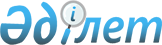 О проекте Указа Президента Республики Казахстан "О Стратегическом плане устойчивого развития города Астаны до 2030 года"Постановление Правительства Республики Казахстан от 21 февраля 2006 года
N 113



Проект

      Правительство Республики Казахстан 

ПОСТАНОВЛЯЕТ:




      внести на рассмотрение Президента Республики Казахстан проект Указа Президента Республики Казахстан "О Стратегическом плане устойчивого развития города Астаны до 2030 года".


      Премьер-Министр




      Республики Казахстан





 


Указ






Президента Республики Казахстан





О Стратегическом плане устойчивого развития






города Астаны до 2030 года






      В соответствии с подпунктом 2) 
 статьи 19 
 Конституционного закона Республики Казахстан от 26 декабря 1995 года "О Президенте Республики Казахстан", в целях устойчивого развития города Астаны, обеспечения конкурентоспособности экономики, формирования инфраструктуры жизнедеятельности города Астаны, отвечающей международным принципам устойчивого развития, а также обеспечения благоприятной окружающей среды 

ПОСТАНОВЛЯЮ:





      1. Утвердить прилагаемый Стратегический план устойчивого развития города Астаны до 2030 года (далее - Стратегический план).




      2. Правительству Республики Казахстан в месячный срок разработать и утвердить план мероприятий по реализации Стратегического плана.




      3. Центральным и местным исполнительным органам, а также государственным органам, непосредственно подчиненным и подотчетным Президенту Республики Казахстан, принять меры по реализации Стратегического плана.




      4. Акиму города Астаны:



      1) в установленном законодательством порядке обеспечить координацию выполнения Стратегического плана;



      2) один раз в полугодие не позднее 25 числа месяца, следующего за отчетным периодом, представлять в Администрацию Президента Республики Казахстан и Правительство Республики Казахстан информацию о ходе реализации Стратегического плана.




      5. Контроль за реализацией настоящего Указа возложить на Администрацию Президента Республики Казахстан.




      6. Настоящий Указ вводится в действие со дня подписания.

      

Президент




      Республики Казахстан





Утвержден



Указом Президента



Республики Казахстан



от "__"_________2006 г. N____



Стратегический план устойчивого развития






города Астаны до 2030 года





Содержание






      Введение



      1. Понятие устойчивого развития



      2. Миссия и видение города Астаны



      3. Прогресс в развитии города Астаны в 1998-2005 годах



      4. Стратегические цели устойчивого развития города Астаны




§  


1. Обеспечение устойчивого экономического развития




§  


2. Поддержание благоприятной окружающей среды и устойчиво 



функционирующей инфраструктуры



      1. Городское планирование и дизайн



      2. Экологическая инфраструктура



      3. Инженерная инфраструктура



      4. Транспортная инфраструктура




§  


3. Формирование социально-устойчивого общества



      1. Формирование динамично развивающегося общества



      2. Социальное развитие и вовлеченность общества в городскую жизнедеятельность




§  


4. Совершенствование системы городского управления



      5. Оценка показателей устойчивого развития города Астаны

Заключение



Приложения



Приложение 1. Стратегическая карта устойчивого развития города Астаны



Приложение 2. Анализ основных аспектов устойчивого развития столицы



Приложение 3. Выбор перспективных кластеров в городе Астане



Приложение 4. Результаты социологического опроса населения города Астаны




 


Введение



      В 2005 году завершилась реализация Государственной программы социально-экономического развития Астаны "Расцвет Астаны - расцвет Казахстана", которая оказала положительное влияние на развитие города как новой столицы суверенного Казахстана, его экономики и дала соответствующий импульс развитию всех регионов страны.



      Разработан проект Государственной программы социально-экономического развития города Астаны на 2006-2010 годы, которая направлена на дальнейшее развитие столицы, в частности, на формирование современной инфраструктуры города, реконструкцию объектов жизнедеятельности и улучшение экологии в соответствии с мировыми стандартами. Большое внимание уделено вопросам развития экономики города с учетом повышения интеграционной роли столицы в масштабах страны.



      В настоящее время по г. Астане реализуется 33 региональные программы по различным направлениям социально-экономического развития города. В рамках Государственной программы социально-экономического развития города Астаны на 2006-2010 годы будет разработан ряд программ, направленных на рост экономики города и качественное обслуживание всех мероприятий, проводимых центральными органами государственного управления по реализации их функций.



      Столица каждого государства является своего рода его "визитной карточкой". Особый статус Астаны требует решения множества задач, связанных со становлением ее как столицы государства, утверждающего себя в качестве экономического и финансового центра в центральноазиатском регионе.



      Кратко- и среднесрочные, не достаточно взаимосвязанные планы развития отдельных сфер деятельности города не всегда бывают эффективными, так как не учитывают фактор системного развития. В настоящее время имеется реальная возможность закрепить стабильное развитие Астаны, обеспечить всемирную известность столицы благодаря высокому качеству жизни и окружающей среды, характерным особенностям, уровню экономической, социальной и культурной жизни ее жителей и гостей, прекрасной архитектуре и грамотной организации городского пространства. Таким образом, необходима разработка комплексной Стратегии повышения конкурентоспособности города. Развитие Астаны как столицы должно ориентироваться на стратегические долгосрочные цели.



      Данный Стратегический план устойчивого развития города Астаны до 2030 года (далее - Стратегический план) определяет основные направления деятельности по становлению и устойчивому развитию Астаны как столицы государства.



      Стратегический план определяет направления развития экономики, инженерной и социальной инфраструктуры, других аспектов развития города в контексте устойчивости.



      Развитие города будет происходить с учетом следующих основных принципов:



      

Нацеленность на обеспечение условий для конкурентоспособности города.

 Данная задача происходит от общегосударственной долгосрочной стратегии по становлению Казахстана в качестве регионального лидера в области экономического развития. Это предполагает соответствующий уровень развития города Астаны, как столицы государства.



      Стратегический план сконцентрирован на ключевых, перспективных направлениях развития, выявленных на основе анализа потенциала, сильных и слабых сторон, географического, социально-экономического, экологического положения города.



      

Сотрудничество и партнерство при разработке мероприятий по развитию экономики, социальной сферы и инфраструктуры города.

 Это предполагает гармонизацию общегосударственных и муниципальных целей и задач развития, интересов жителей и гостей столицы.



      

Формирование долгосрочного видения и поэтапного решения задач по повышению устойчивого развития города.

 В Стратегическом плане развития Астаны определены долгосрочные цели и перспективные направления развития основных сфер жизнедеятельности города.



      Реализацию Стратегического плана предполагается построить на принципах ранжирования и поэтапного решения стратегических задач развития. Главным механизмом реализации Стратегического плана определены среднесрочные программы развития города Астаны.



      Детализация мероприятий и их финансовое обеспечение в конкретном году будут обеспечиваться в рамках среднесрочных планов социально-экономического развития и фискальной политики Правительства Республики Казахстан и города Астаны. Финансирование бюджетных программ будет обеспечиваться, соответственно, из республиканского бюджета и бюджета города Астаны.



      Механизм реализации Стратегического плана будет направлен на формирование системы мониторинга и контроля исполнения плана, формализацию стратегических целей и задач, оценку соответствия отдельных программ, проектов, мероприятий принципам и факторам устойчивости и Стратегическому плану устойчивого развития города Астаны до 2030 года.




 


1. Понятие устойчивого развития





      


Во второй половине XX века началось движение городов мира к устойчивому развитию. Термин "устойчивое развитие" имеет длительную историю, восходящую к Декларации первой Конференции ООН по окружающей среде (Стокгольм, 1972) и работам Римского клуба начала семидесятых годов прошлого века, когда была осознана связь между проблемами окружающей среды, экономическим и социальным развитием.



      Устойчивое развитие города должно обеспечить создание красивого, здорового, любимого жителями города, обеспечивающего полное удовлетворение их потребностей.



      Общепризнанные в мировом сообществе принципы устойчивого развития предполагают, что экономика в равной степени должна ориентироваться как на удовлетворение потребностей настоящего времени, так и на сохранение способности будущих поколений удовлетворять свои потребности.



      Устойчивое развитие города - это сбалансированное стабильное социально-экономическое и экологическое развитие, основанное на рациональном использовании городского ресурсного потенциала, включая геолого-географические особенности городской территории, потенциальные возможности населения, экономики, инфраструктуры, не превышающее предельно допустимых нагрузок на окружающую среду и городские экосистемы.



      Особое значение городов, как центров реализации принципов устойчивого развития, было подчеркнуто на Европейской конференции по устойчивому развитию больших и малых городов в Аалборге в 1994 году, где была принята "Хартия городов Европы за устойчивое развитие (Аалборгская хартия)". В этом документе отмечается, что "поскольку ни один город не похож на другой, все мы должны найти свои собственные пути к устойчивому развитию. Во всех направлениях местной политики следует основываться на общих принципах устойчивости и, учитывая сильные стороны каждого конкретного города, разрабатывать местные стратегии устойчивого развития"


1


.



__________________




1


Хартия городов Европы за устойчивое развитие (Аалборгская хартия), принята Европейской конференцией по устойчивому развитию больших и малых городов в Аалборге (Ольборге), Дания, 27 мая 1994 года.



_______________ 

      С точки зрения человеческого развития понятие устойчивости - это, прежде всего, философия, образ мышления, образ жизни. Во многих странах ребенок с первых лет жизни наблюдает действие принципов устойчивости - сортировка отходов на кухне и в саду для их вторичного использования; выключение осветительных и других приборов в целях экономии воды и электричества и т.д. В результате, устойчивый образ мышления в значительной степени сопровождает человека на протяжении всей его жизни. Таким образом, устойчивость привносится как снизу вверх - населением, так сверху вниз - государством.



      Социально-экономические процессы, структура промышленного производства и специализация имеют четко выраженный региональный характер и на них оказывают существенное влияние территориальные различия климатических условий, неравномерность распределения природных ресурсов, сложившаяся система расселения населения, традиции хозяйственного уклада. В связи с этим возникает необходимость особого рассмотрения проблем перехода к устойчивому развитию отдельных регионов: областей, городов, районов. Стратегия устойчивого развития должна быть реализована на конкретных территориях, ибо каждая из таких территорий имеет свои отличительные особенности - свой набор, масштаб и характер проблем устойчивого развития, подход к их решению, набор инструментов, используемых для реализации таких подходов.



      В условиях Казахстана - огромная территория, наличие регионов с разными природно-географическими, природно-ресурсными, экологическими, социально-историческими и другими условиями, оказывающими существенное воздействие на их социально-экономическое развитие, важное значение имеет вопрос территориального развития. Устойчивое развитие Казахстана в целом возможно лишь при устойчивом развитии всех его регионов.



      Астана - это не просто один из городов Казахстана, это новая столица, которая находится, по-существу, на начальном этапе процесса своего становления. В этом заключается основное отличие Стратегического плана устойчивого развития Астаны от аналогичных планов развития столиц других стран мира. И это же является ее сравнительным преимуществом перед другими столичными городами, поскольку она строится и будет переходить к устойчивому развитию с учетом современных тенденций в градостроительстве, развитии экономики и социальной сферы, охране окружающей среды, в особенности, в развитии и размещении объектов производственной и эколого-инженерной инфраструктуры.



      Главной стратегической целью устойчивого развития города Астаны является повышение уровня и качества жизни населения путем наилучшего использования внешних и внутренних факторов, обеспечения динамичного развития экономической и социальной сферы при сохранении воспроизводственного потенциала природного комплекса и оздоровлении окружающей среды в зоне города.



      К внешним факторам относятся географическое и геополитическое положение, климат, экономическая политика и макроэкономическая ситуация в стране, тенденции развития мировой и казахстанской экономики, мировая экономическая конъюнктура. К внутренним - состояние ресурсов, включая население и его экономически активную часть, уровень образования и квалификации трудовых ресурсов, развитие инфраструктуры и др.



      Астана расположена в центре страны, является географически удачно расположенным транспортным узлом железнодорожных и автомобильных сетей. В перспективе есть реальная возможность значительного улучшения ее места и в международном воздушном транспорте.



      Выгодное геополитическое положение столицы предопределено заметным местом, которое сегодня занимает Казахстан в Центральной Азии и мировом сообществе по двум факторам:



      во-первых, это значительные запасы сырьевых ресурсов;



      во-вторых, продвинутость Казахстана в политической, экономической и социальной сферах по сравнению со своими соседями, что делает его бесспорным лидером и надежным партнером в регионе.



      В Стратегическом плане под устойчивым развитием города Астаны понимается постоянное улучшение качества жизни населения. Понятие качества жизни определяется, прежде всего, наличием работы и соответствующей оплаты труда, гарантированным государством минимальным пакетом услуг здравоохранения, образования и социального обеспечения, качеством окружающей среды и инженерной инфраструктуры, общественной безопасностью, политической стабильностью.



      Приоритет в достижении устойчивого развития города отдается человеку - обеспечению достойных условий его жизнедеятельности и развития личности.




 


2. Миссия и видение города Астаны



      "Столица - это синтез всех общественных отношений, которые задают тон во всех регионах страны и, словно эхом, отдаются на работоспособности сердца государства"


2


.



____________________




2


Назарбаев Н. "В сердце Евразии", 2005, стр. 179.



____________________

      Генеральный план развития города Астаны до 2030 года, одобренный Правительством Республики Казахстан в 2001 году, определяет Астану как правительственный, административный, коммерческий и деловой центр, а также национальный центр научно-исследовательских разработок и новых технологий.



      В Стратегическом плане развития города Астаны до 2010 года


3


 миссия города сформулирована как "Развитие столицы через дальнейшее развитие всех регионов к процветанию всего Казахстана. Служить административно-деловым, политическим, ярко выраженным культурным и научным центром страны".



_______________________




3


Одобрен решением маслихата города Астаны N 144/28 от 20 января 2002 года.



_______________________

      Таким образом, стремление города к развитию диверсифицированной экономики, внедрению информационных технологий, инновационных разработок подразумевает высокие темпы роста всех секторов экономики: промышленности, строительства, розничной и оптовой торговли, транспорта и коммуникаций, других видов услуг.



      Учитывая изложенное, 

миссия Астаны

 заключается в том, чтобы 

стать образцовой

 

устойчивой столицей на евразийском пространстве,

 

служить основой для обеспечения устойчивого развития Республики Казахстан.




     

 Видение Астаны: столица Республики Казахстан - город с конкурентоспособной экономикой, привлекательный для жителей, граждан страны и туристов, предпринимателей, город с благоприятной для жизни окружающей средой.




      Чтобы обеспечить столице высокую конкурентоспособность, лидирующее положение среди городов Казахстана и Центральной Азии, она должна иметь особую привлекательность для жителей, инвесторов, деловых людей, гостей Астаны. Для этого город должен иметь:



      динамично развивающуюся диверсифицированную экономику с конкурентоспособной продукцией;



      высокоразвитую производственную, эколого-инженерную, социальную и научно-техническую инфраструктуру;



      качественную окружающую среду, питьевую воду;



      безопасные условия проживания;



      политическую стабильность;



      открытость;



      мировой уровень культуры, образования и медицинского обслуживания населения;



      уникальный архитектурный облик, объекты досуга и развлечений;



      разнообразные услуги и качественное обслуживание на уровне международных стандартов;



      доступное качественное жилье, развитый рынок недвижимости;



      современную, удобную дорожно-транспортную сеть;



      качественные трудовые ресурсы;



      эффективно работающие институты городского управления;



      высокий уровень дерегулированности и привлекательный хозяйственный климат в городе без искусственных барьеров, препятствующих привлечению инвесторов, притоку деловых людей, туристов и гостей города;



      тесную интегрированность экономики, социальной и экологической сфер города в соответствующие казахстанские и мировые системы.




 


      3. Прогресс в развитии города Астаны в 1998-2005 годах



      Обретение городом Астана статуса столицы открыло перспективы развития его экономики. В 2005 году валовой региональный продукт города (далее - ВРП) оценивается в 442 млрд. тенге и его доля в республиканском объеме составит 6,5 %, против 1,9 % в 1998 году.

Рисунок 1


Динамика ВРП г. Астаны за 1998-2005 годы (в млрд. тенге)




и доли города в республиканском объеме ВРП (в %)




См. бумажный вариант





Источник: Агентство Республики Казахстан по статистике:




          оценка 2005 года - Центр устойчивого развития столицы


      Структура экономики города соответствует динамике развития отраслей и видов деятельности, ее основу составляют строительство, торговля, транспорт и связь. В 2004- 2005 гг. доля каждой из данных отраслей в структуре ВРП колебалась в коридоре 18-20 %. В составе ВРП города велика доля прочих услуг - около 40 %. Это свидетельствует о бурном росте рыночных отношений, среди которых наиболее высокими темпами развиваются гостиничный бизнес, торговля недвижимостью, автотранспортом и финансовые услуги, включая ипотечное кредитование на приобретение жилья.



      Доля промышленности в ВРП города в 2004-2005 гг. занимала около 7 %. В структуре же самой промышленности преобладает производство продуктов питания 20,1 %, производство и распределение тепло- и электроэнергии, газа и воды - 22,5 % и выпуск товаров промежуточного потребления - 37,5 %, прежде всего, это строительные материалы и конструкции. На отрасли, производящие продукцию конечного потребления, основу которой составляют продукция сельскохозяйственного машиностроения, гидронасосы, мебель и швейные изделия, приходится 19,9 %.



      ВРП на душу населения в 2004 году по городу Астане достиг 4610 долл. США, что в 1,9 раза выше среднереспубликанского уровня. Высокий уровень доходов населения является хорошей предпосылкой для развития производства товаров и услуг, которые в настоящее время в большей степени обеспечиваются за счет импорта и завоза товаров из других регионов страны. Более подробная информация о состоянии экономики города приведена в приложении 2.



      Развитие города как столицы Казахстана в общегосударственных стратегических документах Президента Республики Казахстан определено одним из долгосрочных приоритетов развития экономики. Приток инвестиций в развитие города составляет около 1 млрд. долл. США в год. Основным источником финансирования инвестиций являются собственные средства предприятий, организаций и населения, а также средства республиканского и местного бюджетов.



      Создание свободной экономической зоны "Астана - левый берег" оказало стимулирующее воздействие на приток инвестиций в развитие города. Облик нового административного центра города отличается продуманностью архитектурных замыслов и очерчивает перспективные контуры деловой части Астаны.



      Заметно обновилась историческая часть города, однако, работа по преобразованию жилищного фонда и инфраструктуры до уровня столиц развитых стран находится в самом начале.



      Строительство города осуществляется быстрыми темпами. За последние годы построен новый центр, демонстрирующий столичный статус города. Обширные работы проводятся по дальнейшему развитию и реконструкции северной части города. Все это положительно влияет на развитие Астаны как оживленного и привлекательного города. Кроме того, осуществляется строительство образовательных и медицинских учреждений, расширение и улучшение инженерной инфраструктуры города - систем электро-, тепло-, водоснабжения, канализации и телекоммуникации. Активно ведутся работы по озеленению городской территории.



      Вместе с тем, наблюдается неравномерная застройка и развитие разных районов столицы. Старый и новый центры города наиболее привлекательны для инвестиций в строительство дорогого жилья, а также объекты торгово-развлекательной инфраструктуры, сервиса и услуг, тогда как районы, в которых расположены старые постройки, в связи с низкой покупательской способностью жителей, не перспективны для инвестиций в сферу услуг. В целях предотвращения их превращения в депрессивные районы с тяжелой социальной обстановкой, необходимо определить условия обеспечения привлекательности этих районов для инвестиций, комплексного развития территорий.



      Одной из немаловажных проблем в городе является наличие аварийных и ветхих построек. Снос построек производится как за счет средств местного бюджета, так и негосударственных застройщиков. За период с 2002 по 2004 годы в рамках Программы сноса аварийных и ветхих жилых домов в городе Астане на 2002-2005 годы снесено 16 домостроений


4


.



______________________




4


Данные Департамента жилья города Астаны



______________________



      В настоящее время существует ряд проблем, вызванных игнорированием рядом застройщиков города экологических и климатических условий, желанием получить максимальную прибыль в краткосрочном периоде, использованием некачественных строительных материалов и устаревших технологий, возведением отдельно стоящих жилых многоэтажных домов, не обустроенных детскими площадками, специальными местами для парковок и т.д. На строительных площадках иногда наблюдается вырубка деревьев и зеленых насаждений.



      Вместе с тем, большое значение придается развитию "спальных" районов с точки зрения их устойчивого обеспечения энергоресурсами и  питьевой водой, объектами образования, здравоохранения, торговли и сервиса, культурно-оздоровительными сооружениями.



      Экономика города в настоящее время ориентирована на производство товаров промежуточного потребления, обеспечение населения основными видами продовольствия, возведение новых административных, жилых, торговых, гостиничных и развлекательных объектов, реконструкцию морально и физически изношенных коммуникаций, строительство дорог, мостов и транспортных развязок. Очевидно, что сложившаяся в последние годы структура экономики отвечает поставленным задачам, однако, в долгосрочной перспективе она должна коренным образом измениться в сторону увеличения доли сервисно-технологических услуг, производства наукоемких и высокотехнологичных товаров.




 


4. Стратегические цели устойчивого развития города Астаны



      Подход, основанный на принципах устойчивости, ориентирован на интеграцию и координацию интересов государственной власти и населения по вопросам социальной, экономической и экологической политики, он также включает организацию диалога между правительством, органами местного управления, частным бизнесом, финансовыми институтами и гражданским обществом.



      Для достижения видения столицы определены четыре взаимосвязанные стратегические цели:



      обеспечение устойчивого экономического развития города;



      поддержание благоприятной окружающей среды и устойчиво функционирующей инфраструктуры;



      формирование социально-устойчивого общества города;



      совершенствование системы городского управления.



      Достижение городом каждой стратегической цели возможно посредством решения соответствующих стратегических задач (приложение 1).




 


1. Стратегическая цель 1.






Обеспечение устойчивого экономического развития



      Реализация данной стратегической цели связана с усилением политики государства в отношении обеспечения репутации Астаны не только как административного центра страны, но и как города с диверсифицированной экономикой, высокой долей конкурентоспособного частного сектора.



      Основой улучшения качества жизни должны стать конкурентоспособная экономика, повышение производительности труда, расширение рынков сбыта, производство новых видов товаров, работ и услуг, что позволит сохранять высокий уровень занятости населения.



      Конкурентоспособность города - это экономическая категория, характеризующая способность территории достигать высокого и постоянно растущего уровня жизни за счет повышения производительности как действующими, так и новыми предприятиями - создателями добавленной стоимости.



      Среди основных факторов конкурентоспособности выделяются:



      структурные факторы: эффективная инфраструктура, достаточное предложение основных городских услуг, высокое качество условий жизни, профессиональные трудовые ресурсы и эффективная городская политика;



      функциональные факторы (функции, которые город может выполнять): существует ли возможность городу стать местом размещения межрегионального и международного бизнеса, центром инновационной деятельности, важным узлом в информационной (коммуникационной) сети, международным центром культуры.



      В эпоху "новой экономики" основой устойчивого долговременного конкурентного преимущества служат именно структурные специализированные факторы. Как бизнес, так и население становятся все более мобильными, свободными в выборе своего места размещения и жительства. В связи с этим снижается роль факторов, присущих тому или иному месту расположения (природных ресурсов, географического положения), и возрастает роль факторов, которые могут быть созданы самим городом.



      Согласно М. Портеру, основные стратегические характеристики, которые обеспечивают конкурентоспособность, это:



      нахождение рыночной ниши, которая должна быть четко специфицирована, описана и соответствовать как спросу, так и реальным возможностям города;



      забота о качестве, что применительно к городу означает, прежде всего, качество коммунальных услуг, условий жизни и экономической инфраструктуры города;



      инновации во всех сферах городского управления;



      быстрота реакции местных властей на изменения окружающей среды, запросы населения и предпринимателей;



      партнерство с другими городами как внутри страны, так и за рубежом играет важную роль в процессе адаптации и конструктивного использования опыта, городского управления;



      квалификация сотрудников органов городской власти, специалистов, задействованных в сервисных организациях города различной формы собственности;



      вовлечение в "новую экономику", экономику знаний.



      Применительно к первой стратегической цели устойчивого развития Астаны данные факторы означают следующее.



      


Своя ниша на рынке.


 В Стратегическом плане сформулирована миссия Астаны - стать образцовой устойчивой столицей на евразийском пространстве. Астана должна стать региональным центром, инициатором интегрирующих процессов в Центральной Азии. Это и будет являться "нишей" Астаны, занятие которой предполагают сформировавшиеся геополитические реалии.



      Учитывая значительный прогресс Казахстана в социально-экономическом развитии, новая столица страны - лидера региона имеет все основания для того, чтобы по праву претендовать на роль столицы центральноазиатского пространства.



      


Забота о качестве.


 Задача поддержания в Астане высочайшего качества жизни, экологии и коммунального обслуживания - является приоритетной. В Стратегическом плане устойчивого развития столицы на это нацелены такие стратегические цели как "Поддержание благоприятной окружающей среды и устойчиво функционирующей инфраструктуры" и "Формирование социально-устойчивого общества города".



      


Инновации.


 Астана должна стать городом инноваций. Как новая столица, Астана является и должна оставаться примером инновационной архитектуры, инновационных подходов к городскому планированию, созданию экологической среды, развитию научно-образовательной сферы, городскому управлению.



      


Быстрота реакции.


 Установив долгосрочные стратегические цели, акимат не перестанет динамично отслеживать текущее развитие ситуации как в экономическом, так в социальном и экологическом развитии столицы, других городов Казахстана и мира. Существенную роль в этом призваны играть различные формы регулярного взаимодействия с жителями города - встречи с жителями, круглые столы, опросы. Реализация такого инструмента системы стратегического управления как оценка деятельности местных исполнительных органов, регулярная отчетность по ключевым показателям стратегического развития также обеспечат обратную связь с жителями.



      


Партнерство и международные связи.


 Обеспечение миссии Астаны как образцового устойчивого города на евразийском пространстве невозможно в отрыве от сотрудничества с другими регионами страны и мировыми столицами. При этом такое партнерство будет носить как операционный, так и стратегический характер, что позволит Астане существенно ускорить свою динамику, переняв ценный опыт урбанистического развития.



      


Квалификация персонала.


 Реализация в органах управления Астаны принципа "обучающейся организации" на основе Стратегического плана и стратегических целей, с созданием системы постоянного обучения, стажировками в лучших учебных заведениях позволит Астане наиболее эффективно реализовать этот фактор конкурентоспособности. Такая политика акимата приведет к сохранению лучших сотрудников и привлечению талантливых новых специалистов.



      


Вовлеченность в "новую экономику", экономику знаний.


 В направлении развития "новой экономики" Астана будет ориентироваться на успешный международный опыт. Такая стратегическая задача как "Создание условий для инновационной и научно-технической деятельности" нацелена на реализацию этого фактора конкурентоспособности.




 


1.1. Анализ сильных и слабых сторон, возможностей и






ограничивающих факторов экономического развития города Астаны



      Сильные и слабые стороны, возможности и ограничивающие факторы экономического развития города Астаны (SWOC-анализ) определены на основе анализа результатов действующих программ развития столицы, соответствующих планов мероприятий, статистической информации, обсуждений с представителями деловых кругов и других данных.

                                               Таблица 1


         Экономическое развитие города Астаны:




         сильные и слабые стороны, возможности




              и ограничивающие факторы


                                                  Таблица 1а


             Сильные и слабые стороны, возможности




        и ограничивающие факторы развития фискальной




                 политики города Астаны





 


1.2. Стратегические задачи по устойчивому






экономическому развитию города Астаны



      Для достижения стратегической цели "Обеспечение устойчивого экономического развития города" необходимо решить следующие стратегические задачи:



      создание условий для инновационной и научно-технической деятельности;



      развитие конкуренции и создание благоприятного инвестиционного климата;



      обеспечение населения доступными коммунальными услугами высокого качества;



      разработка фискальной политики, направленной на обеспечение долгосрочной финансовой устойчивости города.



      Анализ основных аспектов развития столицы с точки зрения обеспечения долгосрочной устойчивости города приведен в приложении 2.




 


Создание условий для инновационной и научно-технической деятельности



      Современная мировая тенденция экономического развития состоит в переходе стран от индустриального к постиндустриальному типу развития, базирующемуся на интеллектуальных ресурсах, наукоемких и высоких технологиях. Возможности города в поиске конкурентных преимуществ заключаются, прежде всего, в диверсификации экономики, использовании интеллектуальных ресурсов.



      Инновационный путь развития экономики можно использовать как модернизируя уже функционирующие в городе и прилегающих территориях предприятия, так и создавая основу для формирования новых высокотехнологичных, наукоемких отраслей с высокой добавленной стоимостью.



      С точки зрения развития инноваций, основной интерес из функционирующих в городе отраслей представляют пищевая промышленность или производство продовольственных товаров и напитков, а также производство неметаллических минеральных продуктов и строительных материалов. Акиматом будет организована работа по объединению предприятий каждой из этих сфер, родственных и поддерживающих отраслей с другими вовлеченными институтами - университетами, научными центрами, технопарками.



      Целью местных органов власти в сфере поддержки кластерного развития является получение городом максимальной выгоды от создания благоприятных условий по двум направлениям: снижения издержек компаний за счет кооперации и сотрудничества и улучшения качества жизни.



      Функционирование в городе государственных и частных НИИ, проектно-конструкторских организаций, высших учебных заведений и предприятий, занимающихся научно-технической деятельностью, государственных институтов развития, финансирующих инициативы частного сектора в несырьевом секторе экономики, создает основания для формирования в Астане кластеров научных (высоких) технологий, прежде всего, информационных технологий и образования, а также биотехнологий.



      Основные мероприятия акимата будут направлены на создание кластера научных технологий, который обеспечит Астане статус национального центра устойчивого производства, технологий, образования и наукоемкой деятельности.



      Чтобы добиться успехов в развитии наукоемкой продукции и внедрении инноваций необходимо, прежде всего, накопить человеческий капитал, сделать образование и науку высшим приоритетом экономики, сформировать национальную инновационную систему.



      Целесообразно создание за городом города-спутника типа наукограда с размещением крупного современного технопарка


5


 с техническим университетом, исследовательским центром и многочисленными малыми инновационными предприятиями, сгруппированными в несколько кластеров информационных и телекоммуникационных технологий, высокотехнологичных и наукоемких производств.



____________________




5


Технопарк - это объект территориально интегрированной системы науки, образования и производства в целях оперативного внедрения научно-технических разработок, это крупные объединения научных, конструкторских и производственных подразделении в условиях хорошо оснащенной информационной и экспериментальной базы и высокая концентрация квалифицированных кадров



_____________________

      Поставщиком кадров в области высоких технологий могут стать ВУЗы города, КБТУ или его филиал в технопарке. Он же может создать в технопарке несколько специализированных исследовательских центров в области нефтехимии. Кроме того, Астана как столица притягивает высококвалифицированные молодые кадры, обученные в передовых и престижных учебных заведениях развитых стран мира.



      Одним из перспективных направлений работы акимата является формирование условий для создания медицинского кластера. В городе будет построен медицинский городок, включающий сеть клинических центров по разным направлениям, научно-исследовательские институты.



      Создание туристского кластера может стать перспективным, учитывая возможности использования доступа к Щучинско - Боровской курортной зоне, заповеднику "Коргалжино", развитие орнитологического, флористического, культурно-познавательного и делового туризма, привлечение интереса туристов к условиям "кочевого быта", интурохоты, рыбалки и другим объектам туризма в столице и Акмолинской области.



      Будет продолжена также работа по формированию кластера "Строительные материалы". В 2005 году выделен земельный участок площадью 480 га под создание индустриального парка в рамках реализации пилотного проекта создания кластера по производству строительных материалов в Астане.



      В Астане будет инициировано создание предприятий, перерабатывающих производственные и бытовые отходы. Переход к устойчивому развитию, направленному на комплексное решение социально-экономических и экологических проблем, диктует необходимость принятия в городе мер по достижению природного геохимического кругооборота. В перспективе предприятия должны стать преимущественно безотходными. Для этого все производственные системы города будут постепенно ориентированы на такой режим, когда отходы одного производства служат сырьем для другого.



      В этом случае экологические проблемы города будут решаться более экономичными способами, вместо дорогостоящих, но не дающих должной отдачи очистных сооружений, будут создаваться промышленные производства, пользующиеся отходами других производств и потребления. Акимат будет стимулировать создание предприятий по переработке различных видов отходов, что также будет способствовать увеличению числа рабочих мест.



      Важнейшим развивающимся сектором малого бизнеса в Астане будет оставаться сложившийся в городе сектор услуг.



      Для возникновения и становления указанных кластеров со стороны властей города будут предприняты меры по:



      организации изучения предпринимателями столицы преимуществ кластерного развития, способов и механизмов становления и развития кластеров, взаимодействия участников для получения конкурентных преимуществ, организации специального обучения предпринимателей по формированию кластеров,



      устранению препятствий для роста и совершенствования существующих и возникающих кластеров: развитие инфраструктуры, снятие законодательных ограничений, оказание помощи в улучшении системы образования и переподготовки соответствующих кадров путем создания бизнес-школ, организации семинаров, круглых столов и других мероприятий.



      В будущем Астана должна стать "центром технологического прогресса и вершиной цивилизации казахстанского общества; столицей информационного общества"


6


, то есть инновационным центром страны. В столице, при создании соответствующих условий, могут возникать новые высокотехнологичные и наукоемкие кластеры в области альтернативной энергетики и энергосбережения, биотехнологии и медицины, информационных, телекоммуникационных и электронных технологий.



__________________________




6


Назарбаев Н. "В сердце Евразии", 2005, стр. 179.



__________________________



      Акимат города наладит взаимодействие и сотрудничество с учеными и специалистами ВУЗов технического профиля. Будут организованы семинары, круглые столы для организации более тесного сотрудничества с министерствами транспорта и коммуникаций, образования и науки, национальными компаниями, которые могут оказать содействие в налаживании связей между акиматом города и иностранными предпринимателями и компаниями Германии, Японии, Финляндии, России, КНР и других стран, занимающимися производством наукоемкой продукции.



      Акиматом будут организованы переговоры с зарубежными партнерами о возможностях совместного создания наукограда с технопарком, крупными отечественными и иностранными компаниями, работающими в Казахстане, при активном участии местных предпринимателей.



      Учитывая, что острой проблемой развития частного бизнеса, особенно в производственной сфере, является кадровая проблема - ощущается нехватка высокопрофессиональных управленцев, инженеров и других специалистов производственно-технического характера, в городе будут созданы бизнес-школы, работающие по специальным программам бизнес - образования, способные подготовить кадры для инновационной среды, в том числе технических специалистов, владеющих современным инструментарием для организации производства и проведения успешной работы по продвижению инноваций в производство, созданию кластеров.




 


Развитие конкуренции и создание благоприятного






инвестиционного климата



      Развитие конкурентной среды и создание равных конкурентных условий будут достигаться путем реализации следующих основных мероприятий:



      пресечения и недопущения актов и действий местных властей, ограничивающих конкуренцию, достижения ликвидации аналогичных актов и действий центральных органов власти;



      выявления и пресечения злоупотреблений хозяйствующими субъектами, имеющими доминирующее положение на товарных рынках, направленных на ограничение конкуренции; пресечения недобросовестной конкуренции;



      обеспечения проведения прозрачных тендеров на размещение заказов на поставку товаров, выполнение работ и оказание услуг для нужд городских властей;



      дерегулирования, устранения совместно с республиканскими органами, маслихатом города излишних административных барьеров, в том числе барьеров входа на рынок - регистрация предприятия, лицензирование деятельности, согласование проектной документации, сертификация, идентификация и маркировка, регистрация товарных знаков и доменных имен, деятельность надзорных органов и др., упрощения процедуры регистрации и организации бизнеса;



      борьбы с бюрократическим произволом и коррупцией;



      продолжения работы по устранению барьеров для движения товаров, услуг, рабочей силы в городе.



      Городским акиматом будут созданы стимулы предприятиям, производящим высокотехнологичную и наукоемкую продукцию с высокой добавленной стоимостью и поставляющим основную часть своей продукции на экспорт или в другие регионы страны, а также создающим новые рабочие места и повышающим при этом производительность труда.



      Основными стимулирующими мерами будут являться:



      создание в городе нескольких бизнес - инкубаторов с общими выставочными и торговыми залами, арендуемых малыми предприятиями на льготных условиях;



      предоставление на льготных условиях для малого инновационного бизнеса услуг инфраструктуры технопарка, технологических центров, если они размещены на их территории;



      финансирование НИОКР за счет средств институтов развития, долевое участие в их финансировании;



      оказание помощи предприятиям, производящим экспортоориентированную продукцию, особенно высокотехнологичную, в получении гарантий на кредиты под экспортные контракты и страхование экспорта, оказание помощи в продвижении экспортных товаров на внешние рынки;



      субсидирование процентных ставок по кредитам, полученным предприятиями, производящими экспортоориентированную высокотехнологичную готовую продукцию, в том числе малыми инновационными предприятиями, в соответствии с политикой, определенной Стратегией индустриально-инновационного развития Республики Казахстан;



      субсидирование части затрат предприятий обрабатывающего сектора по внедрению и сертификации систем менеджмента качества, соответствующих требованиям международных стандартов ИСО и ХАССП;



      упрощение и содействие улучшению доступа малых предприятий к производственным и офисным площадям, развитие конкурентного рынка недвижимости в городе, предоставление земельных участков для размещения производства на льготных условиях.



      Будут приняты также специальные меры по созданию в городе благоприятного делового и инвестиционного климата. Это - создание партнерских отношений между властью города и бизнесом, руководствуясь принципом - бизнес создает богатство в городе, он создает рабочие места и обеспечивает доходами население, обеспечивает поступление налогов в бюджет, а власть помогает ему.



      Основой развития деловых связей и привлечения инвестиций станет реализация предложенных мер по созданию благоприятного инвестиционного климата в городе, привлечение транснациональных компаний для создания предприятий по производству высокотехнологичных товаров, улучшение городской среды.



      Будут приняты меры по:



      обеспечению открытости города и активной работе с международными рейтинговыми агентствами;



      организации и проведению в столице регулярных международных выставок, конференций;



      представлению Астаны как привлекательного места для ведения бизнеса и жизни людей;



      оказанию консультативной поддержки предприятиям Астаны по налаживанию международных связей;



      проведению консультаций по переходу предприятий на работу по международным стандартам качества, с применением информационных технологий.



      Мероприятия, направленные на решение комплекса стратегических задач устойчивого развития, описаны в соответствующих разделах Стратегического плана.




 


Обеспечение населения доступными коммунальными






услугами высокого качества



      Каждый год из местного бюджета направляется 250-300 млн. долл. США на поддержку и развитие инфраструктуры города. В соответствии с принципами устойчивости будет усилена оценка проектов с точки зрения экономических и социальных результатов, требований городского сообщества.



      Для обеспечения полного охвата населения коммунальными услугами соответствующего качества будет осуществляться реализация мероприятий, предусмотренных Государственной программой социально-экономического развития города Астаны на 2006-2010 годы. Бесперебойное и достаточное водоснабжение и водоотведение, тепло-, электро- и газоснабжение города будут обеспечены за счет:



      ремонта и поэтапной реконструкции действующих коммунальных систем;



      строительства новых инфраструктурных объектов;



      повышения качества управления деятельностью инженерной инфраструктуры.



      В среднесрочной перспективе предусматривается расширение и реконструкция действующих ТЭЦ-1 и ТЭЦ-2, строительство ТЭЦ-3, реконструкция действующих и строительство новых тепловых магистралей, электрических сетей и сетей газопроводов.



      Будут завершены работы по подключению неканализованной части города к системе канализации города с учетом степени воздействия на водные ресурсы.



      Будет разработана долгосрочная концепция управления коммунальными системами Астаны, предусматривающая повышение качества управленческой деятельности, расширение и модернизацию городских коммунальных сетей, повышение уровня их надежности.



      Также будет разработана Программа энергосбережения города, направленная на обеспечение рационального использования топливно-энергетических ресурсов на предприятиях, в жилищно-коммунальной сфере.



      Эти меры позволят не только расширить охват населения коммунальными услугами соответствующего качества, повысить устойчивость города с точки зрения водо-, электро- и теплопотребления, но и улучшить имидж Астаны как города, имеющего высокое качество жизни.



      Жилищно-коммунальное хозяйство, энергетическое оборудование, водоснабжение и канализация, являясь техническими системами, будут обслуживаться, ремонтироваться и заменяться в соответствии с техническими нормами и данными износа. Программы реконструкции жилищного фонда города, помимо восстановления жилой среды, укрепления стен и оснований зданий, ремонта или замены коммунального оборудования, будут включать меры по экономии ресурсов и энергосбережению.



      Для повышения качества коммунальных услуг, оказываемых компаниями населению города, будут проводиться ежемесячные мониторинги оценки деятельности компаний по системе индикаторов устойчивого развития районов, спальных зон, дворов с привлечением НПО и общественности.



      Предусматривается разработка плана по улучшению системы поверхностного стока города, предусматривающего охват 30 % территории столицы к 2010 году, 70 % - к 2020 году и 100 % - к 2030 году.



      В долгосрочной перспективе темпы развития инженерной инфраструктуры будут опережать темпы развития экономики города, что повысит инвестиционный рейтинг города, будет способствовать привлечению частных инвестиций в создание объектов инженерной и транспортной инфраструктуры.



      Все проекты и новые технологии, в которых предусматривается производство и потребление ресурсов, будут оцениваться на соответствие принципам устойчивого развития, предусматривающим, что:



      темпы потребления возобновляемых ресурсов (вода) не должны превышать темпы их восстановления;



      темпы потребления невозобновляемых ресурсов не должны превышать темпы их замены на возобновляемые, в том числе искусственно созданные;



      производство и реализация конечных продуктов должны проектироваться и осуществляться с минимальным расходом веществ, материалов и энергии на всех этапах производственного цикла, по возможности, максимально замкнутого, а, следовательно, с наименьшим воздействием на человека и природные экосистемы;



      для загрязняющих веществ интенсивность их выбросов не должна превышать темпы усвоения и переработки этих веществ или потери ими вредных свойств.



      Для оценки проектов с точки зрения устойчивости в нормативные акты, регулирующие функции государственных органов акимата, выдающих разрешительные документы, будут включены положения, обязывающие их анализировать соответствие проектов индикаторам устойчивого развития. Внедрение индикаторов устойчивого развития в процессы разработки проектов, краткосрочного и долгосрочного планирования, а также в практику городской статистики позволит внедрить сбалансированный с точки зрения природоохранных, экономических и социальных целей подход при разработке планов и программ развития города.




 


Разработка фискальной политики, направленной на обеспечение






долгосрочной финансовой устойчивости города



      Реализация данной стратегической задачи обусловлена необходимостью обеспечения долгосрочной финансовой устойчивости развития Астаны. Высокие темпы становления столицы требуют стабильных источников доходов, основная часть которых в настоящее время выделяется из республиканского бюджета.



      Финансовая устойчивость столицы будет обеспечиваться за счет:



      снижения зависимости от республиканского бюджета и, соответственно, повышения самостоятельности бюджета города в части разработки и реализации долгосрочных проектов, требующих бюджетного финансирования;



      определения на долгосрочный период уровня трансфертов, передаваемых из республиканского бюджета бюджету столицы/бюджетных изъятий из бюджета столицы в республиканский бюджет;



      повышения эффективности бюджетных программ, а также прозрачности процессов планирования и исполнения бюджета города, в том числе путем обучения специалистов методам оценки бюджетных программ, финансового программирования, экономического и бюджетного прогнозирования.



      Экономический успех Астаны будет устойчивым, если город станет конкурентоспособным на региональном и мировом рынках. Решающими факторами являются развитие наукоемкой промышленности и внедрение инноваций, производство пищевых продуктов, развитие туризма. Для устойчивого развития экономическая политика должна гарантировать:



      улучшение продуктивности и конкурентоспособности через повышение квалификации рабочей силы; инвестиции в человеческое развитие, научно-исследовательские разработки;



      повышение конкурентоспособности через низкий уровень налогообложения и соответствующую нормативно-правовую базу;



      совершенствование государственного управления;



      создание кластера научных (высоких) технологий, который будет способствовать развитию в Астане устойчивого производства, технологий и наукоемкой деятельности;



      развитие новых сфер культуры и туризма.



§    


 




 


2. Стратегическая цель 2


.



Поддержание благоприятной окружающей среды и






устойчиво функционирующей инфраструктуры



      Качественное городское планирование является необходимым условием долгосрочной устойчивости города. Основной задачей городского планирования и дизайна на пути к устойчивому развитию столицы является установление связи между экологическими, экономическими и социальными аспектами городской жизнедеятельности и выражение данной связи в архитектурных, строительных формах.



      Устойчивое функционирование инфраструктуры предполагает стопроцентный охват коммунальными услугами соответствующего качества населения и предприятий города, безопасность для экологии и окружающей среды, использование возобновляемых источников энергии.



1. Городское планирование и дизайн





1.1. Анализ сильных и слабых сторон, возможностей и






ограничивающих факторов развития городского планирования






и дизайна в городе Астане



      SWOC-анализ осуществлен на основе данных местных исполнительных органов, региональных программ, анализа текущей ситуации, результатов социологического опроса населения города.

                                                    Таблица 2

     

Сильные и слабые стороны, возможности и ограничивающие




       

факторы развития городского планирования и дизайна




                         

в городе Астане





      


1.2. Стратегические задачи по устойчивому городскому планированию






и дизайну в городе Астане



      При планировании и дизайне городского развития необходимо учитывать экологические, экономические, социальные и культурные аспекты устойчивости.



      Поддержание соответствующего имиджа столицы государства, достижение стратегической цели "Поддержание благоприятной окружающей среды и устойчиво функционирующей инфраструктуры" требует решения стратегической задачи: использование новых подходов к градостроительному планированию, придание городу самобытности и индивидуальности.




 


Использование новых подходов к градостроительному планированию,






придание городу самобытности и индивидуальности



      Планирование и дизайн города, прежде всего, должны соответствовать природным условиям. Приоритетное значение при организации городского пространства имеют вопросы защиты природных ресурсов, организации сбора и удаления отходов, экономии энергии, учета климатических особенностей. Эти аспекты должны приниматься во внимание при выборе городской структуры (кварталы и улицы), месторасположения объектов, схем движения транспорта, системы коммунальных услуг.



      Эффективное использование водных, земельных ресурсов, а также развитие торговли и промышленности должны являться основой для определения использования земли и транспортных планов. Оживление уличной жизни, в частности посредством розничной торговли - другая функция городского планирования, обеспечивающая связь с экономической устойчивостью.



      Также, одной из задач городского дизайна является обеспечение оптимального месторасположения объектов социального и коммунального обслуживания на приемлемом для ходьбы расстоянии.



      Как правило, историческое и культурное своеобразие оценивается по состоянию городских архитектурных форм. Таким образом, поддержание местной культуры и разнообразия, также является одной из основных задач городского планирования и дизайна.



      Предлагается внедрить подход к градостроительному планированию, широко используемый в международной практике, состоящий из трех элементов:



      планирование архитектурного облика всего города;



      планирование застройки каждого района в городе;



      проектирование отдельных зданий и сооружений, различных комплексов.



      Реализация данной задачи предполагает корректировку Генерального плана развития Астаны до 2030 года, при этом сохраняя его основные черты, с учетом прогноза численности населения, уровня занятости и развития рынка жилья, а также разработку планов развития районов, требующих перестройки и реконструкции объектов (например, планируемого индустриального парка, района центрального рынка и др.).



      Наряду с этим, будут более детально изучены современные подходы к городскому планированию, проведен анализ возможностей применения их в Астане.



      Важной составляющей успешного решения данной стратегической задачи является привлечение общественности в процесс городского планирования и внесения корректировок применяемых принципов городского планирования.



      Для выявления объема работ по улучшению состояния жилищного фонда будет проведен анализ состояния жилищного фонда Астаны и разработана долгосрочная программа по поддержанию в надлежащем состоянии всех зданий и сооружений, построенных и воздвигаемых в Астане, интеграции коммерческих целей и задач жилищного строительства.



      Для придания жилищному фонду города большей устойчивости будут пересмотрены градостроительные нормативы и строительные нормы и правила на соответствие их международным стандартам, которые позволят установить необходимые требования к параметрам строящихся объектов, например, размеру участка, ширине улиц и "красной" линии, расстоянию между строящимися зданиями и т.д. В этих нормах также будут указаны критерии устойчивости (например, дневное освещение и доступ к солнечной энергии).



      При капитальном ремонте существующих домов будут предусматриваться снижение тепловых потерь через наружные стены и оконные проемы, совершенствование систем вентиляции, замена сетей и прочие меры. Вместе с тем, необходимо, по возможности, добиваться расширения полезной и вспомогательной площадей в квартирах горожан посредством надстройки новых этажей или мансард, модернизации жилых помещений за счет замены инженерных сетей и сантехнического оборудования в домах, пристройки лоджий, лифтов, мусоропроводов, благоустройства дворовых территорий.



      Также будет реализован пилотный проект по созданию "многофункционального" района с применением принципов устойчивости, таких как выверенные по размеру кварталы, сочетание деловых, обслуживающих и жилых объектов различного типа и вида собственности, взаимосвязанное функционирование пешеходной, велосипедной и автомобильной систем, обеспечение связи с узлами общественного транспорта, высокая плотность застройки и др.



      Важнейшими стратегическими инициативами для данной задачи являются:



      корректировка нормативных актов, устанавливающих стандарты жилищных условий в Астане, в зависимости от изменений потребительских предпочтений и новых технологий, предусматривающих различные потребительские свойства жилья, его качество, внешнюю среду дома (инженерную инфраструктуру, благоустройство и озеленение территории, наличие или отсутствие вблизи дома гаражей и автостоянок и др.);



      совершенствование механизмов долгосрочного ипотечного кредитования приобретения жилья и кредитования застройщиков жилья;



      разработка и реализация программы реконструкции жилых зданий массовой застройки первых типовых серий;



      формирование жилищного фонда социального использования для категорий населения, имеющих право на получение жилья по договору социального найма.




 


2. Экологическая инфраструктура



      Экологическая безопасность обеспечивается соблюдением следующих принципов:



      охрана окружающей среды должна обеспечить справедливое удовлетворение потребностей настоящего и будущих поколений;



      люди имеют право на здоровую и плодотворную жизнь в гармонии с природой;



      международное сотрудничество в целях сохранения, защиты и восстановления здорового состояния и целостности экосистемы региона.




 


2.1. Анализ сильных и слабых сторон, возможностей и






ограничивающих факторов развития экологической






инфраструктуры города Астаны



      Представленный в таблице анализ проведен на основе статистических данных, информации, представленной местными исполнительными органами и организациями города Астаны, результатов обсуждений с общественностью столицы.

                                                   Таблица 3


  Сильные и слабые стороны, возможности и ограничивающие




          факторы развития экологической инфраструктуры                                                  города Астаны





    


2.2. Стратегические задачи по обеспечению устойчивой






экологической инфраструктуры города Астаны



      Важнейшим элементом городской среды должна стать экологическая инфраструктура города, включающая систему озеленения, зоны и территории, благоприятные для жизнедеятельности людей. Развитие экологической инфраструктуры обеспечивается путем объемно-планировочной организации городских селитебных образований, создаваемых с учетом коррекции метеорологических условий внешней среды, архитектурно-градостроительного дизайна и природно-ландшафтного каркаса города.



      Учитывая текущую экологическую ситуацию в городе, стратегической задачей развития Астаны является минимизация и переработка отходов.




 


Минимизация и переработка отходов



      В Астане будет внедрена система управления отходами, предусматривающая следующие этапы: сокращение объема отходов, переработку, повторное использование и утилизацию.



      Программа утилизации отходов, предусматривающая поддержку инициатив по сокращению объема отходов, их повторному использованию, переработке и захоронению, стимулирование эффективного использования ресурсов обеспечит повышение конкурентоспособности экономики города при смягчении негативных последствий для окружающей среды. Результатом внедрения программы должно стать сокращение объемов отходов, вывозимых на мусорную свалку, примерно на 15 % к 2010 году и на 80 % к 2030 году.



      Для стабилизации и постоянного улучшения природоохранной деятельности и стратегического обеспечения экологической безопасности города необходимо:



      создать условия для изменения менталитета жителей и руководителей предприятий города в области охраны природы и природопользования, снижения отдельных показателей загрязнений, управления состоянием окружающей среды и среды обитания с использованием информационно-аналитических систем социального, экономического, экологического и гигиенического мониторинга;



      обновлять городские комплексные программы мер по экологической безопасности транспортных средств, в том числе разработать нормативные правовые акты для поэтапного введения на территории города запрета использования автотранспорта, не отвечающего экологическим требованиям, внедрения катализаторов, использования нейтрализаторов отработанных автомобильных газов, создания схемы упорядочения транспортных потоков с учетом экологической обстановки в городе;



      стимулировать реорганизацию производственной сферы на основе наукоемких и ресурсосберегающих технологий, размещение новых производств в соответствии с требованиями экологической безопасности;



      обеспечить эффективную санитарную защиту городских водозаборов, развить дублирующие системы водообеспечения из артезианских скважин, провести поэтапную реконструкцию водозаборов города;



      сохранять, расширять воспроизводство и улучшать качество прилегающих к городу территорий, как единого массива и основы природного каркаса города, организовать мониторинг, зонирование территорий с выделением и оборудованием зон рекреации и зон покоя;



      добиваться активного выхода предприятий на рынок квот на выбросы;



      обеспечить обустройство сооружений по предотвращению подтопления левобережья города;



      разработать план мероприятий, направленных на улучшение состояния поверхностных водных ресурсов и эстетического вида набережной р. Есиль;



      обеспечить установку водоохранных зон и полос на реках города Астаны с целью предотвращения загрязнения, засорения и истощения реки Есиль и его притоков, сохранения среды обитания объектов животного и растительного мира водоемов, а также соблюдения специального режима хозяйственного пользования в водоохранной зоне или полосе (установка запрещающих знаков мойки автомашин, а также знаков, не допускающих устройства стоянок, пляжей и т.д.);



      создать центр экологического просвещения населения.



      Решение данной задачи предполагает дальнейшее увеличение площади зеленых насаждений и парковых зон внутри города, предусмотренное Государственной программой социально-экономического развития города Астаны на 2006-2010 годы и Комплексной схемой озеленения города Астаны до 2030 года.



      Акимат будет поддерживать через систему мониторинга и различных поощрений внедрение на предприятиях города стратегии "более чистого производства", направленной на устранение токсичного сырья, снижение объема и токсичности всех видов выбросов и отходов до завершения процесса производства. По оценкам экспертов, результатами применения предприятиями стратегии "более чистого производства" станут:



      сокращение потребления сырья, электроэнергии, воды;



      снижение отходов;



      экономия средств предприятия;



      улучшение экологической ситуации в районах города.



      В основе более чистого производства лежит совершенствование технологий, повышение знаний и квалификации.



      Также будет разработан механизм совершенствования городского планирования и финансирования природоохранных мероприятий в Астане с учетом методологий, применяемых международными финансовыми организациями.




 


3. Инженерная инфраструктура





3.1. Анализ сильных и слабых сторон, возможностей и






ограничивающих факторов развития инженерной инфраструктуры






города Астаны



      Анализ сильных и слабых сторон, возможностей и ограничивающих факторов развития инженерной инфраструктуры, проведенный на основе информации предприятий города и статистических данных, приведен в таблице 4.

                                                    Таблица 4


    Сильные и слабые стороны, возможности и




      ограничивающие факторы развития инженерной




      инфраструктуры города Астаны





      


3.2. Стратегические задачи по обеспечению






устойчивой инженерной инфраструктуры города Астаны



      Для формирования инженерной инфраструктуры города, отвечающей мировым стандартам и адекватной росту населения и экономики столицы, обеспечивающей высокое качество жизни населения, сформулирована следующая стратегическая задача, которую необходимо решить в долгосрочной перспективе: использование коммунальными системами новых технологий и возобновляемых ресурсов.



      

Использование коммунальными системами новых технологий и возобновляемых ресурсов




      Устойчивое развитие города, основанное на принципе минимального воздействия на экосистему города, предусматривает, с одной стороны, использование новых технологий, обеспечивающих экономичное расходование воды, тепла и электроэнергии, и, с другой стороны, формирование у жителей "устойчивого" образа мышления, соответствующих привычек (например, сортировка в доме отходов для их вторичного использования; выключение осветительных и других приборов в целях экономии воды и электричества и т.д.).



      Будет стимулироваться внедрение новых технологий для достижения качества переработанной и очищенной воды через принятие технических регламентов, определяющих параметры безопасности воды в соответствии с международными нормами, и других мер по бесперебойному водоснабжению в обычном режиме и во время кризисных ситуаций.



      Будет внедряться методология тарифообразования на коммунальные услуги, способствующая экономному расходованию воды и тепла. Это позволит сократить, по оценке, потребление воды населением города с 220-240 литров в день на человека в 2005 году на 50 % к 2030 году.



      Перспективный подход к системе канализации основывается на раздельном сливе загрязненной и незагрязненной воды, с последующей очисткой загрязненной воды и экологически приемлемом использовании незагрязненной воды во всех районах города. Для повышения качества водоканализационной системы города будут внедрены современные технологии по оборотному водоснабжению и очистке в соответствии с международными нормативами. По оценке экспертов, к 2030 году около 30 % сточных вод может использоваться для выработки энергии способом метанового брожения или подобного экологически приемлемого процесса. Эти меры позволят не только подключить к канализационной системе весь город, но и стать Астане передовым экологически чистым городом с высоким качеством жизни.



      Устойчивое развитие города предполагает повышение эффективности и надежности электро- и теплоснабжения, оптимальное управление издержками на всех стадиях от производства до сбыта энергии и тепла, создание экономических стимулов для снижения потерь тепловой и электрической энергии и качества оказания услуг. Тенденция застройки Астаны зданиями повышенной этажности, прогнозируемый рост потребности города в тепло- и электроэнергии создают объективные предпосылки для дальнейшего развития сложившейся системы централизованного теплоснабжения на базе комбинированной выработки электрической и тепловой энергии на ТЭЦ, а также использования альтернативных источников энергии.



      Будут изучены возможности многовариантных схем доставки потребителям города как природного газа, так и сжиженного газа, что позволит перевести городские ТЭЦ и котельные со сжигания высокозольного угля на природный газ и значительно снизить ежегодные выбросы углекислого газа (примерно на 1,2 млн. т).



      Рациональное использование воды, источников энергии и тепла предполагается за счет:



      внедрения новых технологий;



      оптимального управления издержками на всех стадиях от производства до сбыта воды, энергии и тепла;



      создания экономических стимулов для снижения потерь тепловой и электрической энергии и повышения качества оказания услуг; установления приборов учета у потребителей;



      внедрения автоматизированной системы коммерческого учета электроэнергии и других ресурсов.



      Будут изучены возможности проектирования и строительства зданий, в энергоснабжении которых применяются устройства, использующие энергию ветра и солнца, на базе технологий, разработанных за рубежом, оптимального сочетания существующих централизованных систем энергоснабжения с новыми системами. В целях пропаганды и информирования населения будут организованы специальные демонстрационные проекты. Например, демонстрация нагрева воды за счет ветротурбин, произведенных по новым технологиям с использованием местных материалов, тепловых батарей, вырабатывающих электричество, тепло и чистую воду.



      Стратегическим направлением в работе акимата города по управлению инженерной инфраструктурой станет стимулирование проведения политики ресурсосбережения, которая состоит в том, чтобы сделать работу по ресурсосбережению привлекательной и экономически выгодной для производителей и потребителей.



      Для оценки деятельности компаний, оказывающих услуги инженерной инфраструктуры, будет осуществляться мониторинг и контроль качества реализации мероприятий по системе индикаторов устойчивого развития с привлечением НПО и общественности.




 


4. Транспортная инфраструктура



      Транспорт затрагивает все аспекты городского развития, включая качество окружающей среды, социальные вопросы, доступность услуг. Транспортная устойчивость предполагает:



      минимизацию количества топлива, потребляемого транспортным сектором, и сокращение объема выбросов углекислого газа в атмосферу;



      планирование городских районов, направленное на минимизацию потребности в использовании частного автотранспорта;



      наличие транспорта, обслуживающего отдельные категории населения, которые не могут позволить себе иметь собственный автотранспорт (пенсионеры, люди с ограниченными возможностями, население с низким уровнем дохода и др.);



      стимулирование использования экологически чистого транспорта, обеспечивающего уровень вредных выбросов в пределах, не наносящих вред здоровью людей и окружающей среде.




 


4.1. Анализ сильных и слабых сторон, возможностей и






ограничивающих факторов развития транспортной системы города Астаны



      Результаты SWOC-анализа сформулированы на основе данных опроса, органов по статистике, обсуждений со специалистами и информации государственных органов.

                                                    Таблица 5


    Сильные и слабые стороны, возможности и ограничивающие




     факторы развития транспортной системы города Астаны





      


4.2. Стратегические задачи по обеспечению






эффективной транспортной инфраструктуры города Астаны



      Достижение стратегической цели устойчивого развития города "Поддержание благоприятной окружающей среды и устойчиво функционирующей инфраструктуры" будет обеспечиваться решением стратегической задачи: развитие общественного транспорта и пешеходного движения.




 


Развитие общественного транспорта и пешеходного движения



      Решению данной задачи будет способствовать реализация ряда мероприятий, предусмотренных в Государственной программе социально-экономического развития города Астаны на 2006-2010 годы. В частности, внедрение и развитие альтернативных видов внутригородского пассажирского транспорта, а именно строительство системы рельсового общественного транспорта облегченного типа.



      Вместе с тем, следует отметить, что после достижения целей Государственной программы в части строительства транспортных развязок и других сооружений, приоритетное значение будет иметь инвестирование в повышение качества услуг общественного транспорта, в том числе приобретение новых типов автобусов, троллейбусов, оснащенных устройствами, необходимыми для передвижения людей с ограниченными возможностями, граждан пожилого возраста.



      За счет усиления требований безопасности жизни горожан, экологичности транспорта, облегчения передвижения пожилых людей и инвалидов, а также стандартов повышения качества оказываемых услуг будут стимулироваться обновление и модернизация общественного транспорта, автопарков и маршрутов общественного транспорта с целью повышения надежности, безопасности движения, сокращения энергопотребления и негативного экологического воздействия.



      Акиматом будут приняты меры по популяризации общественного транспорта с использованием современных технологий и знаний, по строительству новой сети гаражей в соответствии с запросами и средствами жителей, снижению наземных стоянок.



      Поскольку городской общественный транспорт является важным фактором устойчивости городского развития, будет разработана программа транспортной системы города на 2010-2030 годы, предусматривающая сбалансированное развитие общественного и индивидуального транспорта, оптимизацию маршрутной сети с учетом реальных пассажиропотоков, увеличение количества подвижного состава всех видов общественного транспорта, повышение пропускной способности дорожной сети и приведение ее в соответствие с современными требованиями, а также меры по снижению вредных воздействий транспорта на окружающую среду. Для создания условий качественного развития транспортной инфраструктуры города будет обеспечено:



      ускоренное развитие улично-дорожной сети в городе, строительство магистралей общегородского и районного значения, а также реконструкция существующих магистралей с доведением их до современных требований дорожного движения;



      объединение улично-дорожной сети города и его пригородной зоны, развивая сложившуюся сеть основных магистралей, создавая дублирующие магистрали и повышая их классность;



      создание современной системы мониторинга состояния дорожно-транспортной сети города;



      развитие инженерного оборудования дорожной сети города, создание транспортных развязок на разных уровнях, путепроводов через железнодорожные пути, подземных пешеходных переходов;



      создание системы оптимального взаимодействия муниципального и частного общественного транспорта.



      Пешеходное движение сосредоточено, в основном, в местах пересечения дорог, транспортных терминалов, высокой концентрации рабочих мест, мест общественного пользования и исторических достопримечательностей. В таких местах и в отдаленных жилых районах столицы будут созданы пешеходные зоны, которые могут предложить населению и туристам удобное и полное использование всей территории. Будет организовано строительство велосипедных дорожек в Астане, что будет способствовать решению проблемы поездок до школы и работы и обратно в большинстве жилых районов.



      Стимулирование пешей ходьбы и велосипедной езды предполагается за счет:



      строительства тротуаров с учетом оптимальности их расположения от одного пункта назначения до другого;



      обеспечения качественного покрытия пешеходных дорожек и освещения улиц;



      высококачественных указателей "пешеходных переходов" на дорогах;



      приоритета - за пешеходами на определенных участках или важных перекрестках;



      жесткого скоростного ограничения на определенных участках дорог.



      Для создания сбалансированных и интегрированных групп жилых домов, включающих несколько видов владения недвижимостью, стимулирующих пешеходное движение, городская форма планирования должна соответствовать следующим критериям:



      компактные районы, обеспечивающие возможность пешеходной ходьбы и эффективную деятельность общественного транспорта;



      организация торговых точек, предприятий и офисов в пределах города.




 


§  3. Стратегическая цель 3.





Формирование социально-устойчивого общества





1. Формирование динамично-развивающегося общества



      Устойчивое развитие города предполагает создание условий для формирования динамично-развивающегося общества, в котором каждый обладает возможностью трудоустройства, правом на соответствующее жилье, образование, медицинское обслуживание и проведение досуга.




    


1.1. Анализ сильных и слабых сторон, возможностей и






ограничивающих факторов формирования динамично-






развивающегося общества города Астаны



      SWOC-анализ осуществлен на основе социологического опроса (приложение 4), данных Агентства Республики Казахстан по статистике, местных исполнительных органов, региональных программных документов, обсуждений с общественностью и деловыми кругами города Астаны.

                                                    Таблица 6


Динамично-развивающееся общество города Астаны:




сильные и слабые стороны, возможности




и ограничивающие факторы





 


1.2. Стратегические задачи по формированию динамично-






развивающегося общества города Астаны



      Астана ставит своей целью обеспечение высокого уровня жизни населения города и гостей столицы, создание привлекательного и гармоничного общества. Качество жизни в столице будет являться отличительным признаком не только города, но и страны в целом. При этом Астана стремится достигнуть качественного роста, не ставя под угрозу экологию, самобытные рекреационные ресурсы. Поддержание  жизнедеятельности жилых зон, высокое качество услуг здравоохранения и образования, наличие оживленного центра и богатых культурных ценностей одинаково важны для достижения конкурентоспособности города на внутреннем и внешнем рынках.



      Для того чтобы Астана стала динамично развивающимся, передовым городом, необходимо, прежде всего, придание политике государства в области здравоохранения, образования, культуры, туризма и спорта большей последовательности и агрессивности на основе следующих принципов:



      обеспечение равного доступа к образованию, здравоохранению, повышение статуса учителей и врачей;



      сохранение высокой толерантности жителей города, идентичности и уникального своеобразия местных сообществ и отличительных особенностей народов, проживающих в Астане;



      поддержание развития Астаны как творческого, доброжелательного города с многонациональным и поликультурным обликом посредством формирования и развития местных традиций, достоинств и потенциала населения;



      улучшение городской системы социализации детей, подростков и молодежи.



      В целом, устойчивое развитие города, как передового центра с развитой индустрией развлечений предполагает создание динамично-развивающегося общества, в котором каждый обладает возможностью трудоустройства, правом на соответствующее жилье, образование, медицинское обслуживание и проведение досуга. Эти цели будут достигаться в результате:



      повышения доступности и качества услуг образования и здравоохранения;



      развития объектов досуга и культуры, туризма, спорта, формирования здорового и активного общества;



      обеспечения широкого выбора доступного жилья.




 


Повышение доступности и качества услуг






образования и здравоохранения



      Задача сохранения и укрепления здоровья населения города за счет расширения доступа к качественным услугам здравоохранения имеет высший стратегический приоритет при переходе к устойчивому развитию. По определению ВОЗ и Оттавской хартии по развитию здоровья, здоровье - это состояние полного физического, духовного, социального благополучия, а не только отсутствие болезней и физических дефектов


7


.



_________________________




7


Оттавская хартия по развитию здоровья, Оттава, 21 ноября 1986 г.



_________________________

      В соответствии с позитивной концепцией ВОЗ к числу составляющих здоровья населения относятся многие факторы, поддерживающие динамическое равновесие между здоровьем людей и окружающим миром. При этом ведущим фактором здоровья и, соответственно, патологии является образ жизни.



      В соответствии с этими принципами будет разработана Программа формирования активного и здорового образа жизни в Астане. Основные стратегические направления будут связаны с созданием условий для всемерного развития физической культуры и спорта, проведением социальной политики по улучшению санитарно-гигиенической и эпидемиологической ситуации в городе, созданием адекватной системы воспроизводства здоровья новых поколений, материальной и социальной поддержки молодых семей, созданием условий, препятствующих росту заболеваний социального характера, совершенствованием подготовки медицинских кадров на всех уровнях и по всем аспектам. Усилия будут направлены также на повышение качества оказания медицинской помощи населению, особенно социально уязвимым, социально незащищенным группам. Акимат будет содействовать комплектации полного набора медицинских услуг в государственных объектах здравоохранения, обеспечению населения недостающими услугами.



      С целью раннего выявления заболеваний у населения акимат совместно с работодателями будет оказывать содействие в проведении ежегодных профилактических осмотров населения и совершенствовании диспансерного наблюдения. Для стимулирования роста средней продолжительности жизни населения будут созданы специальные высокотехнологичные центры, в том числе в области кардиохирургии.



      Будет создан городской фонд "Многодетная семья", поддерживающий систему социального патронажа многодетных семей, развитие центров и клубов молодой семьи, центров планирования семьи и репродукции, а также социальных служб для молодежи, работающих в направлении воспитания ответственного родительства и сохранения репродуктивного здоровья.



      Для поддержания благоприятной санитарно-эпидемиологической обстановки, организации систематической медицинской помощи жителям, укрепления и развития системы практического здравоохранения в городе будут разработаны программы многоуровневой стандартизации деятельности лечебно-профилактических учреждений и их отношений с пациентами, в том числе стандартных требований к кадрам, технологии, оснащению, внедрены протоколы диагностики и лечения заболеваний. В целях повышения качества медицинской помощи населению города надлежащее развитие получит система внутрибольничного менеджмента и аудита медицинских услуг.



      Качество жизни и жизненный потенциал населения во многом определяются уровнем образования и культуры жителей города, их мировоззренческой ориентацией и духовным развитием, имеющейся возможностью систематически получать и использовать необходимую информацию. Эти факторы определяют степень включенности городского сообщества в региональные, национальные и мировые общечеловеческие процессы прогрессивного развития. Образование, в процессе которого обретаются знания, отвечающие современным потребностям, общая культура и наиболее распространенные среди жителей нравственные установки, информационный потенциал территории служат критериями качества духовной и интеллектуальной жизни в городе. Поэтому формирование перспективной системы образования и воспитания в городе, культурная и информационная политика являются важнейшими стратегическими задачами в общей стратегии устойчивого развития Астаны.



      Учитывая, что главный стратегический ресурс в устойчивом развитии города - дети, подростки, молодежь, будущее города может быть обеспечено только через их воспитание и образование, особенно через дошкольную и школьную системы. Стратегия устойчивого развития города подразумевает, что образование и интеллектуальный рост населения должны существенно повысить способности каждого человека к самообеспечению, расширению доступа к новым технологиям и культурным ценностям. Существующая система образования лишь частично способствует гармоничному развитию личности в направлении идеологии устойчивого развития, только отчасти вырабатывает у учащихся стремление к интеллектуальному росту и освоению достижений культуры, созданных человеческой цивилизацией.



      Строительство дошкольных учреждений позволит увеличить охват детей в возрасте от 1 до 7 лет, воспитывающихся в дошкольных организациях, с 40,6 % в 2004 году до 60 % - в 2010 году и 95 % - в 2030 году. Эти дошкольные организации также будут обеспечивать предшкольную подготовку 5-6 летних детей. 



      Предусматривается строительство к 2012 году в Астане "Детского городка" на 500 детей для обеспечения досуга детей и юношества, в деятельности которого будут сочетаться как элементы развлечений, так и образования.



      В системе школьного образования будут решены проблемы дефицита учебных мест, ликвидированы к 2010 году 3-4-х сменные занятия, к 2020 году - 2-х сменные занятия. Будет расширена и улучшена система профильного обучения детей в старших классах, созданы условия для расширения системы подготовки квалифицированных рабочих и специалистов со средним профессиональным образованием для формирующихся кластеров различных направлений. Организациями всех форм собственности будут приняты меры по развитию системы внутрипроизводственного обучения персонала в организациях, включая местных граждан (в том числе безработных) на базе собственных учебных центров.



      Основной путь воспитания у населения, прежде всего у детей, подростков и молодежи, стремления к интеллектуальному развитию и освоению достижений отечественной и мировой культуры, это - формирование единого и доступного каждому жителю образовательного пространства города, обеспеченного технологическими, материально-техническими и финансовыми ресурсами, создающего горожанам условия для получения современного образования в соответствии с их потребностями.



      Среди принципов устойчивого развития, провозглашенных ООН, особое место занимает принцип непрерывного образования граждан в течение всей их жизни. Непрерывное образование и, прежде всего, образование взрослых, служит средством систематической актуализации накапливаемых в мире знаний, обеспечивает рост человеческого капитала в городском сообществе, позволяет людям максимально и наиболее эффективно реализовать себя в процессе жизнедеятельности. Акиматом будет разработана и пропагандироваться концепция непрерывного образования, прививающая горожанам вкус к приобретению знаний как способу жизни, воспитание постоянного стремления к приобретению новых знаний, овладение методологической и рефлексивной культурой, формирование таких личностных качеств, которые помогают каждому нормальному человеку в процессе обучения или самообучения самостоятельно выстраивать траекторию своего интеллектуального развития на протяжении всей жизни.




 


Развитие объектов досуга и культуры, туризма, спорта,






формирование здорового и активного общества





      


Привлекательность столицы в плане культуры и возможностей отдыха обеспечивает прочное основание для устойчивого развития города. Особую роль в таком работающем городе как Астана играют культура, искусство, творчество и спорт. Акимат города будет содействовать дальнейшему развитию всех видов творчества и спорта, в том числе активизации партнерства между представителями творческого сообщества и предпринимательского сектора.



      Переход к устойчивому развитию предполагает достижение соответствующего духовным традициям жизни казахстанцев уровня культуры. Поэтому важной стратегической задачей являются сохранение традиций культуры для будущих поколений и преумножение культурных ценностей города. Для этого будут систематически организовываться кампании по восстановлению исторических, культурных и нравственных традиций города, мобилизованы ученые на создание серии монографий по истории культуры города, ежегодно проводиться конкурсы среди школьников и молодежи на лучшее исследование по истории культуры города.



      Для проведения различных международных встреч, конференций, фестивалей, спортивных соревнований и кубков будет продолжено создание соответствующей инфраструктуры, включая места для проведения мероприятий и гостиничное обслуживание, соответствующие и поддерживающие статус Астаны как столицы и динамичного центра для туризма и развлечений. Акимат при сотрудничестве с государственными уполномоченными и общественными организациями, общественно-культурными заведениями и другими заинтересованными сторонами будет развивать маркетинговую стратегию для новых привлекательных в плане туризма объектов, продуктов и услуг, как например, новые национальные и местные музеи, реализовывать инициативы и стратегии, касающиеся сельского туризма, эко-туризма, спортивного туризма, используя близлежащее расположение курортной зоны Боровое и государственного природного заповедника "Коргалжино". Будет сформирована инфраструктура экологического туризма.



      Астана будет развиваться как город с континентальным пересечением коммуникационных маршрутов и информационного потока между Европой и Азией, Востоком и Западом, как город - благоприятный для размещения головных офисов международных организаций и место для проведения крупных мировых форумов.



      В Стратегическом плане сфера культуры рассматривается не только как производитель и хранительница культурных ценностей, но и как важный сектор городской экономики, обеспечивающий, в свою очередь, рост образования, занятости и развития наукоемких отраслей. Поэтому для усиления социальной роли культуры, обогащения на ее основе духовной и интеллектуальной жизни населения, использования ресурсов культуры в программах устойчивого развития города будут предусмотрены меры по следующим направлениям:



      в сфере трудовой и технологической культуры - разработка и реализация городской программы систематического трудового воспитания молодых поколений в учебных заведениях, на производстве, привития им культуры деловых межличностных отношений, включения в школьные общеобразовательные программы технологического образования, внедрения на предприятиях и организациях города основных элементов корпоративной культуры;



      в сфере экономической и организационной культуры - повышение культуры потребления у жителей города за счет постоянной пропаганды режима экономии, разработки и использования экономических механизмов, направленных на побуждение и воспитание стремления экономить ресурсы, поддерживать деловой стиль в общении с партнерами;



      в сфере культуры обслуживания населения и гостей города - разработка нормативных правовых актов по повышению культуры сервиса в городе, создание условий для повышения конкуренции среди организаций, оказывающих услуги населению и гостям города, в том числе путем систематического проведения городских конкурсов;



      в сфере экологической культуры - развитие в городе системы экологического образования и воспитания, начиная от детских учреждений и начальной школы до высшей школы, экологического просвещения через средства массовой информации, обеспечения прав граждан на достоверную информацию о состоянии окружающей среды, формирования нравственного отношения человека к окружающей среде путем создания экономических механизмов, обеспечивающих соблюдение стандартов, правил и нормативов, установленных в сфере охраны окружающей природной среды, природопользования и обеспечения экологической безопасности.



      Для пропаганды здорового и активного образа жизни будут организованы и поддержаны спортивные и физкультурные движения в Астане за счет следующих мер:



      расширения массовых спортивных мероприятий - кроссов, марафонов, лыжных состязаний;



      формирования в городе рациональной системы физкультурно-оздоровительных комплексов на дворовых территориях, реконструкции существующих и строительства новых спортивных площадок (в том числе футбольных, баскетбольных и волейбольных), кортов для тенниса и бадминтона, хоккейных коробок, беговых дорожек, сооружения из быстровозводимых металлических и прочих конструкций универсальных спортивных снарядов для детей и взрослых;



      развития и поддержки спортивных школ;



      создания в Астане высокоразвитой индустрии услуг физической культуры и спорта, физической рекреации и реабилитации различных групп населения.



      Для повышения эффективности развлекательных и спортивных мероприятий акимат города будет поддерживать культурные и социальные мероприятия, инициированные представителями этнических меньшинств посредством распределения грантовой помощи.




 


Обеспечение широкого выбора доступного жилья



      В основе жилищной политики Стратегического плана Астаны лежит принцип, согласно которому каждый человек ответственен за поиск собственного жилья, соответствующего его нуждам и запросам его семьи. Однако местные власти также несут ответственность за предоставление при определенных условиях арендуемого жилья тем, кто не по своей воле не способен самостоятельно обеспечить себя жильем.



      Доступность, разнообразие и качество жилья - это ключевые вопросы экономической политики, в соответствии с которой государственный контроль за соответствием жилого фонда государственным техническим нормативам и мониторинг будет осуществляться по следующим основным направлениям:



      планирование альтернативных видов жилья - разнообразных по типу, размеру и стоимости;



      сохранение, ремонт и реконструкция старых жилых зданий и кварталов - инвестирование в существующие активы, включая проведение работ по озеленению;



      организация государственных консультаций, мониторинг издержек жилищного строительства и стандартов качества;



      учет доли понесенных застройщиками издержек по обеспечению физической или социальной инфраструктуры города;



      изучение прогрессивных методов строительства и реконструкции с учетом местных условий.



      В основе решения стратегической задачи устойчивого жилищного развития должны быть не только количественное расширение жилищного фонда, но и принципы создания качественной городской среды. Реконструкция старого и строительство нового жилого фонда расширит выбор доступного жилья разного качества для различных групп населения города.



      Качественная городская среда представляет собой комбинирование разнообразных видов жилищных объектов, отличающихся по форме, размеру и типу собственности; открытые, четко выстроенные улицы и площади; наличие инфраструктуры, достаточной для поддержания должного уровня социально-бытового обслуживания; масштаб, соразмерный человеку, своеобразие и оригинальность; развитый общественный транспорт. Местными исполнительными органами   столицы будут предприняты меры по обеспечению в Астане качественной городской среды с учетом спроса на жилье, при этом, приоритетное значение будут иметь вопросы оснащенности жилых зданий приспособлениями, облегчающими доступ людям с ограниченными физическими возможностями, пожилого возраста.



      Для обеспечения населения города широким выбором доступного жилья разного качества будет предусмотрено:



      строительство коммунального жилья и общежитий для социально защищаемых слоев населения, приватизация которых будет возможна в соответствии с законодательством;



      создание условий для развития конкуренции на рынке жилья; организация работ по ремонту или реконструкции существующего жилищного фонда (дома и жилые застройки);



      разработка и реализация пилотных проектов развития и облагораживания территорий.



      Для повышения участия населения в общественной жизни столицы акимат будет стимулировать такие виды деятельности, которые поддерживают ощущение родства, преимущественно у детей и молодежи, с родным городом, приобщают к уходу за жилыми районами, общественными местами и озелененными территориями.




 


2. Социальное развитие и вовлеченность общества






в городскую жизнедеятельность



      Устойчивое развитие города предусматривает создание и поддержание широкого спектра нематериальных благ, таких как гарантии личной безопасности, большое число степеней свободы во всех областях - от выбора профессии и места жительства до религиозного и национального самосознания и его реализации и, безусловно, комфортную окружающую среду. Поэтому Астана как город, соответствующий принципам устойчивости, будет обеспечивать право каждого человека, социальной или этнической группы на развитие того жизненного уклада, той культурной традиции, которые им желанны. Так как устойчивое развитие города невозможно без психологического комфорта его членов, без их гармонии с миром и собой, многие из стоящих задач будут решены не только законодательными, экономическими, административными мерами, но и на основе воли людей, сформированной на их нравственном чувстве, осознании потребностей устойчивого развития. Город будет пропагандировать формирование и утверждение новой идеологии устойчивого социально-экономического и экологического развития общества.



      Исходя из идеологии устойчивого социально-экономического и экологического развития общества цель устойчивого развития Астаны заключается в создании города, привлекательного для проживания, и общества, которое поддерживает социально уязвимое население. Для достижения этой цели требуется участие всех уровней власти, эффективное оказание государственных услуг и предоставление местным жителям возможности принимать участие в принятии решений, затрагивающих их интересы.




 


2.1. Анализ сильных и слабых сторон, возможностей и






ограничивающих факторов социального развития города Астаны



      Для проведения анализа использованы данные социологического опроса жителей и гостей города Астаны, статистики, результаты реализации региональных программ в социальной сфере, а также результаты заседаний круглых столов, проведенных в рамках общественного обсуждения проекта Стратегического плана.

                                                Таблица 7


        Сильные и слабые стороны, возможности и




           ограничивающие факторы социального




              развития города Астаны





      


2.2. Стратегические задачи по формированию






социально-устойчивого общества города Астаны





      


Для достижения стратегической цели "Формирование социально-устойчивого общества" определена следующая стратегическая задача: вовлечение общественности в городскую жизнедеятельность.




 


Вовлечение общественности в городскую жизнедеятельность





      


Особое значение для городского сообщества в контексте устойчивости имеет социальное партнерство, в том числе и в рамках разработки и реализации Стратегического плана устойчивого развития города. Стратегический план, по существу, представляет собой договор общественного согласия, инструмент организации взаимодействия местных исполнительных органов, бизнеса и общественности. В нем учтены интересы различных групп населения города, которые согласовываются и интегрируются в общие интересы городского сообщества.



      От того, насколько зрелым является городское сообщество с точки зрения гражданской активности и ответственности, насколько устойчиво будет общественное согласие, в том числе в рамках стратегического партнерства, настолько возможны и позитивные изменения в улучшении качества жизни и повышении жизненного потенциала, а, следовательно, и успешность реализации Стратегического плана устойчивого развития города. Следует отметить, что по результатам социологического исследования населения Астаны, проведенного в 2005 году Центром устойчивого развития столицы совместно с Евразийским национальным университетом им. Л.Н. Гумилева, 29,1 % опрошенных респондентов считают необходимым расширить участие жителей в решении городских проблем, при этом 44,2 % - готовы лично участвовать в обсуждении вопросов городского развития и управления (приложение 4). В этой связи будет разработана Программа вовлечения общественности в городскую жизнедеятельность, направленная на обсуждение с населением, общественными объединениями, деловыми кругами проектов и программ развития Астаны.



      Социальная работа местных органов будет организована таким образом, чтобы стимулировать широкое участие жителей в решении проблем города на основе взаимопомощи и кооперации. Акимат, прежде всего, должен будет выступать в качестве организатора и менеджера, стимулирующего общественную самоорганизацию, координирующего действия различных общественных объединений. Будут разработаны механизмы взаимодействия между местными исполнительными органами, социальными работниками государственных учреждений и общественными объединениями, схема финансирования социальных услуг, основанная на возможности их полной или частичной оплаты получателями услуг, привлечения благотворительной помощи.



      В целях организации комплексного обслуживания одиноких гражданах пожилого возраста будет построен специализированный муниципальный "социальный" дом, предусматривающий единую систему обслуживания пожилых людей. Дом будет оснащен специальными приспособлениями, в том числе лестницами, лестничными площадками, лифтами, максимально приспособленными для проживания пожилых людей, инвалидов с поражениями опорно-двигательного аппарата. Будут предусмотрены встроенные нежилые помещения - столовая, медицинский кабинет, зал лечебной физкультуры и парикмахерская, то есть пожилые люди смогут, не выходя из дома, получить все необходимые услуги.



      Также будет создан городской Центр социального обслуживания, объединяющий в себе отделения по социальной помощи на дому, медико-социальной помощи, организации досуга пожилых людей и людей с ограниченными возможностями.



      Эффективная реализация данных инициатив требует активного участия общественных объединений, ассоциаций, молодежи города.



      Будет проводиться работа по пропаганде добровольческой деятельности среди молодежи по оказанию помощи социально незащищенным, уязвимым слоям населения города.




 


4. Стратегическая цель 4.






Совершенствование системы городского управления



      Система государственного управления играет важнейшую роль в обеспечении устойчивого развития города. Успех в реализации тех или иных решений напрямую зависит от понимания государственными служащими, специалистами государственных учреждений и предприятий целей и задач устойчивого развития.




 


1.1. Анализ сильных и слабых сторон, возможностей и






ограничивающих факторов развития системы






городского управления в городе Астане





      


SWOC-анализ проведен на основе изучения различных нормативных правовых актов, регулирующих деятельность местных исполнительных органов столицы, программных документов города Астаны, результатов социологического опроса населения и предложений государственных служащих.

                                        Таблица 8


      Сильные и слабые стороны, возможности и




      ограничивающие факторы развития системы




      городского управления в городе Астане





 


1.2. Стратегические задачи по развитию системы






городского управления в городе Астане





      


Реализация стратегической цели "Совершенствование системы городского управления" будет обеспечена в результате решения следующих стратегических задач:



      совершенствование системы стратегического управления городом;



      повышение квалификации и обучение государственных служащих местных исполнительных органов новым знаниям и навыкам по устойчивому развитию, системе стратегического управления;



      повышение качества государственных услуг, предоставляемых населению и юридическим лицам.




 


Совершенствование системы стратегического управления городом





      


Для достижения стратегических целей развития столицы требуются дальнейшее совершенствование методов управления деятельностью местных государственных органов столицы и, прежде всего, ориентация системы управления на стратегические цели и задачи.



      Для этого в местных исполнительных органах столицы будет внедрена система мониторинга и контроля реализации стратегических целей и задач, а также оценки деятельности местных исполнительных органов на соответствие стратегическим целям.



      Внедрение системы стратегического управления будет способствовать улучшению координации действий государственных органов и учреждений, направленных на достижение общих целей, принятию эффективных решений. Создание и внедрение системы будет нацелено на формализацию Стратегического плана, доведение стратегических целей и задач до каждого сотрудника местных исполнительных органов. Система позволит обеспечить мониторинг и обратную связь с населением, потребителями государственных услуг.



      Результаты работы государственных органов будут качественно и количественно измеряемы, что в свою очередь, позволит значительно повысить качество предоставляемых государственных услуг населению города.



      Для обеспечения активного участия граждан и их объединений в местном государственном управлении на регулярной основе будут проводиться общественные слушания, круглые столы, результаты которых будут учитываться городскими органами управления при принятии социально значимых решений. Проведение данных мероприятий будет содействовать реализации принципов прозрачности и открытости деятельности государственных органов.



      Внедрение системы стратегического управления позволит разработать эффективные методы реализации стратегических задач, установить показатели оценки деятельности государственных органов и достижения стратегических целей и задач.




 


Повышение квалификации и обучение государственных служащих






местных исполнительных органов новым знаниям и






навыкам по устойчивому развитию,






системе стратегического управления



      Успешное выполнение государственными органами поставленных перед ними задач в определенном периоде само по себе не гарантирует достижение таких же результатов в будущем. Так же, как и сотрудникам частных компаний, государственным служащим необходимо постоянно совершенствовать свои профессиональные навыки. Основной целью в рамках данной задачи должно быть достижение того, чтобы государственные служащие и сотрудники местных исполнительных органов, руководители государственных учреждений в профессионально-квалификационном и деловом отношениях соответствовали задачам работы этих органов и учреждений.



      Повышение квалификации государственных служащих местных исполнительных органов должно осуществляться на постоянной основе. В этой связи местными органами государственного управления будут регулярно организовываться семинары, курсы повышения квалификации государственных служащих с привлечением опытных отечественных и зарубежных специалистов. Будут проводиться интенсивные тренинговые программы для развития навыков по устойчивому развитию, системе стратегического управления, изучения соответствующего международного опыта.



      Задача обучения и повышения квалификации является одной из ключевых составляющих системы стратегического управления, поскольку от качества обучения государственных служащих зависит и качество разработанных программ для выполнения поставленных перед той или иной государственной структурой задач и, соответственно, качество удовлетворения потребностей всего общества.



      Руководитель любого уровня наряду с конкретными знаниями, методами, средствами обеспечения его управленческой деятельности должен обладать широким методологическим кругозором, соответствующими знаниями и глубоким пониманием методов решения проблем устойчивого развития региона и государства. От способностей руководителей и специалистов акимата обеспечивать устойчивость подведомственных им процессов зависит не только стабильность жизни всех сфер городского общества, но также уровень жизни и психологическое состояние каждого гражданина. Решение проблем устойчивого развития должно рассматриваться как ядро сферы управления и стержень любой организаторской и управленческой деятельности.



      Таким образом, существует необходимость теоретической и практической подготовки государственных служащих местных исполнительных органов всех звеньев и уровней по проблемам стратегического и устойчивого развития на систематической основе.




 


Повышение качества государственных услуг,






предоставляемых населению и юридическим лицам



      Удовлетворенность населения качеством услуг, предоставляемых государственными органами, учреждениями и предприятиями, является одним из самых важных показателей устойчивого развития города. Для обеспечения высокого уровня качества государственных услуг, соответствующего международным стандартам, необходимо совершенствование механизма их предоставления.



      В городе в 2005 году реализован пилотный проект по созданию центра обслуживания населения по принципу "одного окна". Однако наряду с этим, необходимо внедрение обязательного государственного стандарта по каждому виду государственных услуг, предоставляемых населению. Разработка и внедрение стандарта, регламентирующего сроки рассмотрения документов, объем внутреннего документооборота, скорость обслуживания и т.д., позволит унифицировать действия служащих государственных органов, учреждений и предприятий, обслуживающих население.



      Одним из способов, направленных на повышение качества государственных услуг, является четкое нормирование текущих и капитальных расходов, в том числе путем разработки правил оснащения государственных организаций оборудованием, его применения и обновления, порядка проведения инженерно-технической оценки состояния зданий. Это будет способствовать эффективному распределению, целевому использованию и оптимизации бюджетных средств, затрачиваемых на предоставление услуг жителям города.



      Важным направлением в деятельности местных исполнительных органов для решения данной стратегической задачи будет являться внедрение информационно-коммуникационных технологий, позволяющих оказывать услуги в онлайновом режиме (например, постановка на учет в центре занятости, оформление заявки на обслуживание на дому и др.).




 


5. Оценка показателей устойчивого развития города Астаны



      Достижение целей Стратегического плана устойчивого развития Астаны приведет к формированию в городе диверсифицированной и конкурентной инновационной экономики, динамично развивающейся высокими темпами.



      Методический подход при проведении вариантных расчетов параметров развития Астаны основан на модели Всемирного банка, предназначенной для долгосрочного экономического прогнозирования.



      Результаты расчетов по консервативному варианту приведены в таблице 9. По прогнозным расчетам, к 2030 году объем ВРП увеличится по сравнению с 2005 годом более чем в 20 раз, промышленного производства - почти в 25 раз, ВРП на душу населения превысит 60 тыс. долл. США.



      Эти результаты будут сопровождаться улучшением структуры промышленного производства города - удельный вес обрабатывающего сектора в нем достигнет - 85 %, но главное то, что совсем иным станет качество его роста: преобладающее место будут занимать высокотехнологичные и наукоемкие продукты с высокой добавленной стоимостью, конкурентоспособные на казахстанском и мировом рынках. Город действительно превратится в инновационный центр с экологически чистым производством.

                                                     Таблица 9


                Показатели устойчивого развития




                  города Астаны до 2030 года


      Долгосрочный прогноз показателей развития города осуществлен по укрупненным группам отраслей и видов деятельности.



________________________




8


Консервативный вариант прогнозов, разработанных научно-исследовательской группой КИМЭП



________________________




 


Группа 1 - продовольственные товары и напитки



      Данный вид деятельности характерен для всех столиц, так как обеспечивает продовольственные потребности населения, сети ресторанов и кафе, гостиниц. В связи с прогнозируемым увеличением численности населения города, данный вид деятельности должен стать одним из главных в структуре промышленного производства.




 


Группа 2 - производство непродовольственных товаров






промежуточного использования



      В этой укрупненной группе товаров сгруппированы существующие и прогнозируемые на долгосрочную перспективу производства. В настоящее время основу этой группы составляют строительные материалы и конструкции, используемые при строительстве объектов города, а также металлургическое производство, обеспечивающее работу предприятий машиностроения и других видов деятельности. В эту же группу также вошли химическая промышленность, производство изделий из пластмасс, резины, дерева и прочие отрасли промышленности. Данная группа видов деятельности будет обеспечивать материалами, конструкциями, полуфабрикатами и комплектующими изделиями работу всех отраслей экономики города. Вследствие этого удельный вес данной группы отраслей будет высоким.




 


Группа 3 - традиционно производимые в г. Астане






товары конечного использования (мебель,






швейные изделия, продукция машиностроения)



      Данная группа видов деятельности сформирована для того, чтобы оценить, как будут развиваться сформировавшиеся в настоящее время виды деятельности. Все эти виды деятельности достаточно гармонично вписываются в перечень отраслей, которые возможно развивать в городе со статусом столицы как с точки зрения спроса и предложения товаров, так и с точки зрения экологии, образования и квалификации жителей столичного города. Производство мебели и пошив качественных товаров массового потребления в Астане будет присутствовать всегда.




 


Группа 4 - новые виды товаров






конечного использования (на основе






инновационных и наукоемких технологий)





      


С учетом приоритетов стратегического развития города Астаны как центра науки и образования, а также его притягательности для молодых людей, данные виды деятельности должны стать в долгосрочной перспективе основой промышленного потенциала города. Развитие космической науки, биотехнологий и других прогрессивных направлений науки и техники будет концентрироваться в Астане.



      В связи с тем, что для организации наукоемких производств требуется определенный период, связанный с развитием человеческих ресурсов и научных исследований, при прогнозировании развития этой группы видов деятельности, предусмотрен временной лаг, для начала производства таких товаров.




      


Производство и распределение электроэнергии,






газа и воды, как обеспечивающей отрасли,






будет развиваться темпами, адекватными росту ВРП,






но с учетом развития энергосберегающих технологий.



      Производство услуг будет главной составляющей перспективной структуры экономики города. По расчетам, до 2020 года доля производства товаров будет возрастать, однако, затем доля услуг будет расти более высокими темпами. Это обосновывается тем, что для роста услуг необходимо будет обеспечить производственную базу, основу которой составляет промышленность.



      Однако достижение устойчивого развития города - длительный процесс.



      Необходимо осуществлять постоянный контроль за ходом реализации мероприятий, направленных на достижение стратегических целей устойчивого развития, проводить оценку эффективности используемых средств, степени достижения поставленных целей. Это предполагает наличие соответствующих показателей - индикаторов устойчивого развития


9


.



      Международными институтами и специалистами в сфере устойчивого развития продолжается работа по определению индикаторов устойчивого развития как для стран в целом, так и отдельных населенных пунктов по трем группам: экономические, социальные и экологические.



      В этой связи, для города Астаны представляется возможным использование ряда агрегированных индикаторов устойчивого развития: интегрированный индекс человеческого развития (продолжительность жизни, грамотность, валовой региональный продукт на душу населения), индекс загрязнения атмосферы, использование возобновляемых ресурсов, охват населения коммунальными услугами, обращение с отходами и др. Наличие индикаторов устойчивого развития позволит совместно с разработкой и внедрением системы стратегического управления проводить оценку деятельности государственных органов, направленной на достижение соответствующих стратегических задач.



      Перечень ряда важнейших индикаторов устойчивого развития и их целевые значения для города Астаны приведены в таблице 10.



_____________________________




9


Решение конференции ООН по окружающей среде и развитию в Рио-де-Жанейро в 1992г.



_____________________________

                                         Таблица 10


      Индикаторы устойчивого развития




      г. Астаны и их целевые значения


продолжение таблицы 

*)   Агентство Республики Казахстан по статистике



**)  Управление статистики г. Астаны



*1)  Управление по реализации природоохранных программ г. Астаны



*


2)   


Прогноз ЦУРС



*


3)   


Генеральный план развития г. Астаны



*


4)   


Согласно критериям качества атмосферного воздуха,



     представленным Центром мониторинга загрязнения ОС,



     РГП "Казгидромет" в 2003 году



*


5)


  Расчеты ЦУРС на основании данных Управления по реализации



     природоохранных программ г. Астаны



*


6)


  ГКП "Зеленстрой"



*


7)


  В соответствии с Комплексной схемой озеленения города



     Астаны до 2030 года



*


8)


  ГКП "Астана су арнасы"



*


9)


  Многие международные агентства и эксперты предлагают считать



     50 л на человека в день достаточным для удовлетворения



     питьевых потребностей, санитарно-гигиенических целей, мытья



     и приготовления пищи. Расход воды в сутки на человека



     в большинстве стран Европы, являющихся сторонниками экономного



     использования водных ресурсов, составляет 110-150 литров



*


10)


  Средняя продолжительность жизни в Норвегии, которая стоит



     на 1 месте в рейтинге стран мира по уровню и продолжительности



     жизни, ООН, 2002 г.



*


11)


 Расчеты ЦУРС на основании данных Управления статистики



     г. Астаны



*


12)


 Наименьший показатель младенческой смертности в мире



     по данным ЮНИСЕФ по итогам 2002 года в Швеции и Японии



*


13)


 Департамент здравоохранения города Астаны



*


14)


 Департамент санитарно-эпидемиологического надзора



     города Астаны. Рекомендованный Всемирной организацией



     здравоохранения и Министерством здравоохранения Республики



     Казахстан плановый уровень вакцинации детей составляет



     не менее 95 % (приказ МЗ РК от 26.06.95 г. N 270)



*


15)


 Департамент образования города Астаны



*


16)


 в ходе Дакарской конференции по вопросам образования



     рекомендовано странам с переходной экономикой направлять



     на развитие системы образования 6-7 % бюджетных средств страны



*


17)


 Департамент санитарно-эпидемиологического надзора



     города Астаны



ж   Государственная программа социально-экономического развития



     г. Астаны на 2006-2010 годы




 


Заключение



      Для обеспечения эффективной реализации Стратегического плана устойчивого развития города Астаны определены стратегические цели и задачи, степень решения которых будет характеризовать эффективность работы государственных органов.



      В тоже время для каждой стратегической задачи будут разработаны соответствующие программы и (или) планы, включающие стратегические инициативы (мероприятия), направленные на достижение стратегических целей развития столицы.



      При разработке стратегических инициатив будут соблюдаться следующие основные принципы стратегического управления:



      принцип соответствия Стратегическому плану развития. Все стратегические инициативы должны соответствовать Стратегическому плану развития Астаны и быть направлены на решение соответствующих стратегических задач;



      принцип устойчивости. Все стратегические инициативы, включаемые в кратко- и среднесрочные программы и планы развития города должны основываться на принципах устойчивости, использовании комплексного подхода с учетом четырех аспектов: экологии, экономики, социального и общественного развития;



      принцип количественной и качественной оценки. Стратегические инициативы должны иметь измеримые количественные и качественные показатели, которые в последующем будут служить основой оценки эффективности их реализации;



      принцип анализа сильных и слабых сторон. Стратегические инициативы должны базироваться на анализе соответствующих сильных и слабых сторон, учитывать имеющиеся регулятивные (законодательные, нормативные), ресурсные и временные ограничения;



      принцип централизации. Координация разработки стратегических инициатив должна осуществляться на централизованной основе для всех структурных подразделений акимата. Это позволит обеспечить скоординированность стратегических целей и последовательность в работе всех уровней управления городом;



      принцип взаимосвязи. Все стратегические инициативы должны быть согласованы между собой и не быть взаимоисключающими. В случае появления таких противоречий окончательное решение должно приниматься акимом столицы с учетом приоритетов стратегического развития.



      После утверждения Стратегического плана будет разработан план стратегических инициатив, направленный на решение стратегических задач.



      Реализация Стратегического плана обеспечит устойчивое развитие города в долгосрочном периоде, достижение видения и выполнение миссии Астаны.



      Реализация стратегических целей и задач позволит достичь, по оценкам, следующих показателей устойчивого развития столицы к 2030 году:



      рост ВРП по сравнению с 2005 годом - более чем в 20 раз;



      увеличение объема промышленного производства - почти в 25 раз;



      снижение уровня безработицы - до 4 %;



      снижение объема вывозимых на свалку отходов - до 20 % от общего объема;



      снижение случаев младенческой смертности на 1000 родившихся - почти в 3 раза.




Приложение 1                



к Стратегическому плану          



устойчивого развития           



г. Астаны до 2030 года          


Стратегическая карта




устойчивого развития города Астаны




См. бумажный вариант






Приложение 2                



к Стратегическому плану          



устойчивого развития           



г. Астаны до 2030 года          


Анализ основных аспектов




устойчивого развития столицы


      С точки зрения обеспечения долгосрочной устойчивости столицы выделяются следующие основные аспекты:



      анализ моделей экономического развития успешных мировых столиц, сопоставимых с Астаной;



      факторы конкурентоспособности Астаны в сравнении с другими столицами государств Центральной Азии;



      факторы конкурентоспособности столицы в сравнении с другими крупными городами Казахстана;



      международный опыт формирования бюджетов столичных городов;



      анализ динамики и текущего положения Астаны.


1.1. Анализ моделей экономического




развития ряда мировых столиц


      С конца XIX века 16 стран, в том числе Казахстан, перенесли свои столицы во вновь создаваемые или ранее функционировавшие города (таблица 1).

                                                    Таблица 1

                

Новые столицы государств


      Одним из критериев оценки сопоставления уровня развития "новых" столиц является положение государства в мировом рейтинге конкурентоспособности стран, проводимом ежегодно Всемирным экономическим форумом.

                                                 Таблица 2

           

Основные экономические характеристики стран



Источник: Всемирный экономический форум




          Центральное информационное агентство США


      Расстояние между "новой" столицей и финансово-деловым центром страны также является важным критерием сопоставления (таблица 3). Города, близко расположенные к исторически устоявшимся финансово-деловым центрам, развиваются иначе, чем те, которые значительно удалены от них. Анализ показал, что, находясь на расстоянии до 1000 км от финансового центра, "новые" столицы могут выступать не конкурентами, а "продолжением" и "дополнением" этого центра. В случае же удаления новой столицы от финансового центра более чем на 1000 км необходимо рассматривать развитие новой столицы как города, функционирующего полностью самостоятельно.

                                      Таблица 3


          Расстояние между "новыми" столицами




            и финансово-деловыми центрами


      При анализе учитывались и другие критерии развития столиц - численность населения, объем валового регионального продукта (далее - ВРП) столицы на душу населения, уровень безработицы, доля населения, занятого в органах государственного управления (таблица 4).

                                                    Таблица 4



               Основные социально-экономические




                  показатели развития столиц


      Анализ показал, что Астана по ряду параметров развития сопоставима со столицей Бразилии - Бразилиа как в части исторических предпосылок становления и создания современного архитектурного облика, так и направлений и темпов экономического развития.



      Основными отличительными особенностями Бразилии и Астаны являются:



      прежние столицы были развитыми городами, финансово-экономическими центрами своих стран;



      новые столицы расположены на значительном расстоянии от прежних столиц (Бразилиа - Сан-Паулу - 1160 км, Астана - Алматы - 1318 км);



      участие в разработке генеральных планов застройки столиц всемирно известных архитекторов (Лусиа Коста, Кисе Курокава);



      рост численности населения столиц происходил, главным образом, за счет переезда государственных служащих и прибытия трудовых мигрантов из других регионов стран;



      близкое положение государств в рейтинге мировой конкурентоспособности 2005 года (Бразилия - 65, Казахстан - 61);



      относительно равный объем валового регионального продукта столиц на душу населения (Бразилиа - 3 989,6 долларов США, Астана - 3 369,4 долларов США);



      высокий уровень занятости населения в сфере государственного управления.



      Основными причинами строительства новой столицы Бразилии явились:



      - месторасположение бывшей столицы - Рио-де-Жанейро на побережье океана (угроза природных катаклизмов);



      - необходимость стимулирования экономического развития центра страны;



      - возможность формирования у граждан страны сильного чувства национального единства.



      21 апреля 1960 года Бразилиа была официально провозглашена столицей Бразилии. Участок, на котором находится новая столица, был объявлен особой территориальной единицей Бразилии - Федеральным столичным округом.



      За период с 1960 по 2004 годы численность населения столицы Бразилии увеличилась со 140,2 тыс. человек до 2 233,6 тыс. человек (соответственно, доля населения столицы в общей численности страны возросла с 0,2 % до 1,2 %). Первоначально основную часть жителей новой столицы составляли государственные служащие и их семьи, переехавшие из бывшей столицы. Дальнейшее развитие Бразилиа повлекло за собой рост трудовых мигрантов из других регионов страны, образовавших вокруг города пригородные поселения. В настоящее время ежегодный прирост населения в Федеральном столичном округе составляет, в среднем, около 5,0 тыс. человек.



      Федеральный округ Бразилиа разделен на центральный столичный город, практически полностью ориентированный на выполнение функций государственного управления (министерства, ведомства, дипломатические представительства иностранных государств, офисы международных финансовых организаций), и города-спутники, расположенные в 50-300 км от Бразилиа, которые обслуживают столичный город и развивают промышленность местного значения. Бразилиа является примером подтверждения гипотезы о том, что ориентированный, преимущественно, на государственный сектор город может иметь стратегию устойчивого развития



      Основными характеристиками развития Бразилиа являются:



      в экономике Бразилиа доминирует оказание услуг: государственные, коммуникации, финансовые, юридические и услуги развлекательных учреждений. Так, в 2002 году в структуре ВРП столицы доля сельского хозяйства составила - 0,7 % от общего объема, промышленности - 6,3 %, услуг - 93 %;



      формирование значительной части поступлений бюджета столицы за счет средств, выделяемых центральным правительством (в соответствии со статьей 21 Конституции Бразилии);



      рост населения города с практически нулевой отметки в конце 1960-х годов до 2 282 тыс. человек в 2004 году;



      низкий уровень безработицы (по итогам 2003 года - около 4 %);



      удобная развязка транспортных коммуникаций, отсутствие пересекающихся автострад, регулирование движения транспорта системой разъездов и эстакад;



      расположение промышленных предприятий в городах - спутниках во избежание стихийного заселения столицы трудовыми мигрантами;



      успешная реализация моделей устойчивого городского планирования: в 1987 году Международный совет по вопросам памятников и достопримечательных мест (ЮНЕСКО) включил город в "Перечень объектов всемирного наследия", подлежащих охране, размеры площадей зеленого пространства на человека признаны в 1987 году ЮНЕСКО идеальными (25 кв. м на душу населения).

                                        Таблица 5 


               Валовой региональный продукт




            города Бразилиа в 1994-2004 годах



Источник: Агентство по национальной статистике и географии Бразилии


      ВРП на душу населения в столичном округе более чем в 2 раза выше соответствующего показателя в среднем по стране. Доля ВРП столицы в валовом продукте страны на протяжении ряда лет практически находится на одном уровне и составляет 2 %.

 



                                  Таблица 6


        Структура валовой добавленной стоимости




         произведенной продукции в Бразилиа


                                     %


Источник: Агентство по национальной статистике и географии Бразилии


      Одной из основных задач, которые поставило перед собой местное правительство "новой" столицы в первые годы, явились установление и налаживание связей с предпринимателями, успешно работающими в промышленном секторе и имеющими потенциал дальнейшего роста. Основной приоритет в государственной поддержке (предоставление кредитов, гарантирование государством займов) отдавался предприятиям, налаживающим экологически чистое производство потребительских товаров. В связи с этим, в столице развиты, главным образом, легкая, фармацевтическая промышленность, сборка компьютеров, производство электронных комплектующих, производство мебели и других изделий из дерева, ювелирное дело, обработка драгоценных камней. Доля промышленности в структуре ВРП столицы постепенно растет (с 3,5 % в 1985 году до 6 % в 2002 году).



      В настоящее время в столице основные усилия центральных и местных органов власти направлены на повышение деловой активности в городе, в первую очередь, за счет развития малого бизнеса.



      В частном секторе широко развиваются мелкое ремесленничество, рестораны, такси, магазины, кинотеатры. Этому способствует предоставление местными органами власти кредитов на льготных условиях, реализация государственных программ по обучению предпринимательским навыкам и повышению квалификации работников частных предприятий.



      Приоритетным направлением экономического развития в Бразилиа является внедрение высоких технологий, прежде всего, в аграрном секторе. Местные органы управления активно сотрудничают с предпринимателями, производящими товары и услуги с высокой добавленной стоимостью. При организационной поддержке местных властей в столице организуется проведение международных выставок, конференций, выезды делегаций предпринимателей за рубеж в целях налаживания международных связей, обмена опытом между странами.



      Финансирование и внедрение наукоемких производств в Бразилиа осуществляются по цепочке "правительство - университет - предприятие". Предусмотрены государственные гранты для проведения начальных этапов научных исследований.



      Несмотря на основное предназначение Бразилиа как центра политической жизни страны, в нем не менее развита и культурная жизнь. В городе имеется множество парков и увеселительных заведений, функционируют Национальный театр с несколькими сценами, Музей Бразилии, Институт истории страны. К основной части города прилегают лесной массив и комплекс спортивных сооружений. На берегах искусственного озера построены здания посольств иностранных государств, сооружения для водного и некоторых других видов спорта, резиденция Президента страны. В Бразилиа достаточно сильно развит как внутренний, так и внешний туризм.



      По критериям доли занятых в государственном управлении, уровню безработицы, климатическим условиям и ряду других параметров Астана сопоставима также с Оттавой. Оттава - одна из наиболее успешных столиц в мире, является как административным, так и экономическим центром Канады, эффективно использует природно-климатические условия для привлечения туристов.



      По итогам 2003 года Оттава лидирует среди городов Канады по объему ВРП, который достиг 31 531,0 млн. долларов США. ВРП на душу населения Оттавы составляет 32,4 тыс. долларов США.



      Основным фактором развития экономики Оттавы являются наличие  и ежегодный рост кластеров в сферах программного обеспечения и телекоммуникаций, микроэлектроники, профессиональных услуг (инженерные и проектные), биотехнологий, туризма. Кластеры Оттавы являются катализаторами экономического развития, гарантирующими рост доходов города за счет экспортных продаж.



      Главными предпосылками формирования и развития кластеров в Оттаве являются:



      высокий уровень государственных инвестиций в образование;



      создание муниципальных технологических и бизнес-парков (при этом, определены четкие условия и требования к работе предприятий на территории парков, начиная с инженерного обеспечения до проектирования зданий и сооружений, размещения и ограждения открытых зон складирования);



      создание научных лабораторий с привлечением государственных и частных инвестиций;



      благоприятный налоговый режим, созданный посредством регулирования ставок налогов местными правительствами (в соответствии с налоговым законодательством Канады провинции имеют широкие полномочия по определению ставок налогов).



      Основу конкурентоспособности Оттавы как на внутреннем, так и на внешнем рынках составляют научные исследования и технологические разработки столичных государственных и частных институтов здравоохранения и образования, которым оказывается значительная финансовая поддержка со стороны центрального правительства.



      Оттава является крупнейшим научным центром страны и конкурентом научно-исследовательских центров США в области телекоммуникационных технологий, микроэлектроники.



      Большая часть населения столицы работает в центральных и местных государственных органах управления (19,7 % всего занятого населения) и в сфере торговли (14,1 %). В обрабатывающей промышленности значительная часть граждан занята, главным образом, в области разработок технологий и производства агропромышленной продукции, так как около 300 тыс. акров пригородной территории занято фермерскими хозяйствами.

                                Таблица 7


             Структура занятости населения




               города Оттавы, 2003 год

 


Источник: Департамент статистики г. Оттавы


      В настоящее время основными задачами местных органов городского управления являются:



      поддержка всех видов предпринимательской деятельности, содействие в налаживании связей между бизнесменами;



      поддержание высокого уровня качества образования;



      оказание содействия исследовательским институтам и учебным заведениям в коммерциализации исследований и технологий;



      поддержка предприятий, выдвигающих свою продукцию и услуги на международный рынок;



      обеспечение поддержки развития новых кластеров;



      позиционирование Оттавы на внутреннем и внешнем рынках как города идеального для проживания, работы, инвестирования и туризма.



      В 2001 году по инициативе Центра исследований и инноваций Оттавы был создан Центр поддержки предпринимательства, финансирование которого осуществляется, в том числе, за счет бюджета Оттавы. Основной задачей Центра является оказание консультаций предпринимателям, налаживание связей с инвесторами, содействие в поиске партнеров. В 2005 году город софинансировал создание нового Центра инновации в области производства грузовых автомобилей на базе университета Оттавы, основной целью деятельности которого является разработка новых технологий по производству дизельных моторов, обеспечивающих минимальный объем выхлопов вредных веществ в атмосферу.



По итогам 2004 года доля государственного заказа на исследовательские разработки Центра трансферта технологий и предпринимательства, образованного на базе университета Оттавы, составила более 15 %.



      Одним из существенных источников доходов бюджета Оттавы является отрасль туризма. В связи с этим, местные органы управления в приоритетном порядке инвестируют средства в создание благоприятной культурной и окружающей среды, формирование имиджа столицы. Уникальной достопримечательностью зимнего сезона в Оттаве является канал Ридо, который с наступлением морозов превращается в самый длинный бесплатный каток в мире протяженностью 7,8 километров. В начале лета в Оттаве проходит всемирно известный Фестиваль Тюльпанов. Эти мероприятия широко рекламируются и привлекают туристов с других регионов Канады и зарубежных стран.



      Детальный анализ моделей развития столиц ряда государств показывает:



      город, ориентированный, прежде всего, на выполнение государственных функций, может развиваться устойчиво в долгосрочной перспективе;



      столица должна развиваться не только как административный и политический центр управления страной, но также создавать культурные достопримечательности, привлекающие жителей страны и зарубежных туристов;



      значительная часть промышленной инфраструктуры столицы может располагаться в прилегающих к городу территориях и быть ориентирована на обеспечение потребностей населения столицы;



      усилия местных властей должны быть сосредоточены на поддержке развития отраслей несырьевой промышленности, малого и среднего бизнеса, высоких технологий, производстве наукоемкой продукции и применении кластерного подхода.




 


1.2. Факторы конкурентоспособности Астаны






в сравнении со столицами ряда государств






Центральной Азии



      В целях изучения конкурентных преимуществ столицы Казахстана проведен обзор развития столиц соседних государств - Киргизии и Узбекистана.



      В 2003 году ВРП города Бишкека составил 22,9 млрд. сомов, или 3,5 млн. тенге (27,5 % ВВП страны), при среднегодовом темпе роста ВРП 107 %.



      На территории города работают около тысячи промышленных предприятий.



      Наиболее интенсивно развивающимися отраслями промышленности Бишкека являются пищевая, текстильная промышленность, машиностроение и производство строительных материалов.



      В Бишкеке сосредоточен основной интеллектуальный потенциал Кыргызстана, здесь находится около 70 % всех ВУЗов республики (29 ВУЗов), и в них в 2003 году обучалось около 53 % всех студентов страны.



      Благодаря наличию дешевой рабочей силы, низкой стоимости недвижимости и арендной платы Бишкек привлекателен для иностранных инвесторов. Столица Кыргызстана часто выступает местом проведения международных симпозиумов, конференций и семинаров.



      Вместе с этим город имеет много проблем.



      Наиболее актуальная из них - это сохраняющаяся бедность и невысокий уровень жизни большей части горожан. Среднемесячная заработная плата в Бишкеке составила по итогам 2003 года 2 626 сом, или 8 666 тенге, уровень бедности - 23 %, при этом 2,6 % населения находятся в состоянии крайней бедности.



      Ташкент обладает значительным производственным потенциалом, позволяющим производить конкурентоспособную продукцию высокой степени готовности. Доля столичного валового продукта в ВВП республики составила около 15 % (по итогам 2003 года). Ведущая отрасль промышленности Ташкента - машиностроение и металлообработка. В Ташкенте также развита легкая (хлопчатобумажная, трикотажная, обувная и др.), химическая, нефтехимическая и химико-фармацевтическая, пищевая промышленность.



      Одним из преимуществ Ташкента является быстрорастущие трудовые ресурсы, а также сравнительно низкая стоимость рабочей силы.



      Уровень жизни населения в Ташкенте низкий, как и в Бишкеке. По сравнению с Астаной в Ташкенте доходы населения, уровень прожиточного минимума ниже, при этом в Астане выше уровень безработицы.



      Ташкент является местом проведения международных симпозиумов, встреч и семинаров. Город привлекает людей мягким теплым климатом, историческими памятниками и культурными достопримечательностями.



      По многим факторам конкурентоспособности городов Астана значительно превосходит Бишкек и Ташкент (таблица 8). Уровень жизни населения в Астане значительно выше, денежные доходы на душу населения почти в 30 раз больше, чем в Бишкеке и Ташкенте. На страновом уровне Казахстан по индексу человеческого развития, рассчитываемого на основе данных ожидаемой продолжительности жизни при рождении, уровня образования и ВВП на душу населения, опережает Узбекистан и Кыргызстан, что также положительно отражается на имидже Астаны как столицы более социально и экономически устойчивого государства.



      Астана лидирует среди анализируемых столиц по объему привлекаемых в экономику города иностранных инвестиций. В столице Казахстана наблюдается достаточно высокая предпринимательская активность населения. Эти факторы, в свою очередь, влияют на уровень доходов бюджета города. В 2003 году доходы бюджета Астаны на душу населения составили 388 долл. США, Бишкека - 36,3 долл. США, Ташкента - 70 долл. США.



      Важными преимуществами Астаны являются также низкий уровень преступности, наличие квалифицированных кадров, политическая стабильность государства.



      В тоже время для укрепления конкурентоспособности столицы Казахстана относительно столиц других центральноазиатских государств будет проведен комплексный сравнительный анализ и разработан специальный план мероприятий по уровню тарифов на коммунальные услуги, аренду квартир, офисов, залов для проведения заседаний, цен на основные потребительские товары, работы и услуги и ряду других параметров.

                                                  Таблица 8


        Сравнительная таблица по отдельным факторам




            конкурентоспособности столиц ряда




          центральноазиатских государств, 2003 год



Источник:  Агентство РК по статистике




           Госстатком Киргизской Республики




           Управление статистики города Ташкент




           В расчетах использованы официальные курсы




           Национальных банков государств





 


1.3. Факторы конкурентоспособности столицы в сравнении






с крупными городами Казахстана



      Анализ основан на следующих факторах конкурентоспособности городов:



      концентрация населения;



      рынок труда, политика местных властей в области занятости населения;



      качество образования, наличие значительного образовательного и научного потенциала;



      наличие высококвалифицированных кадров;



      уровень жизни и безопасности населения;



      инвестиционная привлекательность экономики;



      полнота функций как международного политического центра.



      В качестве основных конкурентов Астаны рассмотрены наиболее крупные города Казахстана - Алматы и Караганда (таблица 9).



      Как показывает анализ, значительными конкурентными преимуществами обладает город Алматы. Город является финансовым центром страны, лидером по инвестиционной привлекательности среди других регионов Казахстана. Высокие показатели Алматы, во многом, связаны с расположением на территории города большинства центральных офисов крупных компаний, международных организаций. Вместе с тем, по мере строительства дипломатического городка в Астане посольства зарубежных государств и международные организации переводятся в столицу.



      В Алматы, как в бывшей столице Казахстана, сосредоточены наиболее престижные и пользующиеся высоким спросом со стороны абитуриентов высшие учебные заведения страны. Город лидирует в республике по уровню развития предпринимательства - в Алматы наблюдается самое большое количество предприятий малого и среднего бизнеса на 1000 человек населения, что обуславливает наличие жесткой конкурентной среды и, соответственно, более высокого уровня как сервисного обслуживания, так и других видов товаров, работ и услуг.



      В тоже время Алматы характеризуется неблагоприятной экологической обстановкой, связанной с высоким уровнем загрязнения атмосферного воздуха и географическим месторасположением (угроза землетрясений, селей), а также достаточно высоким уровнем преступности, что отрицательно складывается на имидже города.



      Караганда является преимущественно промышленным городом, наличие богатой угольно-металлургической базы вокруг города является одним из факторов привлечения значительного объема инвестиций. Город также привлекателен для молодежи возможностями получения высшего образования в заведениях, являющихся одними из наиболее престижных в республике. Однако в настоящее время значительная часть выпускников ВУЗов трудоустраивается в Астане. При этом следует отметить, что в городе достаточно развит сектор услуг и торговли. Одной из причин является близкое расположение к Астане и возможность удовлетворения спроса столичных потребителей услуг и товаров.



      По сравнению с Астаной и Алматы в Караганде наблюдается более низкий уровень доходов на душу населения. В Караганде отмечаются также такие негативные факторы как ограниченные возможности трудоустройства, один из самых высоких показателей преступности в стране и неблагоприятная экологическая обстановка.



      Как показывает анализ важными факторами, по которым Астана сегодня лидирует в стране, являются наличие достаточно квалифицированных трудовых ресурсов (доля лиц с высшим и средним профессиональным образованием в общей численности занятых составляет свыше 55 %), более широкие возможности трудоустройства, обусловленные спросом на специалистов и

 

обслуживающий персонал со стороны центральных и местных государственных органов, государственных и частных предприятий, учреждений здравоохранения и образования, строительных организаций.



      При этом в Астане в 2004 году наибольшим спросом со стороны промышленных предприятий пользовались специалисты технического профиля в таких видах промышленности как:



      производство пищевых продуктов;



      производство машин и оборудования;



      производство готовых металлических изделий;



      текстильная и швейная промышленность.



      Наиболее востребованы промышленными предприятиями на рынке труда города Астаны следующие специальности: подсобные рабочие, электрослесари, электрогазосварщики, слесари-ремонтники, повара и др.


1


. В городе на протяжении последних двух лет наблюдается самый низкий уровень безработицы по Казахстану.

_____________________




- 1


Данные акимата города Астаны и отчет Министерства индустрии и торговли Республики Казахстан "О принимаемых мерах по реализации Стратегии индустриально-инновационного развития на 2003-2015 годы за 2004 год"»



_____________________ 

      В Астане более высокий уровень доходов населения по сравнению с другими крупными городами Казахстана. Так, в столице средняя ежемесячная заработная плата одного работника более чем на 70 % превышает уровень Караганды и 6 % - Алматы.



      Возможности трудоустройства и получения большего дохода являются главным фактором, притягивающим в Астану жителей из других регионов страны и граждан других государств.



      Кроме того, Астана является самым безопасным регионом страны, в 2004 году в столице зафиксировано самое минимальное количество преступлений по сравнению с другими регионами Казахстана.



      Одним из сдерживающих факторов привлечения в Астану молодых специалистов является ограниченная возможность приобретения жилья в связи с его высокой стоимостью.



      Таким образом, Астане необходимо сохранить и усилить лидерство по вышеперечисленным факторам конкуренции, формировать условия обеспечения конкурентоспособности по другим направлениям.

                                                  Таблица 9


      Сравнительная таблица по факторам конкуренции




           между крупными городами Казахстана


_________________




-2 


Индекс загрязнения атмосферного воздуха (ИЗА) позволяет учитывать концентрацию примесей многих веществ, измеренных в городе, и представить уровень загрязнения одним числом. ИЗА есть суммарное загрязнения воздуха в долях предельно допустимой концентрации диоксида серы. Уровень загрязнения низкий, если ИЗА ниже 5, повышенный - от 5 до 6, высокий - от 7 до 13 и очень высокий - равен или больше 14.



__________________ 



Источник: Агентство Республики Казахстан по статистике




          Министерство образования и науки Республики Казахстан





 


1.4. Международный опыт формирования бюджетов столичных городов



      Анализ международного опыта в части формирования бюджетов городов, являющихся столицами государств, свидетельствует о

 

том, что в большинстве стран для осуществления своих функций столицы получают особые налоговые условия и (или) значительную стабильную финансовую помощь от центральных правительств. Помощь, обычно предоставляемая столице государства центральным правительством, направлена на поддержку, прежде всего, безопасности, транспорта и проведение культурных мероприятий.



      1. В Российской Федерации, в соответствии с Законом "О статусе столицы Российской Федерации" затраты города Москвы, связанные с осуществлением им функций столицы, полностью компенсируются за счет субвенций из федерального бюджета Российской Федерации, а также платежей, вносимых органами государственной власти и дипломатическими представительствами иностранных государств за предоставляемые городом услуги. Субвенции из федерального бюджета на осуществление Москвой столичных функций выделяются отдельной строкой в бюджете Российской Федерации. В 2003-2004 годах на эти цели бюджет города Москвы получил более 10 млрд. рублей (около 3 % поступлений местного бюджета). Кроме того, зачислению в бюджет Москвы подлежит сумма налога на прибыль организаций, собранная на территории города.



      2. Особенности формирования бюджета города Киева определены Законом Украины "О статусе столицы Украины - городе-герое Киеве. Данным законом установлено, что доходы бюджета столицы формируются, в том числе за счет 100-процентного отчисления налога на прибыль, налога на доходы физических лиц, платы за землю, а также субвенций и субсидий из государственного бюджета Украины на осуществление столичных функций.



      3. Бюджет столицы Польши формируется, в том числе, за счет субсидий из государственного бюджета для реализации административных задач, реализации столичных функций, образовательного компонента и решения других задач. В 2004  году на реализацию функций столицы бюджету города Варшавы было выделено из государственного бюджета 210 млн. польских злотых (около 3,5 % от общей суммы поступлений бюджета города).



      4. В 2001 году в Болгарии проведена бюджетная реформа, в соответствии с которой трансферты центрального бюджета городу Софии заменены поступлениями ряда налогов. В частности, на муниципальный уровень зачисляются поступления индивидуального подоходного налога, а также корпоративного налога на прибыль, взимаемых с физических и юридических лиц, проживающих и функционирующих на территории города.



      5. Округ Колумбия в США ежегодно получает от федерального правительства финансирование, направленное на компенсацию расходов на обеспечение общественной безопасности, а также связанных с присутствием и функционированием федерального правительства. Так, в 2003 году Конгресс принял решение о выделении более 200 млн. долл. США округу Колумбия на улучшение коммуникационных систем безопасности, дорожного движения, обучение и другие мероприятия.



      6. Город Берлин получает значительную финансовую поддержку на выполнение столичных функций от центрального правительства. Например, в 2003 году более 30 % доходов бюджета Берлина составили поступления от центрального правительства. Данные средства были направлены, в основном, на развитие культуры, системы безопасности и инфраструктуры города.



      7. Около 70 % бюджета столицы Бразилии составляют поступления от центрального правительства. При этом благодаря статусу столицы предпринимательская деятельность, осуществляемая на территории города Бразилиа, освобождена от налога на имущество.



      8. Столица Австралии - Канберра получает из центрального бюджета специальные выплаты, обусловленные статусом национальной столицы, а также налоговые дотации в виде поступлений в местный бюджет центральных налогов. В частности, существует возможность увеличения доходов бюджета путем увеличения ставок налогов и дополнительных видов отчислений в бюджет.



      9. Правительство Великобритании выделяет специальные средства бюджету города Лондона, направленные на финансирование столичных функций. Данные средства включают в себя общие выплаты и гранты на определенные цели, в том числе, на поддержку полиции и транспорта. В 2001-2003 годах поступления от центрального Правительства обеспечили более 80 % поступлений бюджета столицы. Формирование доходной части бюджета города регулируется актом об администрации Лондона. В 2003 году актом введена пошлина на транспорт, въезжающий на территорию центральной части Лондона, полностью поступающая в местный бюджет.



      10. Около 40 % поступлений бюджета города Мехико составляет финансовая помощь со стороны центрального правительства. Кроме того, в связи с особым статусом, местным органам города предоставлено исключительное право устанавливать ставки налоговых и других обязательных платежей в бюджет.



      11. Правительство Франции выделяет бюджету города Парижа средства, направляемые на финансирование столичных функций. Кроме того, национальное правительство осуществляет непосредственные выплаты центральным районам Парижа. В течение 2004 года общая сумма, выделенная французским правительством для Парижа, составила около 850 млн. долларов. Местные органы управления Парижа, в соответствии с национальным законодательством, наделены



полномочиями увеличивать доходы бюджета города путем регулирования ставок налогов, а также введения ряда дополнительных налогов и других платежей в бюджет столицы.



      12. Доходы бюджета Рима формируются по тем же принципам, что и бюджеты других городов Италии. В частности, местные органы управления Рима и других городов страны обладают полномочиями по увеличению доходов местного бюджета путем введения дополнительных пошлин и других обязательных платежей. Наряду с другими городами, Рим получает финансирование от центрального правительства, в то же время столица получает дополнительные гранты и платежи из вышестоящего бюджета.




 


1.5. Анализ динамики и текущего положения Астаны






Экономика города



      Придание городу Астане статуса столицы открыло перед ним широкие перспективы развития. В течение 1998-2004 гг. годовой объем валового регионального продукта (далее ВРП) города в текущих ценах увеличился более чем в 7 раз и достиг в 2004 году 325,9 млрд. тенге в номинальном выражении, что составляет 6,7 % валового регионального продукта республики (таблица 10).

                                  Таблица 10        


         Валовой региональный продукт




                 за 1998-2004 гг.


                                             млн.тенге

продолжение таблицы

________________



 

* - 

оперативные данные



________________



      

Источник: Агентство Республики Казахстан по статистике


                                              Таблица 11

             

Структура валового регионального продукта




                       за 1998-2004 гг.


                                                       в %


Источник: Агентство РК по статистике



      

Отраслевая структура ВРП г. Астаны в течение последних 7 лет значительно изменилась (таблица 11). Доля промышленности снизилась с 20 % до 7 % и в настоящее время более чем в 5 раз ниже соответствующего среднереспубликанского показателя. В 1,5 раза возросла доля сферы услуг, удельный вес данной отрасли в структуре ВРП города достиг в 2004 году 75,1 %. Быстрыми темпами растет объем услуг транспорта и связи. В 2004 году доля отрасли в структуре валового регионального продукта города увеличилась по сравнению с 1998 годом более чем в 3,4 раза.



      Быстрый темп роста регионального продукта в течение последних лет определил высокий уровень валового регионального продукта на душу населения города. В течение 1999-2004 гг. данный показатель вырос почти в 3 раза и, по оценке, в 2004 году составил 627 тыс. тенге, что в.1,9 раза выше среднереспубликанского уровня. С 1999 года по настоящее время сохраняется тенденция высокого роста объемов инвестиций, розничного и внешнеторгового оборота и других социально-экономических показателей города (таблица 12).      

                                         Таблица 12

            

Основные социально-экономические




             показатели развития г. Астаны

 

продолжение таблицы

__________________

*) данные за январь - июль 2005 года



__________________


Источник: Агентство Республики Казахстан по статистике


      В течение 1998 - 2004 гг. годовой физический объем промышленной продукции г.Астаны вырос более чем на 90 %. В 2004 году предприятиями города произведено продукции и оказано услуг на сумму 51267,4 млн. тенге, индекс физического объема к предыдущему году составил 124,7 % (таблица 13).



                                                Таблица 13

       

Основные показатели развития промышленности




                г. Астаны в 2001-2005 гг.


продолжение таблицы


Источник: Агентство Республики Казахстан по статистике


      Основной рост произошел за счет обрабатывающей промышленности, удельный вес которой в общем объеме промышленного производства г. Астаны в 2004 году достиг 77,7 % (таблица 14), индекс физического объема к 2003 году - 136,1 %. Рост объема производства в 2004 году отмечался почти во всех основных видах деятельности обрабатывающей промышленности: машиностроении, производстве неметаллических минеральных продуктов, производстве резиновых и пластмассовых изделий, химической промышленности, целлюлозно-бумажной промышленности и издательской деятельности, обработке древесины и производстве изделий из дерева.



      Доля производства и распределения электроэнергии, газа и воды в общем объеме промышленного производства г. Астаны в течение 1998-2004 гг. снизилась более чем в 2 раза и составила в 2004 году 22,3 %. Индекс физического объема данного вида деятельности в 2004 году снизился на 1,3 % по сравнению с 2003 годом.

                                                   Таблица 14



              Структура промышленного производства




        г. Астаны по видам экономической деятельности


                                                           в %


Источник: Агентство Республики Казахстан по статистике


      В отраслевой структуре промышленного производства значительную долю занимает производство неметаллических минеральных продуктов (26,4 %) и производство пищевых продуктов (20,1 %), а также машиностроение(14,8 %).



      Производство пищевых продуктов составляет значительную долю обрабатывающей промышленности города (26 % объема в 2004 году). Однако в 2004 г. наблюдалось снижение физического объема продукции отрасли (97 % от уровня 2003 года). Основными проблемами пищевой промышленности города являются низкая конкурентоспособность выпускаемой продукции как по качеству, так и по цене, узкий ассортимент, низкое качество упаковочных материалов, ограниченный рынок сбыта продукции, а также значительный объем челночной» торговли. Решение этих проблем требует времени и значительных инвестиций в модернизацию и техническое перевооружение производства.



      Предприятия машиностроения города специализируются на выпуске сельскохозяйственных машин и запасных частей к ним, оборудования для животноводства и кормопроизводства. В 2004 году годовой объем продукции данной отрасли промышленности г. Астаны в действующих ценах вырос к уровню 1998 г. в 8 раз и достиг 7 609 млн. тенге. Удельный вес продукции машиностроения в общем объеме обрабатывающей промышленности города в 2004 г. составил 19,1 %.



      Годовой объем инвестиций в основной капитал г.Астаны в течение 1998 -2004 гг. увеличился в 5 раз и достиг в 2004 г. 220,6 млрд. тенге (67,7 % от валового регионального продукта города). В общем объеме инвестиций в основной капитал Республики Казахстан доля инвестиций в основной капитал г. Астаны в 2004 г. составила 14,4 % (таблица 15).

                                                  Таблица 15


        Инвестиции в основной капитал г. Астаны

 

продолжение таблицы

________________



* - оперативные данные



_________________


Источник: Агентство Республики Казахстан по статистике



      

В структуре инвестиций в основной капитал столицы в 2004 году доля инвестиций в строительство составила более 72 %. Быстрыми темпами растет объем инвестиций, направляемых на жилищное строительство. В 2004 году на эти цели было направлено 54,3 млрд. тенге, что в 2,9 раза больше, чем в 2003 году.



      Основным источником финансирования инвестиций в строительство являются собственные средства предприятий, организаций и населения, а также средства республиканского и местного бюджетов.



      Численность экономически активного населения г. Астаны в 2004 году достигла 290,7 тыс. человек, что на 11,4 % выше показателя 2003 года. При этом уровень экономической активности вырос на 4,3 процентных пункта и составил 69,1 %. Из общего числа экономически активного населения занято 91,7 %, из них 92,1 % (245,5 тыс. чел.) являются наемными работниками, 7,9 % (21,1 тыс. чел.) - самозанятые. Следует отметить, что в г. Астане наблюдается самый низкий по республике уровень самостоятельно занятых работников в общей численности занятого населения. Одной из причин низкой доли самозанятого населения в г. Астане является высокая численность занятых в государственном управлении. Их доля в общей численности занятых столицы в 2004 году составила 19,5 %, что на 16,7 процентных пункта выше, чем в среднем по республике.



      Уровень безработицы в городе в 2004 году снизился по сравнению с 2003 годом на 0,1 процентных пункта и составил 8,3 % от экономически активного населения (24,1 тыс. чел.). По состоянию на конец 2004 г. в органах занятости г.Астаны в качестве безработных зарегистрировано 2 818 граждан, или 1 % от экономически активного населения города.



      Значительный уровень инвестиций, достаточно высокая активность предпринимательской деятельности явились в том числе результатами функционирования на территории города специальной экономической зоны (СЭЗ) "Астана - новый город", созданной 1 января 2002 года. В марте 2005 года статус СЭЗ продлен до 2010 года, с дополнительным выделением земель в ее собственность. В настоящее время территория СЭЗ составляет более 1500 га. Предприятиям, осуществляющим деятельность на территории СЭЗ, предоставляются льготы по налогообложению.



      На уровень развития малого и среднего бизнеса положительно повлияло создание ОАО "Астана Технопарк" и бизнес-инкубатора.



      ОАО "Астана Технопарк" основано на базе бывшего завода по производству машин и оборудования для сельского хозяйства. В настоящее время на территории технопарка (63 га) работает более 200 частных малых и средних предприятий, осуществляющих производство различных металлоконструкций нестандартного оборудования, товаров народного потребления, проектирование строительства зданий, сооружений, проектно-конструкторские, технологические и транспортные услуги.



      При этом, следует отметить, что основная цель создания ОАО "Астана Технопарк", заключавшаяся в развитии новых высокотехнологичных производств, осталась невыполненной.



      Бизнес-инкубатор расположен в одном из зданий ОАО "Астана Технопарк". Основные функции заключаются в предоставлении в аренду помещений, оказании консультационных услуг при регистрации предприятий.



      В городе планируется создание индустриального парка в целях реализации плана по созданию и развитию пилотного кластера "Строительные материалы", утвержденного постановлением Правительства Республики Казахстан от 25 июня 2005 года N№633.




 


Городское планирование и дизайн



      Строительство города осуществляется быстрыми темпами. За последние годы построен новый центр, демонстрирующий столичный статус города. Обширные работы проводятся по дальнейшему развитию и реконструкции северной части города. Все это положительно влияет на развитие Астаны как оживленного и привлекательного города. Кроме того, осуществляются строительство образовательных и медицинских учреждений, расширение и улучшение инженерной инфраструктуры города  систем электро-, тепло-, водоснабжения, канализации и телекоммуникации. Активно ведутся работы по озеленению городской территории.



      Вместе с тем, наблюдаются неравномерная застройка и развитие разных районов столицы. Старый и новый центры города наиболее привлекательны для инвестиций в строительство дорогого жилья, а также объекты торгово-развлекательной инфраструктуры, сервиса и услуг, тогда как районы, в которых расположены старые постройки, в связи с низкой покупательской способностью жителей, не перспективны для инвестиций в сферу услуг. В целях предотвращения их превращения в депрессивные районы с тяжелой социальной обстановкой, необходимо определить условия обеспечения привлекательности этих районов для инвестиций, комплексного развития территорий.



      Одной из немаловажных проблем в городе является наличие аварийных и ветхих построек. Снос построек производится как за счет средств местного бюджета, так и негосударственных застройщиков. За период с 2002 по 2004 годы в рамках Программы сноса аварийных и ветхих жилых домов в городе Астане на 2002-2005 годы снесено 16 домостроений


3


.



_______________________




3


Данные Департамента жилья города Астаны



_______________________

      Вместе с тем, в настоящее время существует ряд проблем, вызванных игнорированием застройщиками города экологических и климатических условий, желанием получить максимальную прибыль в краткосрочном периоде, использованием некачественных строительных материалов и устаревших технологий, возведением отдельно стоящих жилых многоэтажных домов, не обустроенных детскими площадками, специальными местами для парковок и т.д. На строительных площадках иногда наблюдается вырубка деревьев и зеленых насаждений.




 


Экологическое состояние города Астаны



      Атмосферный воздух. В Астане выбрасывается в атмосферу более 90 видов загрязняющих веществ: первого класса опасности - 5, второго - 23, третьего - 26, четвертого - 17. Также насчитывается 22 вида загрязняющих веществ с безопасным уровнем воздействия для человека и окружающей среды.



      Наибольшую опасность представляют выбросы загрязняющих веществ, относящихся к первой и второй категории опасности: оксид хрома, тетраэтилсвинец, бенз(а)пирен, свинец и его неорганические соединения.



      В Астане насчитывается более 600 предприятий, имеющих стационарные источники загрязнения, из них основными являются АО "Астана-Энергия" СП ТЭЦ-2, СП ТЭЦ-1, ТОО "Концерн Цесна - Астык"


4


.



_________________




4


Данные сводного тома ПДВ, разработанного в 2003 году Республиканским научно-исследовательским центром охраны атмосферного воздуха Северо-Казахстанского государственного университета им. М. Козыбаева.



_________________

      Объемы выбросов загрязняющих веществ в динамике за 2000-2004 годы представлены в таблице 16.

                                                      Таблица 16



 



               Динамика выбросов вредных веществ




            от стационарных источников загрязнения



5



                                                      тыс. тонн/год

      Значительная часть выбросов загрязняющих веществ от стационарных источников приходится на долю ТЭЦ.



      Однако анализ показывает что, несмотря на рост объема выработки ТЭЦ энергоресурсов, рост объема выбросов загрязняющих веществ не наблюдается, что обусловлено проведением природоохранных мероприятий и внедрением технологий, позволяющих сокращать выбросы вредных веществ на ТЭЦ.



      Так, если в 2000 году объем выбросов загрязняющих веществ составил 92,3 %, то в 2004 году - на долю обеих ТЭЦ приходилось уже 79 % объема выбросов от стационарных источников.



      Также, в настоящее время реализуется проект реконструкции ТЭЦ-2, предусматривающий оборудование котла с современной золоулавливающей установкой с эмульгаторами, с максимальной проектной степенью золоулавливания 99,8 %.



      Увеличивается доля выбросов загрязняющих веществ от автомобильного транспорта, обусловленная ростом количества автотранспортных средств. На их долю в общем объеме валовых выбросов по городу приходится более 40 %.

                                                       Таблица 16а


Динамика выбросов вредных веществ




от передвижных источников загрязнения



5



                                                    тыс. тонн/год

____________________




5


Данные Управления природных ресурсов и регулирования природопользования города Астаны



_______________________

      Водные ресурсы. Основным источником, обеспечивающим водопотребление города, является Астанинское (Вячеславское) водохранилище, покрывающее около 75 % потребностей города. 24 % от всего объема потребления города обеспечивает р. Ишим и около 1 % - подземные воды.



      Централизованная система водоотведения с канализационными очистными сооружениями включает в себя механическую и биологическую очистку и около 250 км канализационных коллекторов, эксплуатируемых от 60 лет до одного года. Проектная мощность канализационных сооружений - 135,8 тыс. м


З


/сутки. После очистки сточные воды сбрасываются в испаритель-накопитель "Талдыколь", созданный на базе двух озер. Из-за угрозы переполнения накопителя - испарителя ежегодно производится сброс на окружающую территорию, в связи с чем в настоящее время реализуется проект ликвидации накопителя "Талдыколь" с рекультивацией с целью улучшения санитарно-эпидемиологической обстановки в городе Астане.



      В связи с изношенностью водохозяйственной системы города микробиологические и санитарно-химические показатели питьевой воды ухудшаются.



      Озеленение и защитные насаждения. Зеленые насаждения в городе Астане представлены очень бедным ассортиментом, что обусловлено тяжелыми природно-климатическими и почвенными условиями. Возраст, санитарное состояние и декоративные качества зеленых насаждений различны. Общее их состояние в большей степени неудовлетворительное.



      На одного жителя столицы приходится около 9,8 кв. м. зеленых насаждений, а в северо-восточных районах города эти показатели находятся в пределах 1,5-2,0 кв. м. Акиматом ведутся активные работы по озеленению территории города, так в 2004 году введены восемь скверов общей площадью 16,3 га и один бульвар на левобережье (8,5 га). В соответствии с комплексной схемой озеленения города предполагается к 2030 году показатель зеленых насаждений на душу населения довести до 19,2 кв. м.



      Зеленая зона создана на лесопригодных участках в границах города на площади 14 тысяч га и в пригородной зоне на площади 11 тысяч га. Городу переданы, с учетом ранее посаженных, более 11 тысяч га лесов "зеленого" пояса.



      Местные условия для озеленения весьма сложны из-за невысоких лесорастительных свойств почв.



      

Твердые отходы. 

На территории города Астаны имеется один накопитель твердых бытовых и производственных отходов, расположенный на восточной окраине в 50 м к юго-востоку от шестого километра автодороги Астана - Павлодар.



      С 1972 года ведется захоронение отходов в отработанном  карьере. По проектным расчетам эксплуатация полигона возможна до 2010 года. Ежегодно на полигон поступает 0,4 - 0,5  млн. м


3


 отходов и с развитием города объем их поступления постоянно увеличивается.



      В настоящее время отсутствуют системы переработки и управления отходами. Твердые бытовые и промышленные отходы вывозятся на полигон захоронения отходов, расположенный за городом. Кроме того, отсутствует специальное место для вывоза опасных отходов.

      


Инженерная инфраструктура



      


Тепло- и электроэнергетика.


 Система централизованного теплоснабжения от ТЭЦ-1 и ТЭЦ-2 получила развитие в правобережной части г. Астаны, преимущественно в Центральном и Юго-Восточном планировочных районах.



      Располагаемая мощность данных станций составила на конец 2004 года 876,4 Гкал. Фактическое использование располагаемой мощности ТЭЦ-1,2 за период 2001-2004 гг. увеличилось с 62,5 % в 2001 году до 72 % 2004 гг. или на 9,5 %. Одной из основных проблем теплоснабжения города является ограниченность генерирующих мощностей теплоэлектростанций. При существующих темпах строительства и увеличения объемов потребления теплоэнергии, уже в ближайшее время располагаемая мощность ТЭЦ-1,2 не будет покрывать потребности города в тепловой энергии.



      Общий объем потребления городом электроэнергии увеличился с 818,3 млн. кВт/ч, в 2001 году до 1489,5 млн. кВт/ч. в 2004 году, или на 82 %. Увеличение объема городского потребления произошло, в основном, за счет резкого роста потребления электроэнергии в отрасли строительства и транспорта. Покрытие растущих потребностей города в электрической энергии возможно за счет поставки электроэнергии из других регионов республики.



      


Водоснабжение и водоотведение.


 Одной из основных проблем водоснабжения столицы являются ограниченность ресурсов при растущем водопотреблении и отсутствие альтернативного Астанинскому водохранилищу надежного источника водоснабжения. Дополнительным источником для питьевого водоснабжения города являются подземные воды Акмолинского и Нуринского месторождения подземных вод, а также выявленные в результате поисково-разведочных работ новые участки подземных вод.



      В столице недостаточно развита система ливневой канализации, отсутствуют в необходимом количестве очистные сооружения. После механической и биологической обработки сточные воды выводятся за пределы города в накопитель сточных вод Талдыколь, занимающий площадь в 21,3 км


2


, и нуждающийся в ремонте. Акиматом планируется, что пуск сточных вод в накопитель Талдыколь прекратится, степень очистки сточных вод будет доведена до нормативов концентрации рыбохозяйственного назначения, будет произведена рекультивация донного ила в накопителе.



      Газоснабжение. Объем реализации газа населению и юридическим лицам в 2004 году составил 651,3 млн. тенге, с ростом к уровню 2003 года на 25,4 %. Основной объем реализации сжиженного газа осуществляется в виде емкостного газа - около 48 % от всего реализуемого газа.



      Основной проблемой газоснабжения является изношенность газораспределительного оборудования. Так, в 2004 году коэффициент износа технологического оборудования достиг 80 %, что несет в себе потенциальную опасность его дальнейшей эксплуатации. В 2004 году в системе газораспределения произошло 5 аварийных ситуаций.



      В целях обеспечения безопасного функционирования газораспределительной инфраструктуры города, необходимы обновление и модернизация имеющегося оборудования. Кроме того, высокие темпы строительства требуют дальнейшего расширения городской сети газопроводов, протяженность которой в настоящее время составляет 126 км.



      Основные показатели инженерной инфраструктуры приведены в таблице.

                                             Таблица 17


              Основные показатели инженерной




                инфраструктуры за 2004 год


 



_____________________




6


Данные Департамента энергетики и коммунального хозяйства




___________________






 


Транспортная инфраструктура





Способы передвижения.



 

Основными способами передвижения в Астане, по результатам опроса и данным государственных органов, являются пешая ходьба и общественный транспорт (около 80 %) с учетом того, что на каждые 1000 жителей приходится, в среднем, 150 автомобилей


7


.



______________________




7


Данные Департамента пассажирского транспорта и автомобильных



дорог города Астаны за 2004 год



______________________

      На легковом автотранспорте, включая владельцев, пассажиров, такси, передвигаются примерно 20 % жителей города.



      Предпочтение жителей в передвижении по городу на частном автотранспорте обусловлено следующими причинами:



      по скорости передвижения общественный транспорт значительно уступает легковому;



      общественный транспорт, как правило, переполнен и неудобен;



      отдаленность автобусных остановок друг от друга, отсутствие их соответствующего оформления;



      экстремальные погодные условия;



      отсутствие острых проблем с парковкой автотранспорта.




      Состояние автодорог.



 

В настоящее время в городе Астане протяженность городской сети дорог и улиц общего пользования составляет около 630 км, в том числе:



      по категориям:



      36 км скоростных дорог;



      93 магистральных улиц городского значения с регулируемым движением;



      72 км магистральных улиц районного значения;



      429 км улиц и дорог местного значения;



      по типам покрытия:



      с асфальтобетонным - 370 км;



      с гравийно-щебеночным 210 км;



      без покрытия - 50 км.



      Состояние дорожного покрытия центральных автомобильных дорог оценивается как удовлетворительное. Однако следует отметить, что многие дороги, обслуживающие отдаленные от центра жилые районы, в которых, как правило, проживает население с низким уровнем доходов, и загородные шоссе (например, привокзальные районы) требуют ремонта и реконструкции.



      



Парковка автотранспорта.



 

Большинство парковок автомобилей в Астане размещено на открытых территориях, напротив или около жилых и административных зданий. Парковка значительного количества автомобилей осуществляется на тротуарах, предназначенных для пешеходов, а также на детских площадках. Это создает неудобства для прогуливающихся людей и играющих детей, подвергает их жизнь опасности.



      Одним из возможных путей решения проблемы нехватки специализированных и оборудованных автомобильных стоянок, мест для парковки является введение контроля за парковками, системы сборов за стоянку в центре города.




      Пешие прогулки



 



и велосипедная езда.


 Согласно оценке специалистов, на долю пеших прогулок приходится до половины всего преодолеваемого в Астане расстояния. Ходьба, как правило, является средством передвижения на короткие расстояния (с и до остановок общественного транспорта, до ближайшего магазина и др.).



      Условия для пеших прогулок варьируются в зависимости от района города.                      Ограничивающими условиями для пеших прогулок являются:



      отсутствие достаточной торговой и сервисной инфраструктуры в новых районах;



      климатические условия;



      отсутствие и недостаток зеленых насаждений, особенно в новых районах;



      архитектурные формы и планировка районов, не способствующие смягчению климатических условий.



      Главной проблемой являются участки дорожных перекрестков. Не все пешеходные переходы на многополосных дорогах обеспечены светофорами, что способствует увеличению случаев смертности по причине дорожно-транспортных происшествий и снижению безопасности на дорожных перекрестках. Так, например, по данным Управления дорожной полиции города Астаны за 6 месяцев текущего года произошло 302 ДТП, численность погибших - 29 человек, раненых - 398 человек. При этом, значительного улучшения ситуации не наблюдается, за аналогичный период 2004 года произошло 338 ДТП, вследствие которых погибло 30 человек, оказались ранеными 450 человек


8


.



__________________



8


Данные Городского управления дорожной полиции по городу Астане



__________________     

      В Астане велосипедная езда не популярна, несмотря на равнинную местность.



      



Общественный транспорт.



 

Перевозку пассажиров в городе Астане в 2004 году осуществляло 13 предприятий. Общее количество задействованных транспортных средств - 852, в том числе:



      562 автобусов (362 большой и 200 средней вместимости);



      40 троллейбусов;



      250 микроавтобусов.



      Общая протяженность городской маршрутной сети в 2004 году составила 1720 км, протяженность троллейбусной контактной сети - 51,7 км. Маршрутная сеть пассажирского транспорта состояла из 54 маршрутов, в том числе 30 автобусных, 21 микроавтобусных и 3 троллейбусных маршрутов


9


.



__________________________




9


Данные Департамента пассажирского транспорта и автомобильных



дорог города Астаны



__________________________

      Состояние

 

большинства транспортных средств изношенно. Многие виды общественного транспорта лишены удобств, условий, необходимых для проезда людей с ограниченными возможностями.



      Наблюдаются слишком большие расстояния между остановками. Несмотря на усилия, предпринимаемые местными исполнительными органами по выработке эффективной схемы движения, отдельные маршруты общественного транспорта в старой части города (например, троллейбусные маршруты) дублируют друг друга, отличаясь тем, что на отдельных отрезках их маршруты отклоняются на соседние улицы.



      В настоящее время не на всех автобусных остановках предусмотрены карты с расписанием движения общественных видов транспорта, что является неприемлемым для города со столичным статусом.



      



Культурно-социальное развитие





      



Культура, досуг.



 

По мере роста города, постоянно растут количество и качество объектов социально-культурного назначения, чему благоприятствует статус столицы Республики Казахстан. Однако услуги многих объектов социально-культурной сферы и досуга в связи 

с 

их сосредоточением в центральном районе города и относительно высокой стоимостью недоступны для значительной части жителей столицы. Одной из проблем является также недостаток учреждений внешкольного образования и досуга для детей.



      



Здравоохранение.



 

Постепенно органами государственного управления решается проблема дефицита лечебно-профилактических учреждений. В 2004 -2005 годах построен и введен в эксплуатацию ряд объектов здравоохранения.



      Наиболее актуальным в настоящее время является вопрос состояния здоровья населения и качества оказания медицинской помощи.



      Показатель общей заболеваемости на 100 000 населения в городе за период с 2001 по 2004 гг. возрос на 18 %. Случаи заболевания костно-мышечной системы и соединительной ткани возросли за этот же период на 80 %, болезней крови -77,2 %, мочеполовой системы - 33,8 %, системы кровообращения - 30,8 %, эндокринных болезней, расстройств питания и обмена веществ  37,3 %.



      В структуре общей заболеваемости населения столицы в 2004 г. первое место занимали болезни органов дыхания (31,8 %), среди которых основной удельный вес приходится на заболевания у детей - 51,9 %, системы кровообращения (8,2 %).



      Одной из проблем является сохранение жизни новорожденных детей. При ежегодном снижении младенческой смертности ее уровень остается достаточно высоким (в 2004 г. 11,7 умерших на 1000 новорожденных) по сравнению с уровнем развитых мировых стран (в среднем, около 5-7 умерших на 1000 новорожденных), что свидетельствует о недостаточно высоком качестве медико-санитарной помощи, акушерской и педиатрической службы, а также слабом здоровье матерей.



      Наблюдается тенденция роста заболеваемости наркологическими расстройствами, особенно у детей. В 2004 г. на 100 тыс. населения зарегистрировано 2 610,4 случаев заболевания наркологическими расстройствами против 2 250,9 в 2001 г., в том числе у детей 36,3 случаев против 9,8 в 2002 г.


10






_______________________






10


Данные Департамента здравоохранения города Астаны



__________________



      Образование.


 Одной из сильных сторон города является достаточно высокий уровень образованности проживающего населения.



      Основной проблемой городской системы образования в настоящее время является перегруженность государственных дошкольных и общеобразовательных учреждений. На очереди для устройства в государственные дошкольные учреждения числится более 3 тыс. детей. Дефицит посадочных мест в государственных образовательных учреждениях общего и специализированного типа составил на конец 2004 г. 12,8 тыс. мест


11


.



___________________




11


Данные Департамента образования города Астаны



___________________

      В городе слабо развита система профессионального образования. В настоящее время из 9 государственных профессиональных организаций, 2 организации не имеют своей собственной базы, что не позволяет увеличивать контингент учащихся и удовлетворять потребности рынка труда в рабочих кадрах.



      Вследствие низкой заработной платы, отсутствия и высокой стоимости жилья в городе не хватает квалифицированных педагогических кадров по отдельным предметам в системе общего среднего образования и преподавателей специальных дисциплин в организациях профессионального образования, что в свою очередь отрицательно отражается на качестве преподавания и образования детей.



      



Рынок жилья.



 

В целом по республике в 2004 г. предприятиями и организациями всех форм собственности и населением было построено 21 900 новых квартир общей площадью 2 586,8 тыс.кв.м. Удельный вес города Астаны по данным показателям в стране составил 11,3 % и 16,3 % соответственно. В Астане, по сравнению с другими регионами республики, наблюдается наибольший объем инвестиций в строительство, при этом, средняя стоимость строительства 1 кв.м. нового жилья в столице почти в два раза превысила среднереспубликанский показатель (в 2004 г. стоимость жилья, в среднем, составила 57,7 тыс. тенге за 1 кв. м


12


 (свыше 400 долл. США). В 2004 г. в столице введено 7,9 тыс.кв.м. муниципального жилья, что составило 1,9 % от общего объема введенного в эксплуатацию жилья.



_________________




12


Данные Агентства РК по статистике



_________________

      С 2005 года в Казахстане реализуется государственная программа жилищного строительства, направленная на обеспечение доступным жильем широких масс населения, преимущественно молодых семей, работников бюджетных организаций, государственных предприятий социальной сферы.



      Развивается система ипотечного кредитования. Однако, ввиду достаточно высоких кредитных ставок и других банковских критериев, население с низким и средним уровнем доходов имеет ограниченный доступ к возможностям ипотечного кредитования.



      



Уровень жизни и социальная защита населения.



 

Динамика показателей, определяющих уровень жизни населения столицы, показывает положительную тенденцию в сокращении масштабов бедности.



      В Астане самая низкая по стране доля населения, имеющего доходы ниже прожиточного минимума и черты бедности, при этом следует отметить, что среднегодовая величина черты бедности в 2004 году составляла 2191 тенге, что ниже минимального прожиточного минимума в 2,6 раза


13


.



______________




13


Данные Управления статистик по городу Астане



______________

      Величина прожиточного минимума в г.Астане в декабре 2004 года составила 5 676 тенге или 100,6 % от среднереспубликанского уровня, увеличившись в течение 2004 года на 315 тенге (на 5,9 %).



      Среднемесячная номинальная заработная плата выросла на 84,5% от уровня 2001 года и достигла 41921 тенге.



      Номинальные денежные доходы на душу населения города Астаны в 2004 году в два раза превысили среднереспубликанский уровень, а по сравнению с 2003 годом выросли на 51 % и составили 314352 тенге, что эквивалентно 26196 тенге в месяц.



      Реальный рост доходов в 2004 году по отношению к 2003 году в г. Астане на 5,3 процентных пункта выше среднего по республике уровня и составляет 119,1 %. При этом средний размер денежных доходов на душу населения в г. Астане в 2004 году более чем в 4 раза превысил величину прожиточного минимума и в два раза - средний по республике уровень доходов.



      Социальная поддержка малообеспеченных слоев населения и инвалидов осуществляется путем выдачи социальных пособий, покрывающих ряд социальных нужд - адресная социальная помощь, жилищные пособия, обучение детей инвалидов на дому, обеспечение техническими и иными средствами, социальная помощь выпускникам общеобразовательных школ, средних специальных заведений из числа круглых сирот, детей инвалидов с детства, детей из многодетных семей, имеющих четырех и более детей до 18 лет, а также воспитанников детских домов для обучения в ВУЗах города Астаны, и др. В связи с тем, что размер социальных пособий рассчитывается исходя из месячного расчетного показателя, его уровень не соответствует высокой стоимости жизни в столице.



      В столице наблюдается недостаточный уровень участия институтов гражданского общества и самого населения в сфере социальной защиты, решения проблемы безнадзорности детей.



      


Вовлечение общественности в процесс государственного управления.


 Уровень участия населения в процессе принятия решений городскими властями остается достаточно низким. Большинство жителей города не владеет информацией о предпринимаемых государством мерах, направленных на улучшение условий их жизни. Отсутствует механизм "обратной" связи между государственными органами и населением. Социологические опросы показывают, что большая часть граждан оценивает работу государственных служащих как непрозрачную и малоэффективную.



      


Городское управление





      Система государственного управления столицей представлена местными исполнительным органом - акиматом, являющимся коллегиальным органом, и представительным органом - маслихатом, являющимся выборным органом, избираемым населением и выражающим его волю.



      Структура акимата утверждена 
 постановлением 
 Правительства Республики Казахстан от 4 октября 2004 года N 1022 "Об утверждении типовой структуры местного государственного управления Республики Казахстан".



      Основные функции акимата определены Законами Республики Казахстан "
 О местном 
 государственном управлении в Республике Казахстан" от 23 января 2001 года и "О статусе столицы Республики Казахстан" от 20 мая 1998 года. К ним относятся: разработка планов, экономических и социальных программ развития столицы, бюджета столицы и обеспечение его исполнения, управление коммунальной собственностью, осуществление мер по ее защите, создание условий для развития предпринимательской деятельности и инвестиционного климата на территории столицы, а также осуществление управленческих функций в отношении инфраструктуры города (транспорт, связь и др.).



      Функции департаментов и управлений акимата города Астаны, в зависимости от вида деятельности, регламентируются соответствующими положениями, утвержденными акимом города.



      В соответствии с Указом Президента Республики Казахстан от 6 мая 1998 года в столице образованы два района. В своей деятельности районные акимы подотчетны акиму города.



      Несмотря на законодательное закрепление полномочий за каждым уровнем власти, отсутствует их четкое разграничение и координация действий между местными исполнительными органами и территориальными подразделениями центральных исполнительных органов. Ряд организаций, например департаменты занятости и социальных программ, культуры города Астаны, в своей деятельности отчитываются как перед городским акиматом, так и центральными министерствами и ведомствами. Это, в свою очередь, создает проблемы подотчетности. Вместе с тем, по ряду вопросов у местных исполнительных органов отсутствует утвержденное в законодательном порядке право осуществлять те или иные полномочия, реализация которых эффективна на местном уровне.



      Город имеет Стратегический план развития до 2010 года


14


, основанный на Стратегическом плане развития Республики Казахстан до 2010 года, а также Стратегии развития Казахстана до 2030 года. В настоящее время в Астане реализуется более 30 программ развития по различным направлениям. Программы охватывают все сферы городской жизнедеятельности: промышленность, предпринимательство, здравоохранение, образование, инфраструктура и др. В целом, следует отметить положительные результаты реализации программ. Однако, несмотря на множество стратегических задач, решению которых должна способствовать реализация программных документов, сложно провести оценку степени исполнения тех или иных документов государственными органами, что значительно осложняет процесс принятия дальнейших решений, в том числе в вопросах бюджетного финансирования. В отдельных случаях это связано с нечеткими формулировками задач и форм завершения мероприятий. Однако основная причина заключается в отсутствии методологии, утвержденных показателей оценки деятельности государственных органов и контроля за реализацией стратегических и программных документов.



      Наряду с этим, планирование осуществляется по схеме "сверху вниз" и участие общественности в процессе принятия решений органами городского управления находится на низком уровне.



________________________




14


Одобрен решением маслихата города Астаны от 20 января 2002 года№ 144/28



_______________________




Приложение 3              



к Стратегическому плану        



устойчивого развития         



г. Астаны до 2030 года        


Выбор перспективных кластеров в городе Астане




в целях повышения конкурентоспособности




и диверсификации экономики города



Общие критерии, используемые




при отборе кластеров


      заинтересованность и желание государства и предпринимателей инвестировать в кластерные производства



      отсутствие серьезных препятствий для осуществления бизнеса



      благоприятная рыночная среда



      положительное влияние кластера на конкурентоспособность и производительность отрасли и региона



      возможность установления тесных рабочих связей участников кластера между собой и с государственными органами


Перспективные кластеры в городе Астане


      1.

 

Туристский



      2. Медицинский



      3. Научных (высоких) технологий



      4. Биотехнологий



      5. Строительных материалов        


             Показатели туристской деятельности




                       в городе Астане





 


Слабые и сильные стороны туристской отрасли






в городе Астане





      Сильные стороны



      Ежегодный рост количества туристов, посещающих Астану



      Увеличение числа объектов туристской инфраструктуры (гостиниц, ресторанов, развлекательных учреждений)



      Функционирование международного аэропорта, железнодорожного вокзала



      Достаточное количество объектов в городе, представляющих туристический интерес, близкое расположение с природными заповедниками (Боровое, Коргалжино)


      



Слабые стороны





 



      Преобладающая доля внутреннего туризма (сотрудники организаций, предприятий, учреждений, командированные с деловыми целями из других областей)



      Незначительное число гостиниц имеет сертификаты соответствия услуг мировым стандартам, неразвитость эквайринговой системы (платежных карточек), невысокий уровень обслуживания



      Малое количество международных авиарейсов, осуществляемых через Астану



      Недостаточно развитая система распространения рекламной информации об Астане, в том числе на иностранных языках, нехватка специалистов в данной сфере (например, экскурсоводы, обладающие знаниями по историческому туризму)




 


Предпосылки создания туристского кластера






в городе Астане



      Реализация Правительством общесистемных мер, охватывающих вопросы внесения изменений и дополнений в законодательство, проведение общеотраслевых мероприятий по стимулированию туристской деятельности в Республике Казахстан



      Город Астана является вторым в республике по количеству функционирующих туристических фирм, по числу гостиничных номеров находится на третьем месте



      Готовность представителей частного бизнеса к сотрудничеству для повышения общей привлекательности региона для туристов



      Возможности развития таких сегментов как: экологический, культурно-познавательный и деловой туризм




 


Возможности для успешного формирования






туристского кластера в городе Астане





      


Улучшение системы подготовки и переподготовки кадров в сфере туризма



      Строительство объектов туристкой инфраструктуры



      Повышение уровня сервиса в городских организациях: туристических фирмах, гостиницах, ресторанах, кафе



      Использование возможностей доступа к Щучинско-Боровской курортной зоне, заповеднику "Коргалжино", развитие орнитологического, флористического, культурно-познавательного и делового туризма, привлечение интереса туристов к условиям "кочевого быта", интурохоты, рыбалки и другим объектам туризма в столице и Акмолинской области




 


Участники туристского кластера



      Туристические агентства (более 30 юридических лиц)



      Гостиницы, рестораны, кафе (28 гостиниц и более 170 кафе и ресторанов)



      Развлекательные учреждения



      Образовательные учреждения (университеты, колледжи)



      Транспортные компании

             

Основные показатели медицинской отрасли




            в городе Астане, количество предприятий



Источник: Департамент здравоохранения г. Астаны



           Показатели медицинского обслуживания




             в городе Астане, на конец года

 




 

Источник: Управление статистики г.Астаны





 


Слабые и сильные стороны медицинской






отрасли города Астаны




      



Сильные стороны                     





      Недостаточная оснащенность городских лечебно-профилактических организаций современной



медицинской техникой и оборудованием 



      Наличие в городе: медицинских учреждений образования (Казахская государственная медицинская академия,государственный медицинский колледж,частный колледж "Даналык") научных



институтов (НИИ травматологии и ортопедии, Национальный научный медицинский центр, 8 филиалов научно-исследовательских институтов и научно-исследовательские лаборатории



Казахской государственной медицинской академии) широкой сети аптечных организаций высококвалифицированных кадров



      


Слабые стороны



      




      Низкий уровень научных исследований и разработок в отрасли, нехватка финансовых



ресурсов. Недостаточная оснащенность городских лечебно-профилактических организаций современной медицинской техникой и оборудованием




 


Предпосылки создания медицинского кластера






в городе Астане



      Проводимая акиматом совместно с республиканскими органами работа по созданию эффективной системы оказания медицинской помощи



      Реализация государственной и региональной программ реформирования и развития системы здравоохранения



      Строительство медицинского городка, включающего сеть клинических центров по разным направлениям, научно-исследовательские институты




 


Возможности для успешного формирования






медицинского кластера в городе Астане



      Улучшение системы медицинского образования, подготовки и переподготовки кадров



      Увеличение объема и повышение качества научных исследований в области здравоохранения



      Привлечение компаний-производителей медицинского оборудования и фармацевтических препаратов



      Установление связей с зарубежными специалистами и учреждениями здравоохранения для обмена опытом по основным направлениям исследований




 


Участники медицинского кластера



      Медицинские организации образования, научно-исследовательские институты



      Медицинские учреждения (больницы, амбулаторно-поликлинические учреждения, аптеки)



      Компании по производству медицинского оборудования, фармацевтических препаратов



      Промышленные предприятия города по обслуживанию медицинских учреждений (например, пошив халатов, бахил, производство инвентаря и т.д.)


Объем оказанных услуг, связанных с вычислительной




техникой, исследованиями и разработками,




в городе Астане, млн. тенге





 


Валовые (государственные и частные) затраты на научные исследования и разработки, объем научно-технических работ






в городе Астане, млн. тенге





См. бумажный вариант






 


Структура валовых затрат на научные






исследования и разработки по отраслям науки






в 2004 году в городе Астане





Cм. бумажный вариант






 


Слабые и сильные стороны научно-






технической отрасли города Астаны





      Сильные стороны



      Функционирование в городе организаций, занимающихся научно-исследовательской деятельностью:



      РГП "Национальный центр биотехнологий Республики Казахстан" Министерства науки и образования



      РГКП "Научно-методический центр специальных программ" Министерства экономики и бюджетного планирования



      РГКП "НИИ травматологии и ортопедии" Министерства здравоохранения



      Северный филиал РГКП "НИИ экономики АПК и РСТ" Министерства сельского хозяйства



      Евразийский национальный университет им. Л.Н. Гумилева



      Казахский аграрный университет им. С. Сейфуллина



      Наличие высококвалифицированных кадров


      



Слабые стороны



      Низкий уровень научных исследований и разработок в отрасли, нехватка финансовых ресурсов



      Недостаточная оснащенность городских научно-технических организаций современной техникой и оборудованием




 


Предпосылки создания в городе Астане






кластера научных (высоких) технологий



      Реализация Правительством общесистемных мер по стимулированию инновационной деятельности, разработке и внедрению новых технологий в Республике Казахстан



      Наличие в городе государственных и частных НИИ, проектно-конструкторских организаций, высших учебных заведений и предприятий, занимающихся научно-технической деятельностью



      Концентрация в столице специалистов с относительно высоким уровнем образования



      Функционирование государственных институтов развития, деятельность которых направлена на предоставление финансовой поддержки инициативам частного сектора в несырьевом секторе экономики



      Рост государственных и частных инвестиций в научные исследования



      Строительство в Астане нового лабораторного комплекса Национального центра биотехнологий




 


Возможности для успешного формирования кластера






научных (высоких) технологий в городе Астане



      Обучение и подготовка высококвалифицированных кадров технических специальностей



      Налаживание сотрудничества между государственными органами, университетами, предпринимателями



      Создание условий для развития инновационного малого и среднего бизнеса




 


Участники кластера научных






(высоких) технологий



      Высшие технические учебные заведения



      Научно-исследовательские институты, лаборатории, центры



      Институты развития



      Компании по производству высокотехнологичной и наукоемкой продукции



      Промышленные предприятия города

          

Инвестиции в строительство в городе Астане


См. бумажный вариант




 


Освоение инвестиций в строительство






по источникам финансирования






в городе Астане      






 


Предпосылки создания в городе Астане






кластера строительных материалов



      Динамичное развитие строительной отрасли



      Высокий спрос со стороны населения и юридических лиц на строительные материалы для строительства жилья, офисов, их ремонта и реконструкции



      Высокий уровень инвестиций в промышленное и жилищное строительство



      Наличие достаточно квалифицированной рабочей силы



      Функционирование на рынке строительных материалов предприятий малого и среднего бизнеса




 


Слабые и сильные стороны строительной






отрасли города Астаны




      



Сильные стороны



      Рост объема жилищного и промышленного строительства



      Повышение внутреннего спроса в результате улучшения уровня жизни населения



      Наличие минерально-сырьевых ресурсов, используемых в производстве строительных материалов



      Наличие дешевой и достаточно квалифицированной рабочей силы


      



Слабые стороны



      Высокая изношенность основных фондов, недостаток собственных финансовых средств для модернизации и технического перевооружения



      Отсутствие действенной связи науки с производством, низкие расходы на научно-исследовательские и опытно-конструкторские работы



      Ограниченная номенклатура выпускаемых строительных материалов и изделий



      Высокая материалоемкость и трудоемкость жилищного строительства




 


Возможности для успешного формирования






кластера строительных материалов






в городе Астане



      Реконструкция и модернизация действующих, а также восстановление простаивающих производств в отрасли



      Организация выпуска высококачественных строительных материалов, изделий и конструкций



      Развитие кооперационных связей с зарубежными предприятиями, налаживание сотрудничества в области передачи новых технологий



      Проведение информационной работы по презентации перспективных отраслей промышленности строительных материалов в целях привлечения зарубежных инвестиций



      Обеспечение функционирования индустриального парка




 


Участники кластера строительных материалов



      Предприятия по производству строительных материалов



      Строительные компании города



      Торговые дома



      Транспортные компании и организации



      Высшие учебные заведения и организации среднего профессионального образования



      Научно-исследовательские институты, лаборатории, центры



      Институты развития

Приложение 4                     



к Стратегическому плану          



устойчивого развития             



г. Астаны до 2030 года           




 


Результаты социологического исследования






"Население Астаны: экономические, культурные






и социальные аспекты"



      В процессе разработки проекта Стратегического плана Центром устойчивого развития столицы совместно с Евразийским национальным университетом им. Л.Н.Гумилева проведено социологическое исследование "Население Астаны: экономические, культурные и социальные аспекты". В рамках исследования осуществлен ряд социологических опросов в целях выявления и оценки социо-экономических и культурных проблем населения и учета их мнения о городе, его жизнедеятельности как важного элемента создания устойчивого города.



      В ходе исследования использованы методы фокус - групп, массового опроса и экспертного интервью. Опросы по фокус группам, проведенные в период с 20.04.2005 по 19.05.2005 года, охватили 10 групп населения столицы, распределенного по социальным, экономическим, культурным и демографическим показателям (студенты - городские, сельские, представители малого и среднего бизнеса, самозанятые, учителя, врачи, государственные служащие центральных и местных исполнительных органов, безработные и пенсионеры). Более масштабный опрос с общим количество опрошенных - 816 человек - проведен в период с 01.09.2005 по 23.12.2005 года.



      В таблице указаны максимальные процентные значения, полученные в ходе опросов по каждому конкретному вопросу.

      Резюмировав эмпирические данные социологического исследования, следует отметить, что в целом, наблюдается единство во мнениях; отмечаемое различие заключается в том, что более обеспеченные слои населения выражают большую удовлетворенность жизнью в городе по сравнению с жителями с низким уровнем доходов. Абсолютным большинством опрошенных жителей отмечено следующее:



      высокие ставки ипотечных кредитов;



      низкое качество изоляции, вентиляции и строительства нового жилья;



      недостаток детских площадок, зеленых открытых территорий и парков в городе в целом, а также спортивных и досуговых организаций в старой части города; высокие цены на услуги спортивных центров, а также их удаленность от мест проживания;



      низкое качество, неравный доступ и высокая стоимость услуг здравоохранения и образования; низкий уровень заработной платы, низкий статус учителей, врачей и социальных работников;



      недостаток школьных и дошкольных учреждений;



      низкое качество ремонтно-строительных дорожных работ; недостаточный уровень безопасности пешеходов, в том числе по причине интенсивного движения легкового и грузового транспорта; несоответствующее оформление тротуаров, уличного освещения и перекрестков;



      низкое качество воды и воздуха (по причине загрязнения, вызванного интенсивным автомобильным движением), дренажа, канализационной системы, системы сбора мусора, наличие свалок строительных материалов;



      антисанитарные условия в некоторых частях города;



      неравномерное развитие города, в частности неблагоприятные условия проживания на севере, в районах вокзала, центрального рынка и ряде других районов;



      готовность жителей принять личное участие в решении вопросов развития города.



 



      

Расшифровка аббревиатур


АО       Акционерное общество



ВВП      Валовой внутренний продукт



ВДС      Валовая добавленная стоимость



ВОЗ      Всемирная организация здравоохранения



ВРП      Валовой региональный продукт



ВУЗ      Высшее учебное заведение



ГКП      Государственное коммунальное предприятие



ДТП      Дорожно-транспортное происшествие



ЕС       Европейский Союз



ИЗА      Индекс загрязнения атмосферы



ИОИ      Институт оборонных исследований



КБТУ     Казахстанско-Британский технический университет



КГТУ     Карагандинский государственный технический университет



КИМЭП    Казахстанский институт менеджмента и прогнозирования



КНР      Китайская Народная Республика



МГУ      Московский государственный университет



МЗ РК    Министерство здравоохранения Республики Казахстан



МОН РК   Министерство образования и науки Республики Казахстан



НДС      Налог на добавленную стоимость



НИИ      Научно-исследовательский институт



НИОКР    Научно-исследовательские и опытно-конструкторские



         разработки



НПО      Неправительственная организация



ОАО      Открытое акционерное общество



ООН      Организация Объединенных Наций



ППС      Паритет покупательной способности



РГП      Республиканское государственное предприятие



СП ТЭЦ   Структурное подразделение теплоэлектроцентрали



СПИД     Синдром приобретенного иммунодефицита



США      Соединенные Штаты Америки



СЭЗ      Свободная экономическая зона



ТОО      Товарищество с ограниченной ответственностью



ТЭЦ      Теплоэлектроцентраль



ЦТИ      Центр телекоммуникационных исследований



ЦУРС     Центр устойчивого развития столицы



ЮНЕСКО   Организация Объединенных Наций по вопросам



         образования, науки и культуры



ЮНИСЕФ   Детский фонд ООН



SWOC-анализ  Анализ сильных и слабых сторон, возможностей и



             ограничивающих факторов (от английского -



             Strength Weakness Opportunities Constraints)

					© 2012. РГП на ПХВ «Институт законодательства и правовой информации Республики Казахстан» Министерства юстиции Республики Казахстан
				

    Сильные стороны



      Слабые стороны


Достаточно сильная экономическая база, сформированная за годы функционирования



города как столицы

Значительная изношенность инженерной и транспортной инфраструктуры, особенно в старой части города, включая телекоммуникации

Структура экономики города соответствует



задачам по новому строительству и коренному обновлению зданий и коммуникационных сооружений столицы

Недостаточно диверсифицированная экономика, в частности сильная зависимость от строительной деятельности

Развивающаяся быстрыми темпами строительная



отрасль

Ограниченность бюджетных средств, необходимых для реализации программ



развития столицы

Относительно безопасное для здоровья человека состояние окружающей среды

Относительно слабая промышленная база, с высоким уровнем изношенности производственных фондов

Относительно безопасное для здоровья человека состояние окружающей среды

Нехватка высококвалифицированных кадров в области инновационного менеджмента, устойчивого развития

Относительно безопасное для здоровья человека состояние окружающей среды

Экономически необоснованное ценообразование на коммунальные услуги

Относительно безопасное для здоровья человека состояние окружающей среды

Малочисленность предприятий по переработке сельхозпродукции и пищевой промышленности, работающих по международным стандартам качества (ИСО серии 9000, 14000, 22000 и ХАССП)

Относительно безопасное для здоровья человека состояние окружающей среды

Высокая стоимость земли по сравнению с другими регионами Казахстана, что сдерживает ее продуктивное использование


Возможности



 Ограничивающие факторы


Совершенствование государственного управления

Недостаточно эффективная система городского управления и предоставления государственных услуг, включая бюрократический стиль управления в государственных органах и принятие решений по принципу "сверху вниз"

Развитие малого и среднего бизнеса

Отсутствие реальной и эффективной поддержки инновационного предпринимательства

Рост производства и переработки сельскохозяйственной продукции для удовлетворения спроса столицы и прилегающих территорий

Декларативный характер и слабая поддержка малого предпринимательства, наличие барьеров разрешительной системы

Высокие стандарты высшего образования, способствующие развитию более высокотехнологичных видов деятельности

Нехватка квалифицированных рабочих в большинстве секторов экономики, включая промышленность. Большой приток приезжих из сельской местности без определенного места жительства и работы

Расширение статуса СЭЗ на другие районы, которые предполагается развить как зоны промышленного производства, технологий, экспортной торговли

Отсутствие крупных рынков сбыта потребительских товаров



Конкуренция со стороны производителей пищевой и промышленной продукции других регионов республики и сопредельных стран


Сильные стороны



Слабые стороны


Рост расходов бюджета столицы в расчете на душу населения

Высокая степень зависимости от поступлений из республиканского бюджета

Высокая доля капитальных затрат в экономической структуре бюджета столицы

Низкий темп роста доходов местного бюджета в расчете на душу населения

Ограниченность средств местного бюджета, необходимых для реализации программ развития столицы, а также для финансирования текущих расходов с учетом растущей численности населения города


Возможности



Ограничивающие факторы


Предоставление особых условий формирования бюджета столицы

Основные принципы планирования и исполнения местных бюджетов, а также формирования межбюджетных отношений с республиканским бюджетом определены в Бюджетном кодексе и являются едиными для всей территории Республики Казахстан

Рост доходов местного бюджета Астаны в связи с быстрым ростом экономики и численности населения столицы

Процесс инвестиционного планирования является чрезмерно централизованным


Бокс 1. Международный опыт развития кластеров




    В настоящее время в Оттаве успешно функционируют следующие кластеры высоких технологий:



    радиосвязи



    телекоммуникаций



    программного обеспечения



    полупроводников



    стекловолоконной оптики



    профессиональных (консалтинговых) услуг



    биотехнологий.



    Основой для развития кластеров послужило создание после второй мировой войны государственных   научных  лабораторий и институтов, в том числе Национального Комитета по НИОКР (НК), Института оборонных исследований (ИОИ), Центра телекоммуникационных исследований (ЦТИ).



     Огромную поддержку развитию кластеров оказало государство. В середине 90-х годов прошлого века 30 % государственного финансирования, выделяемого федеральным правительством на проведение НИОКР, осваивалось в Оттаве. НК и ЦТИ поддерживали разработки новых технологий местных компаний в телекоммуникациях, микроэлектронике, позже - в стеклооптике, предоставляя им средства, необходимое оборудование на начальной стадии НИОКР. Были установлены связи между государственными НИИ, образовательными институтами и местным бизнесом.



     Коммерческие возможности в этой области привлекли в регион множество иностранных корпораций, таких как Алкател, Каденс, Нокиа и Сименс. Эти и другие компании со всего мира осуществляли значительные капиталовложения в НИОКР региона, активно стремились к сотрудничеству с местными высококвалифицированными кадрами.



     К концу 2000 года более 1000 компаний, занимающихся технологическими разработками, дислоцировались в Оттаве, имея в штате около 75000 человек.



     Три университета и два технических колледжа Оттавы выпускают растущее число инженеров и других технических специалистов, большинство из которых находят работу в растущих кластерах. Рабочая сила Оттавы считается самой образованной в Канаде. Среди населения от 25 до 64 лет около 30 % имеет университетское образование, по сравнению со среднестрановым показателем - 17 %. В 2000 году 7 % населения города состояло из ученых и инженеров, тогда как страновой показатель был равен 3 %.



     Существенную поддержку в развитии компаний и фирм, НИОКР оказали налоговые льготы, предоставляемые на научные исследования и эксперименты.



     В городе Кобе (Япония) в целях образования промышленного кластера передовой медицины в конце 90-х годов прошлого века построен центр медицинской промышленности, занимающийся исследованиями, разработкой, коммерциализацией НИОКР и подготовкой специалистов. Центр включает в себя Институт биомедицинских исследований и разработок, Центр трансляционных исследований и разработок в области информатики, Биомедицинский акселератор для коммерциализации деятельности, а также Учебно-деловой центр Кобе. Кроме того, создан Международный бизнес-центр Кобе, оказывающий содействие зарубежным компаниям и научно-исследовательским институтам по размещению их учреждений в городе. Власти города постоянно ведут переговоры с отечественными и иностранными медицинскими компаниями о переносе их деятельности в Кобе, приглашают к сотрудничеству иностранных исследователей.



     Для обеспечения соответствующих условий власти города пересмотрели правила, касающиеся максимальной продолжительности проживания иностранных ученых, и порядок иммиграции.



     На январь 2004 года в город передислоцировались 52 медицинские фирмы и научно-исследовательских института, 13 из которых - зарубежные компании.



     Министерство образования, культуры, спорта, науки и техники Японии способствует развитию кластера передовой медицины в городе Кобе и поддерживает инициативы властей города. Так, город официально признан "Особой зоной структурной реформы", сфокусированной на отраслях передовой медицины.



     Наряду с этим, ведется активная работа по обмену опытом и специалистами с европейскими и американскими компаниями, проводятся совместные международные исследования.



     Одним из основных составляющих успешного развития кластерного подхода в городе является непосредственное участие в работе кластера передовой медицины предприятий малого и среднего бизнеса, выпускающих продукцию для медицинской промышленности, начиная с бинтов до медицинского оборудования, а также осуществляющих транспортировку продукции.


Бокс 2. Международный опыт обеспечения финансовой устойчивости столиц


    В международной практике существуют следующие основные способы обеспечения финансовой устойчивости столиц, применяемые как самостоятельно, так и в комплексе.



    1. Субсидирование расходов на осуществление столичных функций из бюджета (бюджетов) более высокого уровня. Данные средства включают в себя выплаты общего характера и гранты на определенные цели, главным образом, на поддержку общественной безопасности и инфраструктуры города, а также проведение культурных мероприятий. В различных странах доля субвенций на выполнение столичных функций в общем объеме поступлений бюджетов столиц варьируется от 3 до 80 %. В частности, субсидии на выполнение столичных функций являются значительной статьей поступлений бюджетов Берлина, Бразилиа, Варшавы, Канберры, Каракаса, Киева, Лондона, Мехико.



     2. Предоставление местным органам управления    столичных городов исключительного права увеличивать доходы местного бюджета путем изменения ставок и (или) введения дополнительных налоговых и других обязательных платежей в бюджет. Такая практика существует в Австралии, Великобритании, Италии, Мексике, Франции и ряде других государств.



     3. Установление особых условий формирования бюджетов столичных городов, при которых в бюджет столицы поступают доходы, являющиеся в общем случае статьями поступлений вышестоящего бюджета. Такой подход действует, например, в Болгарии, Мексике, на Украине.  Например, в бюджет города София зачисляются поступления индивидуального подоходного налога и корпоративного налога на прибыль, взимаемые с физических и юридических  лиц, проживающих и функционирующих на территории города; доходы бюджета Киева, в соответствии с Законом Украины "О статусе столицы Украины - городе-герое Киеве", формируются, в том числе, за счет поступлений от налога на прибыль, налога на доходы физических лиц, НДС, платы за землю.


Сильные стороны



Слабые стороны


Наличие свободных территорий для дальнейшего городского развития и расширения границ города

Структура улиц не способствует пешеходному движению, не безопасна для прогулок детей, пожилых людей и инвалидов

Выгодное географическое расположение столицы в центральной части государства, на месте пересечения важных транспортных соединений

Планировка отдельных зданий не адаптирована к суровым климатическим условиям, в частности к сильным местным ветрам

Разнообразие архитектурных стилей, привлечение всемирно известных архитекторов

Высокий уровень грунтовых вод и высокое содержание солей в подземных водах

Недостаток доступного социального жилья

Низкое качество и несоответствие строительным нормам и стандартам некоторых типов нового жилья


Возможности



Ограничивающие факторы


Придание архитектуре города самобытности и своеобразия с помощью культурного и исторического наследия Казахстана

Активная застройка новых крупномасштабных объектов ведет к сносу пригодных для жилья старых районов, отсутствуют действенные меры по реабилитации ветхого жилья

Создание многофункциональных районов будет способствовать повышению привлекательности и жизнеспособности города

Отсутствие механизмов привлечения жителей к процессу планирования и улучшения районов их проживания

Развитие полицентричности города (создание локальных местных районных центров, где расположены основные службы обслуживания населения, объекты досуга)


Бокс 3. Международный опыт устойчивого городского планирования




    В настоящее время в развитых странах применяются подходы к городскому развитию, ориентированные на создание качественного городского пространства, достижение экологического баланса и создание архитектуры, соразмерной человеку. Один из новых подходов основан на использовании "нестатичных планов" - планов, предусматривающих возможности изменений и решения новых задач.



     Как показала мировая практика, наиболее оптимальный и испытанный формат градостроительного планирования предполагает наличие:



    генерального плана на долгосрочную перспективу, с указанием основных целей и принципов развития городского пространства, включая экономические, инфраструктурные, социальные аспекты и вопросы развития окружающей среды;



    местных планов для отдельных жилых районов, разработанных с учетом интересов проживающего в них населения;



    планов строительства отдельных зданий и сооружений, подлежащих обязательному предварительному утверждению уполномоченными органами по градостроительству и архитектуре.



     В Великобритании, Канаде и других странах в качестве новых инструментов городского планирования разработаны:



    краткие инструкции по проектированию и строительству;



    руководства по городскому проектированию;



    планировочное кодирование схем районов.



    Цель применения данных инструментов - оптимизация и повышение качества местных планов, разработанных для отдельных территорий, обеспечение гармонии между всеми частями города, улицами.



     Степень комфорта какого-либо места зависит от особенностей его планирования и социальных характеристик. Поэтому в настоящее время усилия городских планировщиков и дизайнеров во многих городах направлены на обеспечение соразмерного человеку масштаба зданий, улиц, открытых территорий города; зданий и сооружений, использование качественной ландшафтной архитектуры, способствующей благоприятному зрительному восприятию местности.


 Сильные стороны



 Слабые стороны 


Плоскоравнинный рельеф, препятствующий развитию экзогенных процессов - оползней, глубокой эрозии

Засоленность почв и связанные с этим сложности в проведении озеленительных мероприятий

Низкий естественный радиационный фон, не превышающий нормативные значения

Загрязненность реки Сары-Булак, канализующей значительную часть поверхностного стока города

Отсутствие вредных производств и сырьевых предприятий

Ограниченный породный состав зеленых насаждений, подходящих для почвы Астаны

Интенсивное озеленение, рост защитных насаждений в последние годы

Несогласованность градостроительного проектирования отдельных зданий с экологическими нормативами в частности по внутридворовому озеленению

Наличие квалифицированных кадров - экологов,



в сфере санитарно- эпидемиологического контроля

Низкий уровень природоохранного оснащения промышленных производств

Наличие различных отечественных проектов по переработке отходов (например, ученых Евразийского национального университета им. Л.Н. Гумилева)

Отсутствие практики по применению возобновляемых и нетрадиционных источников энергии

Недостаточная информированность населения об экологической ситуации

Отсутствие системы по управлению отходами, в том числе завода по их переработке

Отсутствие программы по разделению отходов, подлежащих и не подлежащих переработке, которая бы позволила сократить объем вывозимых отходов на мусорную свалку

Отсутствие специально отведенного места для опасных отходов

Ограниченность срока действия полигона отходов, наличие несанкционированных свалок


Возможности



Ограничивающие факторы


Активное привлечение населения к работе в общественных и государственных природоохранных предприятиях, учреждениях и организациях

Загрязнение атмосферного воздуха из-за увеличения количества автотранспорта

Использование новейших технологий при решении экологических проблем

Увеличение территории мусорной свалки, что неблагоприятно скажется на внешнем облике и санитарно-



эпидемиологической обстановке столицы

Развитие экологического воспитания и образования

Неудовлетворительный уровень поддержания чистоты улиц и мест общественного пользования, небрежное отношение к содержанию и техническому обслуживанию



зданий и сооружений

Переработка отходов, позволяющая извлекать органические материалы, которые могут быть использованы в дальнейшем. Реализация проектов отечественных специалистов

Неудовлетворительный уровень поддержания чистоты улиц и мест общественного пользования, небрежное отношение к содержанию и техническому обслуживанию



зданий и сооружений

Изучение возможности комбинирования сточных вод с органическим разделением твердых отходов для выработки энергии

Неудовлетворительный уровень поддержания чистоты улиц и мест общественного пользования, небрежное отношение к содержанию и техническому обслуживанию



зданий и сооружений

Создание новых рабочих мест в сфере переработки отходов

Неудовлетворительный уровень поддержания чистоты улиц и мест общественного пользования, небрежное отношение к содержанию и техническому обслуживанию



зданий и сооружений

Просвещение населения по вопросам повторной переработки отходов

Неудовлетворительный уровень поддержания чистоты улиц и мест общественного пользования, небрежное отношение к содержанию и техническому обслуживанию



зданий и сооружений


Бокс 4. Международный опыт обеспечения устойчивой экологии




    В международной практике применяется понятие "городского стресса", под которым понимается совокупность факторов, обусловливающих ухудшение качества окружающей среды в городах. Основными факторами, способствующими возникновению городского стресса, являются:



    структура города, рост плотности городского населения и, соответственно, высокая концентрация людей и инфраструктуры;



    связанный с этим процесс перемещения отдельных видов городской деятельности от центра к окраинам, удаленным от линий общественного транспорта, что создает повышенную потребность в личном транспорте;



    мобильность и образ жизни жителей города.



    Качество здоровья в городах определяется взаимодействием целого ряда факторов, его улучшения можно добиться только за счет более устойчивого планирования городского хозяйства и инфраструктуры. Международный опыт свидетельствует о необходимости интеграции вопросов охраны окружающей среды с планированием экономических и социальных аспектов городского развития. В мировой практике руководствуются следующими принципами работы:



    минимизация потребления воды, энергии и материалов за счет рационального распределения, совершенствования технологий, применения возобновляемых источников энергии;



    концентрация объектов городской инфраструктуры по принципу оптимального расположения и доступа к местам пользования, близости транспортных путей, а также с учетом расположения зеленых территорий;



     развитие и пропаганда общественного транспорта, создание пешеходных и велосипедных дорожек, повышение степени безопасности пешеходов.



     Для решения экологических проблем в развитых странах и крупных городах мира применяются, как правило, экономические инструменты.



     Например, ряд стран Европы при поддержке Комиссии по охране окружающей ЕС среды приступил к реализации программ экологического реформирования. В частности, предполагается перенос центра тяжести налоговой нагрузки с налогов на труд (подоходный налог, отчисления в фонды социального обеспечения) на экологически вредные виды деятельности и продукции (использование энергии, управление отходами).



     Одним из примеров является британский налог на захоронение отходов на полигонах, введенный в 1996 году. Одновременно с его введением ставка отчислений в фонд социального обеспечения сократилась на 0,2 %.



    В настоящее время Комиссия ЕС разрабатывает новую директиву по электрическим и электронным отходам, которая будет предусматривать создание системы обязательной приемки отработанной продукции для сбора, переработки, восстановления материалов и захоронения таких отходов.



    Для содействия в выполнении основной задачи в области обращения с отходами (сокращения объема отходов и перехода с захоронения бытовых отходов на их переработку, вторичное использование или применение для получения энергии) в большинстве стран Европы был введен специальный налог на отходы. К различным типам отходов применяется различный уровень налогов; дифференциация ставок производится в зависимости от формы удаления отходов (Дания, Фландрия).



    Одной из форм финансовой помощи, применяемой в мировой практике загрязнителям окружающей среды или пользователям природных ресурсов, является государственное субсидирование. Однако субсидирование должно применяться только в случаях, когда полученный эффект будет выше расходов государства. Например, субсидии:



    позволяют преодолеть барьеры в промышленном освоении новых технологий;



    способствует внедрению возобновляемых источников энергии.



    Одну из основных проблем - удаление отходов - во многих крупных городах решают посредством принципа "ответственности производителя", в соответствии с которым производитель несет ответственность за экологически безопасное удаление упаковки и отходов потребления выпущенной продукции. Например, в Германии промышленные предприятия несут обязательную ответственность за удаление отходов упаковки. Власти французских городов несут ответственность за сбор отходов, на промышленные предприятия возложена обязанность по переработке отдельных видов вторичного сырья. В Великобритании расходы на ликвидацию упаковочных материалов распределены между всеми звеньями производственно-торговой цепочки следующим образом: розничная торговля - 47 % расходов, фасовочные предприятия - 36 %, перерабатывающие фирмы - 11 %, производители сырья - 6 %. 


Сильные стороны



Слабые стороны


Высокий процент охвата районов города системой водоснабжения и канализации

Высокий уровень технических потерь коммунальных услуг

Высокий процент охвата потребителей услугами комбинированной централизованной системы тепло- и электроснабжения (более 90 %)

Высокая степень износа городских водоканализационных систем, электро- и теплосетей, газораспределительного оборудования. Недостаточный объем инвестиций, направляемых на их обновление и реконструкцию

Вложение инвестиций в развитие и обновление тепло-энергетического комплекса как за счет средств предприятий, так и средств государственного бюджета

Ограниченность генерирующих мощностей ТЭЦ-1 и ТЭЦ-2 и пропускной способности тепловых и электрических сетей при быстрых темпах роста потребности города в энергии

Отсутствие серьезных перебоев в снабжении тепловой и электрической энергией, емкостным сжиженным газом

Недостаточное развитие системы центрального тепло- и электроснабжения, инженерных коммуникаций в новых районах города

Достаточно развитая сеть газораспределительных установок и газопроводов (протяженность 126 км)

Агрессивность грунтов и высокий уровень грунтовых вод значительно сокращает срок службы подземных трубопроводов

Наличие действующих программ развития системы централизованного теплоснабжения ливневой канализации

Расположение трубопроводов в сложных почвенных условиях и над поверхностью земли, что не украшает город

Наличие квалифицированных инженерных кадров

Ограниченная мощность накопителя сточных вод Талдыколь

Перспектива устойчивого роста потребления газа при наличии у поставщиков соответствующих технических возможностей

Отсутствие условий для переработки и повторного использования воды

Стабильное увеличение оснащенности потребителей приборами учета коммунальных услуг и переход населения на разумное их потребление

Недостаточная мощность системы ливневой канализации

Стабильное увеличение оснащенности потребителей приборами учета коммунальных услуг и переход населения на разумное их потребление

Отсутствие газопровода, обеспечивающего транспортировку и поставку природного газа в город     

Стабильное увеличение оснащенности потребителей приборами учета коммунальных услуг и переход населения на разумное их потребление

Высокая стоимость сжиженного газа по сравнению со стоимостью природного газа

Стабильное увеличение оснащенности потребителей приборами учета коммунальных услуг и переход населения на разумное их потребление

Использование в многоквартирных домах отдельными потребителями сжиженного баллонного газа, что не соответствует требованиям пожарной безопасности


Возможности



Ограничивающие факторы


Повышение качества воздуха посредством использования районных систем теплоснабжения, перехода к современным методам отопления и использованию высококачественных видов топлива

Техническое состояние тепловых и электрических сетей, высокий уровень изношенности оборудования, низкий уровень тарифов, не обеспечивающий возможности полноценного обновления основных средств, отрицательно влияет на надежность энергосистемы города, что может повлечь за собой увеличение количества аварий в тепловых и электрических сетях города

Повышение качества и усовершенствование системы водоснабжения и канализации

Быстрый рост города превышает мощности водораспределительной системы

Сокращение энерго-



потребления за счет утепления панельных домов, изоляции, более эффективного освещения и улучшения технического состояния старых зданий. Повышение производительности (мощности) телекоммуникационной инфраструктуры

Дальнейший рост водопотребления, в условиях отсутствия эффективной программы водосбережения, сохранение либо увеличение сверхнормативных потерь воды, низкий уровень оснащенности потребителей приборами учета могут привести к дефициту водообеспечения и перебоям с водоснабжением столицы

Переход на более чистые источники энергии, обогащенный уголь, газ

Ухудшение санитарно-



эпидемиологической и экологической обстановки в районах города, не охваченных центральным водоснабжением и канализацией и не обеспеченных водоочистными установками

Использование возобновляемых источников энергии для обеспечения работы насосных станций

Отставание темпов развития инженерной инфраструктуры от темпов строительства

Возможность производства энергии за счет отходов и расширения мощностей по получению энергии путем обработки сточных вод, биомассы из зерновых, использования дождевой воды для ирригаци и наполнения туалетов

Потенциальная опасность возникновения чрезвычайных ситуаций, связанных с утечками сжиженного газа из действующего газораспре-



делительного оборудования вследствие его изношенности

Возможность диверсификации и децентрализации системы энергоснабжения

Снижение рентабельности предприятий системы энергоснабжения в результате внедрения децентрализованных систем

Разработка методики определения фактических экономических издержек, связанных с производством тепло- и электроэнергии, водоснабжением, канализацией

Снижение рентабельности предприятий системы энергоснабжения в результате внедрения децентрализованных систем

Возможность газификации города (транспортировки природного газа до города, при переоборудовании существующего, но не функционирующего нефте-



провода под газопровод)

Снижение рентабельности предприятий системы энергоснабжения в результате внедрения децентрализованных систем

В случае полного или частичного перехода от производства тепловой и электрической энергии к использованию сжиженного либо природного газа заметно улучшится экологическая обстановка



в городе

Снижение рентабельности предприятий системы энергоснабжения в результате внедрения децентрализованных систем


Бокс 5. Международный опыт


     Анализ международного опыта по развитию городской инфраструктуры свидетельствует, что в развитых странах активно осуществляется переход на экологически чистые технологии производства, использование возобновляемых ресурсов, сокращение спроса и потребления энергии, воды, дизайн зданий и сооружений, предусматривающий возможности максимального получения солнечной энергии и дневного света.



    В таких европейских странах как Великобритания, Германия, Франция, Нидерланды, Швеции разработаны и внедряются в жизнь программы децентрализации источников энергии. Например, в Цюрихе с 1997 года функционирует биржа солнечной энергии. Клиенты электростанции Цюриха смогли абонировать солнечную энергию вместо электрической. Благодаря большому спросу со стороны населения стало возможным в первые 2 года с начала старта этой биржи подключить 16 новых солнечных установок с годовой мощностью до 365 тыс. квт. ч. Цюрихская электростанция берет на себя роль активного посредника между поставщиками и клиентами. Она закупает солнечную энергию и продает ее клиентам без дополнительной наценки по смешанной цене всех поставок. Поставщики солнечной энергии строят свои установки и используют их в черте города на уже застроенных площадях по собственному усмотрению. Электростанция гарантирует сбыт солнечной энергии по твердым ценам сроком на 20 лет.



     В Великобритании и Канаде уже сегодня более 10 % энергии производится за счет возобновляемых ресурсов и использования новых технологий.


Сильные стороны



Слабые стороны


Относительно высокая плотность и компактная



застройка старой части города

Изношенность значительной части пассажирского транспорта

Проведение работ по модернизации системы общественного транспорта

Низкий технический уровень автомобильных дорог, не отвечающих международным требованиям

Сравнительно низкая стоимость проезда в общественном транспорте

Загрязнение воздуха выхлопными газами, высокий уровень шума от автотранспорта

Наличие возможности вложения государственных инвестиций в развитие транспортной системы

Слабая маршрутизация общественного транспорта, переполненность автобусов в часы пик

Наличие в старой части города красивых, облагороженных зелеными насаждениями улиц, располагающих к пешим прогулкам

Слабая осведомленность специалистов - транспортников в вопросах устойчивого транспортного развития

Концентрация новых мест трудоустройства в доступном для общественного транспорта центре города

Некомфортные условия для прогулок в районах новостроек (отсутствие зеленых насаждений, незащищенные от ветра территории)


Возможности



Ограничивающие факторы


Выделение дорожных полос для движения общественного транспорта с целью предупреждения дорожных пробок

Темпы экономического роста и увеличения численности населения опережают мероприятия по планированию и обеспечению соответствующей инфраструктуры

Высококачественный и эффективный общественный транспорт, оптимизация маршрутной сети, внедрение альтернативных видов общественного транспорта

Рост количества частных автомобилей, транспортных "пробок", отсутствие территорий для парковок и, как следствие, нерациональное распределение земли

Внедрение современных технических средств регулирования дорожного движения, позволяющих сократить задержки транспорта на перекрестках

Недостаточно эффективное использование бюджетных средств, инвестируемых в строительство магистралей


Бокс 6. Международный опыт




    Анализ лучшей международной практики показал, что в большинстве крупных городов мира наблюдается нехватка городской территории для движения и парковки легковых автомобилей и существует проблема обеспечения системы эффективного вещественного транспорта. На один пассажиро-километр автомобилю требуется примерно в 7 раз больше пространства по сравнению с общественным транспортом и пешеходной ходьбой.



    В западно европейских городах расстояние, пройденное "устойчивыми" способами передвижения (ходьба, велосипедная езда, общественный транспорт), сопоставимо с размерами самих городов. Чем больше город, тем проблематичнее добраться до его центра на личном автотранспорте и меньше шансов найти свободное место для стоянки.



     Снижение роли личного автотранспорта наблюдается в тех городах, где обеспечены высокоэффективные виды альтернативного транспорта, ограничено количество парковок и устройство автодорог изначально не приспособлено к интенсивному транспортному движению. К подобным, сопоставимым по площади с Астаной, городам можно отнести Цюрих (Швейцария), Стокгольм (Швеция), Болонья (Италия) и Амстердам (Нидерланды). Этим городам удалось на собственном примере продемонстрировать, что интенсивность дорожного движения поддается управлению и контролю.



    В мировой практике используется три основных способа ограничения движения:



    ограничение, при котором регулируется интенсивность движения физическими мерами (закрытие дорог, запрещение стоянок);



    использование мер, ограничивающих, но не запрещающих движение транспорта (введение платы за парковку, взимание пошлин за проезд, выделение дорожных полос для движения автобусов);



    использование мер, направленных на снижение спроса на личный автотранспорт (посредством взимания сборов с владельцев транспортных средств, а также инвестирования в эффективный общественный транспорт).



    Планирование, ориентирующееся на потребности автотранспорта, предусматривает использование значительных земельных ресурсов и расширение территорий, а также высокие строительные и эксплуатационные издержки, связанные с обеспечением соответствующей инфраструктуры. Перепланировка городских районов и улиц, которые изначально предназначались только для автомобильного движения, в целях введения движения высококачественного общественного транспорта - более дорогостоящее и не достаточно эффективное мероприятие решения проблемы управления интенсивностью трафика по сравнению с применением основных способов ограничения автомобильного движения (например, города штата Калифорния (США)).


Сильные стороны



Слабые стороны


Ежегодное увеличение денежных средств, выделяемых на развитие системы образования и здравоохранения, строительство,



материально-техническое оснащение учреждений здравоохранения и образования

Дефицит государственных лечебно-профилактических организаций, государственных учреждений дошкольного и общего образования, недостаточная материально-техническая оснащенность данных организаций

Более высокий уровень жизни населения столицы по сравнению с другими регионами республики

Рост уровня общей заболеваемости населения, а также заболеваемости наркологическими расстройствами, в том числе среди детей

Поддержка и совершенствование работы действующих объектов культуры и спорта, расширение сети объектов досуга

Высокий уровень материнской и младенческой смертности, слабое репродуктивное здоровье женщин

Рост населения трудоспособного возраста и снижение эмиграции

Низкий уровень заработной платы работников социальной сферы

Проведение международных фестивалей, конкурсов и выставок, способствующих увеличению притока туристов в город

Дефицит жилья для граждан со средним и низким достатком

Проведение международных фестивалей, конкурсов и выставок, способствующих увеличению притока туристов в город

Недоступность для значительной части населения услуг социально-культурной сферы в связи с их высокой стоимостью

Проведение международных фестивалей, конкурсов и выставок, способствующих увеличению притока туристов в город

Недостаток учреждений внешкольного образования и досуга для детей

Проведение международных фестивалей, конкурсов и выставок, способствующих увеличению притока туристов в город

Слабое развитие туризма, имеющего большое экономическое значение для города, недостаточная материально-техническая база туристской отрасли


Возможности



Ограничивающие факторы


Расширение сети медицинских и образовательных учреждений, оснащение государственных лечебно-профилактических учреждений города современной медицинской техникой и оборудованием

Рост заболеваемости населения вследствие сохранения неблагоприятного воздействия окружающей среды, непрофессионального оказания медицинской помощи

Повышение уровня профессиональной подготовки медицинских и педагогических работников, привлечение опытных и высококвалифицированных специалистов в столицу

Сокращение числа высококвалифицированных специалистов и снижение качества их труда при сохранении низкой заработной платы в сферах культуры, здравоохранения и образования

Расширение сети и развитие учебно- материальной базы учебных заведений профессионально-



технического образования и подготовка квалифицированных кадров с участием работодателей

Сокращение числа высококвалифицированных специалистов и снижение качества их труда при сохранении низкой заработной платы в сферах культуры, здравоохранения и образования

Повышение качества образования, развитие научно-технической базы, позволяющей развивать наукоемкие и высокотехнологичные производства

Сокращение числа высококвалифицированных специалистов и снижение качества их труда при сохранении низкой заработной платы в сферах культуры, здравоохранения и образования


Бокс 7. Международный опыт




    Вопросы обеспечения культурного развития, досуга, спортивных мероприятий являются актуальными для многих городов мира. Например, одним из приоритетных направлений развития Оттавы, определенных Стратегией управления ростом Оттавы до 2020 года, является формирование здорового и активного общества, в котором каждый человек имеет доступ к социальным услугам, услугам здравоохранения, возможность участвовать в культурных и спортивных мероприятиях. В Оттаве проведение большинства культурных мероприятий обеспечивается усилиями государственных органов управления при активном участии и поддержке местных сообществ.



    Одним из успешных примеров решения проблемы повышения качества школьного образования является опыт США. 8 января 2002 года в стране принят закон "Не оставляя в стороне ни одного ребенка", в соответствии с которым были пересмотрены многочисленные, не достаточно эффективные государственные программы модернизации системы образования США. Данный закон определил четыре приоритета: усиление ответственности школ за успеваемость учащихся (школы, в которых успеваемость возрастает, соответствующим образом вознаграждаются, с этой целью создан государственный фонд в объеме 500 млн. долларов), материально-техническое оснащение школ и повышение квалификации учителей, самостоятельность школ и более гибкое финансирование на местном уровне. В результате реализации закона в значительной части школ повысилась успеваемость учащихся, в том числе детей из малообеспеченных семей, а также увеличилась доля детей, поступивших в колледжи без прохождения дополнительной специальной подготовки.



    Как показал анализ международного опыта, в столицах развитых стран разрабатываются и реализуются специальные программы, направленные на обеспечение широкого выбора доступного жилья для разных слоев населения. Они включают в себя, в том числе мероприятия, способствующие эффективному функционированию рынков земельной собственности, строительства и финансов.



Одними из широко применяемых в мире вариантов решения проблемы доступного жилья на среднесрочную перспективу являются благоустройство и реконструкция старого жилищного фонда. Также мировая практика свидетельствует, что аренда жилых помещений различного класса на длительный срок без права ее изъятия у собственника на рынке недвижимости успешно конкурирует с куплей-продажей и удовлетворяет до 60 % потребности в жилье. В настоящее время в Швеции доля арендного жилья в общем жилом фонде составляет 57 %, Нидерландах - 55 %, Германии - 60 %, Дании - 44 %, США - 34 %, при этом, на одного жителя приходится до 46 кв.м. жилой площади. Арендный сектор во всех странах создавался за счет частных инвестиций, средств общественных объединений. Основная задача государственных органов заключалась в выделении земельных участков на льготной основе при определении целевого назначения их использования.


Сильные стороны



Слабые стороны


Относительно высокий жизненный уровень населения по сравнению с другими регионами республики

Низкий уровень участия общественности в принятии решений городскими властями

Относительно низкий уровень преступности и социальная стабильность

Малоэффективные меры по поддержке и интеграции в общество людей с ограниченными возможностями

Недостаточный уровень оказания государственной помощи социально уязвимым слоям населения


Возможности



Ограничивающие факторы


Активное вовлечение общественности в городскую жизнедеятельность

Низкий уровень заработной платы работников социальной сферы и государственных служащих

Обеспечение возможностей трудоустройства людей с ограниченными возможностями

Низкий уровень гражданской ответственности за содержание и поддержание должного состояния окружающей среды

Разработка прогноза потребности в рабочих и специалистах по укрупненным группам профессий и специальностей в целях достижения баланса спроса и предложений рабочей силы на рынке труда города

Сокращение числа квалифицированных социальных работников и снижение качества их труда при сохранении низкой заработной платы


Бокс 8. Международный опыт




    Анализ международного опыта показал, что имущественная дифференциация населения городов приводит к сосредоточению малообеспеченных слоев населения в определенных районах, что ведет к снижению активности частного сектора, возможности трудоустройства, уменьшению уровня школьного образования, повышению преступности и обострению социального неравенства в данных частях городов. Это негативно отражается на развитии городов, в целом.



    В конце прошлого века в ряде развитых стран, таких как Великобритания, США, были разработаны целевые программы, направленные в том числе на повышение эффективности сервисного обслуживания, создание рабочих мест, обеспечение равного доступа к услугам и благоприятных условий проживания для всех слоев населения. Реализация данных программ при непосредственном участии органов государственного управления, широком привлечении общественности позволила значительно улучшить ситуацию в городах.


Сильные стороны



Слабые стороны


Сильная экономическая база

Высокий уровень централизации, принятия



решений и планирование



"сверху вниз"

Сформированное Главой государства видение столицы

Неравномерное развитие районов города, секторов экономики

Наличие законодательного акта о статусе столицы, определяющего правовой статус, организационно-



политические основы функционирования г. Астаны

Стремление к детальному планированию

Широкие полномочия акимата по регулированию земельных отношений на территории города

Слабое использование информационных систем в процессе анализа и подготовки информации, необходимой для принятия решений


Возможности



Ограничивающие факторы


Децентрализация полномочий органов государственного управления

Трудности при делегировании (передач полномочий) центральными исполнительными органами местным органам государственного управления

Обучение государственных служащих, изучение международного опыта других стран и городов

Низкий уровень оплаты труда государственных служащих

Развитие системы образования, вовлечение общественности в городскую жизнедеятельность

Отсутствие у большинства государственных служащих теоретического и практического опыта применения современных методов планирования и урбанистики

Улучшение качества государственных услуг, предоставляемых населению

Неполная достоверность статистических данных, их неэффективное использование

Внедрение методики и системы показателей оценки деятельности местных исполнительных органов

Низкий уровень сотрудничества между городскими властями, предпринимателями и обществом в целом приводит к общей пассивности и слабому участию общественности в процессе принятия решений


Бокс 9. Международный опыт




    Как показывает международный опыт, только менее 10 % всех разработанных стратегических документов успешно реализуется на практике. Основными проблемами, с которыми сталкиваются государственные органы управления в процессе реализации стратегических документов, являются:



    низкий уровень осведомленности и понимания стратегических целей и задач сотрудниками;



    отсутствие взаимосвязи между процессами разработки бюджета государственных органов и достижением стратегических целей и задач;



    ограниченные возможности мотивации и материального поощрения сотрудников государственных органов;



    недостаточный уровень участия руководства в обсуждении стратегических документов.



    Во многих странах для достижения поставленных стратегических целей и задач внедряются механизмы стратегического управления как на уровне отдельных городов, так и государственных органов. Анализ деятельности государственных органов в развитых странах мира показал, что существуют эффективные специальные методы, позволяющие не только формализовать стратегию, но и устанавливать конкретные долгосрочные целевые показатели для каждого уровня управления. Данные ключевые показатели деятельности не только нацеливают на достижение соответствующих стратегических целей и задач, но по ним можно также оценивать деятельность государственных органов.



    Например, в США в 1993 году был принят Федеральный закон "Об оценке результатов деятельности государственных учреждений", в соответствии с которым организации, финансируемые из федерального бюджета, обязаны внедрить систему отчетности, основанную на оценке результатов деятельности, а также разработать цели и оценивать свой успех в их достижении. В результате принятия этого   закона государственные организации впервые вынуждены были связывать свои расходы с целями деятельности.



    Современные системы управления в органах государственной власти, основанные на оценке конечных результатов их деятельности, успешно внедрены в ряде государственных органов Канады, Швеции, Австралии и других развитых стран.



    Устойчивое городское руководство отличается тесным межуровневым взаимодействием и взаимосвязью с широкой общественностью, которой оно управляет и интересам которой служит. В развитых странах органами городского управления принимаются меры по:



    привлечению общественности к обсуждению вопросов городского и местного планирования, в том числе путем: информирования жителей о предстоящих планах и предложениях, мониторинга населением реализации решений городских органов управления;



    содействию государственных органов развитию предпринимательства, частной инициативы путем: оказания консультаций предпринимателям, реализации планов с использованием предложений жителей города, принятия во внимание пожеланий населения;



    обеспечению партнерства государственных органов с общественными объединениями, неправительственными организациями, ассоциациями предпринимателей по реализации совместных проектов, обмену информацией и опытом.


N




п/п



Показатели



2004,факт



2005,




оценка



2010



2015



2020



2025



2030


1

2

3

4

5

6

7

8

9

1

ВРП, млрд. долл. США

2,4

3,4

5,9

8,6

18,5

35,5

70,9

2

Структура ВРП, %

Всего

100,0

100,0

100,0

100,0

100,0

100,0

100,0

Сельское хозяйство

0,2

0,2

0,1

0,1

0,1

0,5

1,0

Промышлен-



ность

7,1

5,7

5,6

7,4

7,1

7,3

7,0

Строительство

17,6

14,0

14,7

16,4

15,8

16,2

14,5

Торговля

18,2

16,5

17,0

14,6

13,8

13,2

11,5

Транспорт и связь

19,7

24,7

26,0

29,0

29,3

32,8

35,5

Прочие услуги

37,2

38,9

36,5

32,5

33,9

29,9

30,5

3

Выпуск промышленной



продукции, млрд. долл. США

0,4

0,4

1,2

1,5

3,0

5,8

10,8

4

Структура промышленногопроизводства, %

Всего

100,0

100,0

100,0

100,0

100,0

100,0

100,0

Обрабатываю-



щая

77,7

77,5

80,8

83,9

84,4

84,3

84,7

производство продуктов



питания и напитков

20,1

 20,1

 18,3

16,6

14,8

 13,6

12,4

производство товаров



промежуточ-



ного исполь-



зования



(строительныематериалы,



конструкции,



металло-



продукция, химическая



промышлен-



ность и др.)

37,4

37,5 

44,6 

47,1 

47,1 

45,4 

45,4 

традиционно производимые



товары конечного



использования(мебель,



швейные изделия, продукция



машино-



строения)

20,3

19,9

 17,9

 19,2

 20,7

 21,9

 23,0

новые виды товаров конечного



использования(на основе



инновационныхи наукоемких



технологий)

 0

 0

 0

 1,0

 1,9

 3,4

 4,0

Производство и распреде-



ление элек- троэнергии, газа и воды

 22,3

 22,5

 19,2

 16,1

 15,6

 15,7

 15,3

3  

Валовая добавленная стоимость



(ВДС) промыш-



ленности, млрд. долл. США

 0,2

 0,2

 0,5

 0,6

 1,3

 2,6

 4,9

4  

Промежуточное



потребление, млрд. долл. США

 0,2

 0,3

 0,4

 0,7

 1,1

 1,5

 2,1

5  

Промежуточное потребление, в % от вы-



пуска про- мышленной продукции

58

58

58

57

56

56

55

6  

Численность населения, тыс.чел.


8



529,3

541,3

630,8

729,7

831,3

922,5

1015


Показатели



Ед.




измерения



2004 (факт)



2005 (оценка)



2010



1



2



3



4



5



6


   

Экологические индикаторы


   

Экологические индикаторы


   

Экологические индикаторы


   

Экологические индикаторы


   

Экологические индикаторы


   

Экологические индикаторы


1

Выбросы загрязняющих веществ в атмосферу,



в том числе:

тыс. тонн

93,7*


1



98,3*


1



93,5

от стационарных источников загрязнения

тыс. тонн

51,6*


1



54,2*


1



51,5

от передвиж- ных источни- ков загряз- нения (авто- транспорт)

тыс. тонн

42,1*


1



44,1*


1



42,0

2

Число легко- вых автомо- билей на 1000 жителей

штук

142,7*

150,1

189,1

3

Уровень атмосферного загрязнения (ИЗА


5


)

индекс

3,1*


1



3,6*


1



2,8

4

Накопление производстве- нных отходов

тыс. куб.м

62,29*


1



60,05*


1



54,05

5

Накопление твердых бытовых отходов

тыс. куб.м

616,65*


1



751,94*


1



676,7

6

Уровень водоемкости ВРП

куб. м/млн. тенге

136,0*


5



102,9*


5



80,8*


5



7

Оборотное и последова- тельное водоснабжение

млн.куб. м

135,0*


1



140,75*


1



147,8

8

Площадь зеленых насаждений внутри города в расчете на одного жителя

кв. м/чел.

9,8*


6



10,5*


6



13,0

9

Суточное во- допотребление на одного человека в жилых домах и общежитиях с низкой степенью благоустрой- ства

литров 

35*


8 



35*


8 



40

с высокой степенью благоустрой- ства

литров

 360*


8



 360*


8



  300

10

Расходы на природоохран- ные меропри- ятия к ВРП

%

0,04*


5



0,03*


5



0,03*


5



11

Объем перерабатыва- емых отходов

%

0

0

10

12

Внедрение системы по- верхностного стока, охват территории города

%

0

0

20


Экономические индикаторы



Экономические индикаторы



Экономические индикаторы



Экономические индикаторы



Экономические индикаторы



Экономические индикаторы


13

ВРП на душу



населения 

 тыс.



долларов США

  4,6

  6,3

  9,4


Социальные индикаторы



Социальные индикаторы



Социальные индикаторы



Социальные индикаторы



Социальные индикаторы



Социальные индикаторы


14

Средняя



продолжитель- ность жизни при рождении

лет

70,8*

71,5

71,8

15

Младенческая



смертность на



1000 родившихся

случаев

 11,7**

14,0*


11



11,4

16

Численность врачей



на 10000 жителей*


13



человек

  58,0

 58,6

61,2

17

Уровень вакцинации



детей*


14



%

  98,5

  98,9

99,0

18

Уровень безработицы

%

  8,3**

 8,0*


11



6,9

19

Доля населе- ния,имеющая доходы ниже:  величины прожиточного



минимума 



стоимости    продоволь-



ственной    корзины

 



 



 



%

 



 



 



1,1*

 



 



 



1,4*

 



 



 



0,9

19

Доля населе- ния,имеющая доходы ниже:  величины прожиточного



минимума 



стоимости    продоволь-



ственной    корзины

  %

0,8*

0,8*

0,6*

20

Индекс Джинни по 20 % группам населения 

 0,301*

 0,300*


2



 0,250

21

Уровень преступности,



на 10000 жителей

случаев

  83,5*

 83,5*

 70,0

22

Уровень грамотности



населения (среднее



образование)

   %

  99,7*

  99,7*

100,0

23

Расходы на



образование в ВРП

   %

  1,8*


15



  1,9*


15



  2,5

24

Индекс человеческого



развития

  0,842*

 0,859*

 0,876

25

Охват населения



услугами:



   центрального



   водоснабжения 

 



 



   %

 



 



94,3*


17



 



 



96,4*


17



 



 



97,3

   канализации

   %

72*


17



76*


17



82

 N

  2015 

   2020 

   2025

   2030

1

7

8

9

    10


Экологические индикаторы



Экологические индикаторы



Экологические индикаторы



Экологические индикаторы



Экологические индикаторы


1

  86,8

   80,4

   74,3

68,4*


2



  47,8

   44,4

   41,3

  38,4*


2



  39,0

   36,0

   33,0

  30,0*


2



2

 238,3

  270,0

  300,3

  350,0*


3



3

   2,5

    2,0

    1,0

0,9*


4



4

  45,9

   34,4

  17,2

3,4*


2



5

 575,2

  431,4

  215,7

   43,1*


2



6

  62,3

   48,0

  37,0

   28,5*


2



7

 155,2

  163,0

  171,0

  179,6*


2



8

  15,0

  17,0

  18,5

  19,2*


7



9

   43

   45

   48

   50*


9



  250

  200

  180

  150*


9



10

  0,3

  0,7

  1,1

  1,5*


9



11

   15

   25

   50

   80*


2



12

   50

   70

   80

  100*


2




Экономические индикаторы



Экономические индикаторы



Экономические индикаторы



Экономические индикаторы



Экономические индикаторы


13

  11,8

  22,2

  38,5

   69,8


Социальные индикаторы



Социальные индикаторы



Социальные индикаторы



Социальные индикаторы



Социальные индикаторы


14

  75,0

  77,0

  78,1

 79,1*


10



15

   8,0

   5,6

   4,0

  3,3*


12



16

  64,2

  67,1

  70,3

   73,4

17

  99,0

  99,0

  99,0

   99,0

18

   6,0

  5,5

   4,7

   4,0*


2



19

   0,8

  0,7

   0,6

   0,5*


2



   0,4

  0,2

   0,0

   0,0*


2



20

  0,200

  0,150

  0,100

 0,100*


2



21

   60,0

  45,0

   35,0

  25,0*


2



22

  100,0

  100,0

  100,0

 100,0*


2



23

3,0

  3,5

   4,0

  5,0*


16



24

  0,908

 0,920

  0,945

 0,956*


2



25

  98,0

  98,7

   99,4

 100,0*


2



   88

   92

    98

 100,0*


2




N№



Страна, новая столица



Год  пе-




ре-




но-




са сто-




лицы



Бывшая столица



№N



Страна, новая столица



Год пере-




носа столи-




цы



Бывшая столица


1

США, Вашингтон

1800

Филадельфия

9

Малави, Лилонгве

1965

Зомба

2

Канада, Оттава  

1875

Торонто

10

Белиз, Бельмопан

1970

Белиз -



Сити  

3

Австралия, Канберра  

1927

Сидней

11

Танзания,



Додома

1973

Дар Эс Салам

4

Пакистан, Исламабад

1959

Карачи

12

Кот-д' Ивуар, Ямусукро

1983

Абиджан

5

Бразилия, Бразилиа

1960

Рио-де-



Жанейро

13

Германия, Берлин

1990

Бонн

6

Мавритания, Нуакшот

1960

Сент-Луис (Сенегал)

14

Нигерия, Абуджа

1991

Лагос

7

Ботсвана, Габеронес

1961

Мафекинг

15

Казахстан,Астана

1997

Алматы

8

Ливия, Триполи

1963

Бенгази

16

Малайзия, Путраджайя

2000

Куала-



Лумпур


Новая столица



Положение страны




в мировом рей-




тинге конкуренто-




способности экономики,




2005 год



ВВП страны по паритету покупатель-




ной способ- ности, 2004 год, млрд. долл. США



ВВП страны по ППС на душу населе- ния, 2004 год, долл. США


Вашингтон

США (2)

11 750, 0

40

 

100

Оттава

Канада (14)

1 023, 0

31

 

500

Канберра

Австралия (10)

611, 7

30 700

Исламабад

Пакистан (83)

347, 3

2

 

200

Бразилиа

Бразилия (65)

1 492, 0

8

 

100

Берлин

Германия (15)

2 362, 0

28

 

700

Астана

Казахстан (61)

118, 4

7

 

800

Путраджайя

Малайзия (24)

229, 3

9

 

700


Новая столица



Расстояние между столицей и финансовым центром страны


Вашингтон

Вашингтон - Нью-Йорк - 300 км

Оттава

Оттава - Торонто - 450 км

Канберра

Канберра - Сидней - 286 км

Исламабад

Исламабад - Карачи - 1100 км

  Бразилиа

Бразилиа - Сан-Пауло - 1160 км

  Берлин

Берлин - Франкфурт на Майне - 558 км

  Астана

Астана - Алматы - 1318 км

 Пуатраджайя

Пуатраджайя - Куала-Лумпур - 32 км


Новая столица



Население новой столицы, на конец 2003 года, тыс. человек



ВРП столицы на душу населения, 2003 год, долл. США



Доля населения, занятого




в органах гос.




управления,




2003 год,




в %



Уровень безработицы в столице, 2003 год,




в %


Вашингтон

553, 5

32 750,0

34,2

6,6

Оттава

774, 1

32 373,0

19,6

6,9

Канберра

323,4

46 458,6

24

4,1

Исламабад

901,1

1 884,0

32,3

15,7

Бразилиа

2145,8

3 989,6

48

4,0

Берлин

3472,0

21 789,0

22,3

6,0

Астана

529,4

3 369,4

22

8,4

Путраджайя

40,0

8 092,0


ВРП, млн. долл. США



Численность населения,




чел.



ВРП на душу населения, долл. США



Доля ВРП столицы




в общем объеме ВВП страны, %


1994

 8473

 1737156

 4877,5

   1,94

1995

 15566

 1784047

 8724,7

   2,05

1996

 17228

 1830606

 9411,5

   2,12

1997

 17930

 1877015

 9552,7

   2,27

1998

 20786

 1923619

 10805,5

   2,75

1999

 12288

 2010527

 6111,8

   2,26

2000

 13964

 2051146

 6808,2

   2,48

2001

 10207

 2101818

 4856,0

   2,00

2002

 6901

 2145839

 3216,0

   2,00

2003

 8737

 2189789

 3989,6

   2,00

2004

 8455

 2233613

 3785,3

   2,00

2004

8455

2 233 613

3785,3

2,00

Виды экономической деятельности

1990

1995

2000

Сельское, лесное и рыбное хозяйство, животноводство

0,27

0,53

0,47

Добывающая промышленность

0,49

0,01

0,02

Обрабатывающая промышленность

1,37

2,15

2,90

Электро-, газо- и водоснабжение

0,30

0,77

0,74

Строительство

1,68

4,44

3,98

Торговля, ремонт автомобилей, бытовых изделий и предметов личного пользования

 3,64

  3,43

  2,20

Гостиницы и рестораны

0,85

1,54

0,92

Транспорт и хранение грузов

0,70

1,55

1,84

Связь

0,73

3,82

3,89

Финансовая деятельность

68,60

34,08

28,81

Операции с недвижимым имуществом, аренда и предоставление услуг потребителям

3,31

8,62

10,50

Государственное управление, оборона и социальное обеспечение

17,34

35,93

40,49

Образование, здравоохранение и предоставление социальных услуг

0,98

2,51

2,45

Предоставление других социальных и персональных услуг

0,07

0,20

0,24

Предоставление коммунальных услуг

0,15

0,40

0,42

Итого

100,00

100,00

100,00

Оттава

тыс. чел.

    %

Занятость, всего

463,0

  100

в т. ч. по видам экономической деятельности

коммунальные услуги

1,7

0,4

обрабатывающая промышленность

22,5

4,9

строительство

22,3

4,8

торговля

65,3

14,1

транспортировка и складирование

18,6

4,0

финансовая, страховая деятельность, операции с недвижимостью, аренда

23,4

5,1

профессиональные, научные и технические услуги

52,2

11,3

управленческое, административное и другое обеспечение

20,7

4,5

образовательные услуги

30,6

6,6

здравоохранение и социальные услуги

41,1

8,9

информация, культура и развлечения

25,2

5,4

гостиничные услуги и общественное питание

24,4

5,3

другие услуги

23,8

5,1

государственное управление (центральные и местные органы власти)

91,2

19,7


Факторы конкуренции



Ташкент



Бишкек



Астана


Уровень экономической активности населения, %

59,4

65

64,8

ВРП, млн. долл. США

1 279,5

536,6

1 925,4

Доля ВРП в ВВП республики, %

14,03

27,5

6,4

ВРП на душу населения, долл. США

360

660

3 369

Уровень безработицы, %

4,4

1,4

8,4

Среднемесячная заработная плата, долл. США

50

70

246,2

Объем промышленной продукции, млн. долл. США

870,3

206,4

252,8

Индекс физического



объема промышленной



продукции, в %



к предыдущему



году

  112,5

    109,0

   110,8

Доля в общем



объеме промышленной



продукции



государства, %

     25

     20

   8,3

Объем привлеченных



иностранных



инвестиций, млн. долл. США

   208,3

   517,3

  1028,8

Средняя фактическая



стоимость 1 кв. метра жилья, долл. США

    140

    223

  384,3

Количество ВУЗов

    29

    31

   19


Факторы конкуренции, 2004 г.



Алматы



Караганда



Астана


Уровень экономической активности населения, %

62,7

62,5

69,1

Отношение к соответствующему средне-



республиканскому показателю, %

 89,7

 89,4

 98,8

Уровень безработицы, %

8,8

11,8

8,3

Отношение к соответствующему средне-



республиканскому показателю, %

 100,4

103,4

99,9

Денежные доходы на душу населения, тенге

 24235

14051

26196

Отношение к соответствующему средне-



республиканскому показателю, %

189,0

109,7

204,3

Среднемесячная заработная плата, тенге

 39614

24312

 41921

Отношение к соответствующему средне-



республиканскому показателю, %

139,9

85,8 

 148,0  

Качественное высшее образование (наличие ВУЗов, рейтинг ВУЗов страны МОН РК)

Казахский национальный университет им. Аль-Фа раби (1 мес-



то),КазГАУ, КИМЭП, КБТУ

Карагандин- ский госу- дарственный университет им. Е.А.Бу- кетова  



(3 место), КГТУ

Евразийский националь-



ный универ-



ситет им. Л.Н.Гумилева (2 место), филиал МГУ

Индекс загрязнения атмосферного воздуха


2



15,0

12,5

3,1

Основные



факторы, влия- ющие на загря- знение атмосферного воздуха

Авто-



транспорт, энергетика

Энергетика, угледобыва-  ющая про- мышленность, автотран- спорт

Авто-



транспорт, энергетика

Средняя факти- ческая стоимость 1 кв. метра жилья на первичном и вторичном рынках, тыс. тенге

56,5

31,5

57,5

Объем услуг



общественного питания на душу



населения, тенге

5519

1438,2

4490

Безопасность (число заре- гистрированных преступлений на 1000 жителей)

15,5

26,9

8,3

Инвестиции в основной капитал на душу населе- ния, тыс. тенге

690,0

517,3

425,0

Полнота функций как международ- ного полити- ческого центра

Большинство предста-



вительств международ- ных органи- заций, посольств имеют головные офисы в Алмате

-

Часть посольств,



дипломати-



ческих представи-



тельств по мере строи-



тельства дипломати-



ческого городка переводятся в столицу, а также офисы между-



народных организаций


   Астана



1998



1999



2000



2001


Промышленность

8884,5

9362,9

9818,3

13910,6

Сельское хозяйство

0

915,5

224,4

510,5

Строительство

11629,6

34481,9

42203,4

40933,7

Торговля

6417,8

6483,2

25527

28795,8

Транспорт и связь 

2562,5

6517,9

7585,9

12771,5

Прочие услуги

14274,1

20166,1

30024,2

57965,5

ВСЕГО

43768,5

77927,5

115383,2

154887,6

Справочно:

ВРП по респу- блике, млн.тенге

1559163,3

1814299,1

2309460,3

2886240,9

Доля ВРП г. Астаны в ВВП республики, в %

2,8

4,3

5,0

5,4


   Астана



2002



2003



2004*


Промышленность

15073,7

17857,8

23269,2

Сельское хозяйство

523,0

1322,3

695,6

Строительство

36876,9

40615,2

57262,5

Торговля

47236,0

52984,5

59291,8

Траспорт и связь

20499,1

53859,6

64089,7

Прочие услуги

89025,8

121307,4

121348,5

ВСЕГО

209235,4

287946,8

325957,3

Справочно

ВРП по республике,



млн.тенге

3355205,7

4611975,0

5009767,3

Доля ВРП г.Астаны в ВВП республики, в %

6,2

6,2

6,7


Астана



1998



1999



2000



2001



2002



2003



2004


Промышленность

20,3

12,0

8,5

9,0

7,2

6,2

7,1

Сельское хозяйство

0,0

1,2

0,2

0,3

0,3

0,5

0,2

Строительство

26,6

44,2

36,6

26,4

17,6

14,1

17,6

Торговля

14,7

8,3

22,1

18,6

22,6

18,4

18,2

Транспорт и связь

5,8

8,4

6,6

8,3

9,8

18,7

19,7

Прочие услуги

32,6

25,9

26,0

37,4

42,6

42,1

37,2

ВСЕГО

100

100

100

100

100

100

100


Показатель



1999



2000



2001



2002


Численность населения на начало года, тыс. чел.

326,9

381

440,2

493,6

Среднемесячная номинальная заработная плата, тенге

16537,0

19514,0

22717,0

27658,0

Объем промышленной продукции,



млн. тенге

15521,0

18427,0

24744,5

28252,0

Розничный товарооборот, млн. тенге

16985,2

28648,3

37 278,3

45895,2

Внешнеторговый товарооборот, тыс. долл. США

403607,5

808504,0

790201,9

Инвестиции



в основной капитал, млн. тенге

51920,0

58991,0

89518,0

102615,0

Индекс цен и тарифов на потребительские товары и услуги

122,1

110,0

106,3

106,6

Ввод в действие общей плошади жилых домов, тыс. кв. м

122,2

143,4

217,1

230,2


Показатель



2003



2004



2005 январь-




октябрь


Численность населения на начало года, тыс. чел.

502,0

510,5

529,3

Среднемесячная номинальная заработная плата, тенге

33002,0

41921.0

47960,0

Объем промышленной продукции,



млн. тенге

33880,4

51267,4

45939,7

Розничный товарооборот, млн. тенге

55659,4

69195,4

60928,1

Внешнеторговый товарооборот, тыс. долл. США

1155862,8

2576672,8

2402300,0*

Инвестиции в основной капитал,



млн. тенге

137863,0

220560,0

166283,9

Индекс цен и тарифов на потребительские товары и услуги

106,5

107,1

106,6

Ввод в действие общей плошади жилых домов, тыс. кв. м

260,7

421,3

484,8


1998



1999



2000



2001



2002


Объем промышленной продукции (товаров, услуг) в действующих ценах, млн. тенге

16 512,7

15 521,7

18 427,0

24 744,5

28 252,0

Индекс физического объема промышленной продукции,



в % к предыдущему году

100,1

95,7

112,3

118,5

113,7

Число крупных и средних промышленных предприятий

52

62

64

54

52

2003

2004

2005 январь-



октябрь

Объем промышленной продукции (товаров, услуг) в действующих ценах, млн. тенге

33880,4

57267,4

45939,7

Индекс физического объема промышленной продукции,



в % к предыдущему году

110,8

124,7

109,3

Число крупных и средних промышленных предприятий

50

54

1998

1999

2000

2001

2002

2003

2004

2005 январь-октябрь

Промышлен-



ность, всего

100,0

100,0

100,0

100,0

100,0

100,0

100,0

100,0

в том числе

Горно-



добывающая промышлен-



ность

0,3

0,2

0,0

0,0

0,0

0,0

0,0

0

Обрабатываю-



щая про-



мышленность

56,9

62,9

70,6

76,5

75,7

75,2

77,7

80,6

Производствои распре-



деление электро-



энергии, газа и воды

42,7

36,9

29,4

23,5

24,3

24,8

22,3

19,4


1998



1999



2000



2001



2002


Инвестиции



в основной капитал, млн. тенге

40 823

51920

58991

89518

102615

в % к валовому региональному продукту

93,3

66,6

51,1

57,8

49,0

на душу населения, тыс. тенге

147

144

192

206

в % к общему



объему инвестиций



в основной капитал республики

15,4

14,1

9,9

9,5

9,3


2003



2004



2005 январь-




октябрь


Инвестиции



в основной капитал, млн. тенге

137 863

220 560

166284

в % к валовому региональному продукту

47,9

67,7*

на душу населения, тыс. тенге

272

425

в % к общему объему инвестиций



в основной капитал республики

10,4

14,4

10,3

Показатели

                  Годы

                  Годы

                  Годы

                  Годы

                  Годы

                  Годы

Показатели

2000

2001

2002

2003

2004

2005, оценка

Выбросы от стационарных источников,



в том числе:

46,3

50,5

46,5

51,5

51,6

54,2

Твердые

21,5

22,5

20,5

22,6

22,7

22,0

Газообразные

24,8

28,0

26,0

28,9

28,95

32,2

Выбросы от ТЭЦ

42,74

46,09

40,94

42,16

40,75

42,6

Доля ТЭЦ в общем



объеме вредных



веществ от



стационарных



источников, % 

 92,3

 91,3

 88,1

 81,9

 79,0

 78,7


Показатели



                     Годы



                     Годы



                     Годы



                     Годы



                     Годы



                     Годы



2000



2001



2002



2003



2004



2005, оценка


Выбросы от передвижных источников, тыс. тонн/год, в том числе:

26,3

29,1

37,8

40,1

42,1

44,1

Твердые

0,2

0,2

0,4

0,4

0,4

0,5

Газообразные

26,1

28,9

37,4

39,7

41,7

43,6

Доля передвижных



источников в общем объеме вредных веществ, %

36,2

36,6

44,8

43,8

44,9

44,8


Показатели



Ед.измерения



2004 год


Производство тепла

Гкал

3211565

Общая протяженность тепловых сетей

км

450

Производство энергии

млн. кВтч.

1 489,5

Вместимость водохранилища

млн. м


3



410

Мощность очистных сооружений

тыс. м


3


/в день

200

Мощность канализационных сооружений

тыс. м


3


/в день

136

 Показатель

 2001

 2002

  2003

 2004

 январь-



 июнь



 2005

 Темп



 роста



 2004г.



 к 2001



 г., % 

Обслужено



туристов



тур.фирмами и



гостиницами,



человек

120560

147314

150026

184448

112200

152,9

в том числе

въездной туризм

13339

11605

15664

 22647

 12900

 169,8

выездной



туризм

9451

9715

9217

 18054

 10400

 191,0

внутренний



туризм

97770

125994

125145

 143747

 88900

 147,0

Доходы, полученные от деятель-



ности тур.фирм и услуг гостиниц, млн. тенге

2290,7

2295,4

2596,5

3615,9

2720,1

 157,8


        Наименование



2003



2004



Больничные учреждения:


21

22

государственные

2

3

частные

19

19


Амбулаторно-поликлинические организации:


29

29

государственные

10

10

частные

19

19


Аптечные организации:


335

361

государственные

23

28

частные

312

333


2001



2002



2003



2004



Темп роста 2004 г.к 2001 г.,%


Численность   врачей всех специальностей

2 404

2 730

2 784

3015

125,4

Обеспеченность населения врачами (на



10000 населения)

51

55

55

58

113,7

Численность среднего медицинского персонала

3 608

3416

3 384

3 747

103,9

Обеспеченность населения медицинским персоналом (на 10000 населения)

77

69

67

72

93,5


 2000



 2001



 2002



 2003



 2004



Темп




роста




2004г.




к 2000




г.,%


Вычислитель-



ная техника и связанная с ней деятельность

 583,2

1397,5

1369,1

 2016

 3564,1

 611,1

Исследования



и разработки

 33,6

 120,3

 322,5

897,1

 2862,5

8519,3


2002



2002



2003



2003



2004



2004



млн.




тенге



доля в %



млн. тенге



доля в %



млн. тенге



доля в %


Всего:

73412,1

100

100038,9

100

142081

100

бюджетные средства

32668

44,5

47018,3

47

57684,9

40,6

собственные



средства предприятий,населения

36412

49,6

37714,7

37,7

77434,2

54,5

иностранные инвестиции

4331,3

5,9

15306,0

15,3

6962

4,9


ЖИЛЬЕ


45,7 % опрошенных респондентов не имеют собственного жилья



62,5 % - не в состоянии купить собственное жилье



29 % - оценивают качество строящегося жилья как неудовлетворительное



32,3 % - отметили недостаточное благоустройство дворов



23,2 % опрошенных отметили проблему озеленения дворов



40,8 % - одобряют снос ветхого жилья



35 % - отметили необходимость реконструкции домов исторической ценности


ЗАНЯТОСТЬ


Для 11,1 % опрошенных респондентов вопрос занятости является третьим по важности среди социально-экономических проблем города после дороговизны цен на продукты питания (44 %) и низкую заработную плату (29,3 %)


СОЦИАЛЬНОЕ ОБСЛУЖИВАНИЕ И РАЗВИТИЕ


22,7 % и 13,3 % респондентов считают, соответственно, обеспечение качественного медицинского и образовательного обслуживания приоритетными направлениями работы акимата города.



29,3 % - указали на проблему низкой оплаты труда на второе место после высоких цен на продукты питания



29,1 % - предлагают расширить участие жителей в решении городских проблем, при этом



44,2 % респондентов готовы лично участвовать в обсуждении вопросов городского развития и управления


ТРАНСПОРТ


90 % опрошенных пользуются услугами общественного транспорта, из них:



59,1 % - регулярно



17,2 % респондентов дали неудовлетворительную оценку работе общественного транспорта



38,4 % неудовлетворенны качеством дорожного строительства



59 % - отметили слабое транспортное обеспечение около 10 частей города


КУЛЬТУРА И ОРГАНИЗАЦИЯ ДОСУГА


51,9 % участников опроса отметили недостаточную организацию досуга детей и молодежи только 12,2 % жителей предпочитают общественные места отдыха 63,6 % респондентов отметили проблему завышенных цен в местах организации досуга



14,1 % недовольны уровнем сервиса столичных развлекательных центров



20,6 % - высказались за создание новых культурно-развлекательных учреждений


ИНФРАСТРУКТУРА И ЭКОЛОГИЯ


35,4 % опрошенных оценили работу ЖКХ как неудовлетворительную



17,1 % назвали улучшение состояния городской среды как приоритетное направление в работе акимата города



30,5 % опрошенных недовольны качеством



питьевой воды



11,3 % участников опроса обозначили проблему уборки и вывоза мусора



45,3 % опрошенных жителей озабочены



проблемой загрязнения воздуха
